Syllabus Licence Finance Septembre 2021Syllabus de l’ECUEF511 : Gestion Financière InternationaleSyllabus de l’ ECUE 512 : Gestion des Institutions FinancièresDescriptionCe cours traite principalement des institutions financières en tant qu’acteur économique et social. Son objectif est de comprendre le cadre d’analyse et de fonctionnement de ces institutions financières. Approfondir dans un cadre pratique les modes de fonctionnement des marchés financiers, comprendre le rôle joué par les institutions financières, avec un aperçu des tendances futures au sein des marchés financiers ( tunisiens et étrangers). Acquérir des bases théoriques et pratiques en matière des calculs financiers approfondies. Connaitre les techniques utilisées pour déterminer notamment les intérêts (débiteurs et créditeurs) relatifs à différents produits financiers de placement ou de crédit à court terme ou à long termeObjectifs et Acquis d’apprentissage (LO)1- Connaissances (savoirs) :Maîtriser les calculs financiers approfondis applicables à quelques produits financiers.Mesurer le taux de revient ( taux de rendement) effectif d’un emprunt obligataireMesurer la prime d’un contrat d’assurance ( dommage ou de personne)  Lister les principaux acteurs de l’environnement de l’institution financière et la nature de la relation qui la lie à ces acteurs2- Aptitudes (savoir-faire)Illustrer le métier de gestionnaire à travers des études de cas.Elaborer un échéancier de remboursement d’un prêt. Mener une analyse de l’environnement de l’entreprise pour identifier ses différents acteurs et leurs influences ;Etudier le cas d’une entreprise, analyser le rôle et l’organisation de chacune de ses fonctions et leurs liens et                proposer des recommandations argumentées3- Attitudes (savoir-être) :Démontrer une capacité à justifier les choix en matière de placement et d’endettement Définir les choix de l’entrepriseCollaborer avec les services concernésCollaborer avec les membres d’une équipe pour analyser le système financier ;Présenter et argumenter oralement l’analyse de l’environnement réglementaire d’une institution financière ;Organiser une discussion en classe ;4- . Cible :toute personne désireuse de remplir les fonctions suivantes :gestionnaires dans les institutions financières, notamment les banques et les assurances, responsables du pilotage  et de l’analyse de la fonction comptable et financière ainsi que leurs conséquences juridiques et fiscales, au niveau d’une entreprise du secteur financier ou non,cadres dans les services administratifs et financiers des entreprises,coordonnateurs de missions de contrôle (contrôle de gestion, collaborateur dans les cabinets de conseil ou d'audit).Plan sommaire/détailléChapitre I   Système financier et institutions financières  IntroductionSection I: Définition et Fonctions du système financier    Section II : Structure du système financier  Section III : Physionomie des institutions financières  Section IV : Institutions financières monétaires : La banque centrale, Le trésor public , Les banques Section V : Institutions financières non monétaires : Les institutions financières de collecte de l’épargne, Les institutions financières de financement,  Les institutions financières de placement Chapitre II     Gestion bancaire  Introduction :  Section I : La structure du bilan bancaire Section II : Les émissions des emprunts obligataires Section III : La réglementation prudentielle bancaire ( les accords de Bâle) Chapitre II     Gestion des assurances  Introduction :  Section I : La structure du bilan d’une compagnie d’assuranceSection II : L’évaluation des primes d’un contrat d’assurance Section III : La réglementation prudentielle d’une compagnie d’assurance ( les accords de solvabilité)Chapitre IV  Les autres institutions financières Section I : Les sociétés de ratingSection II : Les sociétés de leasing Section III : Les sociétés de factoringSection IV : Les autres institutions financièresSupport pédagogique du module Notes de cours avec applications + exercices à corriger en travaux dirigésMoyens matérielsEvaluationRégime mixte (30 % Contrôle continu + 70 % Examen Final)Profil du formateurSpécialiste en FinanceRéférences bibliographiquesAugros J.C., M. Quéruel [2000], “Risque de taux d’intérêt et gestion bancaire”, Economica.Bernet-Rollande L. [2002], “Principes de technique bancaire”, Dunod.Bessis J. (1995): « Gestion des Risques et Gestion Actif-Passif des Banques  » Ed. Dalloz.Ceresoli M. et M.Guillard (1999) :  « La titrisation ». Ed. Eska.Darmon J, (1998), « Stratégies  bancaires et gestion du bilan », Ed. Economica.De Coussergues , (1992), « La gestion de la banque », Ed. Dunod.Demey P., A. Frachot, G. Riboulet [2003], “Introduction à la Gestion Actif-Passif bancaire”, Economica.Didier M, (1997), « Gestion des risques sur opérations du marché », Ed. Eska.Dubernet M., (1997), « Gestion actif - passif et tarification des services bancaires », Ed. Economica.Dupré D., M. El Babsiri, “ALM - techniques pour la gestion actif/passif”,          Eska., 1997.Ferrandier R. et V.Koen (1994) : « Marchés de capitaux et techniques financières. », Ed. Economica.Gauffin A., (2000), « la gestion du risque financier ». Ed. Economica.Jacquillat B. , (1995), « Risques et enjeux des marchés dérivés ». Ed. Economica.LA Bruslerie H., (1999), « Analyse financière et risque de crédit », Ed. Dunod. Masieri W. (2005) : «   Mathématiques financières : exercices corrigés. »,Ed. Sirey. Peyrard J., « Risque de Change et Gestion de l’Entreprise », 1986.Raimbourg P. , (1990), « Agences de rating », Ed. Economica.Rouach M., (1990), « Le contrôle de gestion bancaire et financier ». Ed. Economica.Simon Y. , (1988), « Marchés dérivés », Ed. Economica.Spindeler  J., (1998), « Contrôle des activités bancaires et risques financiers »,  Ed. Economica.Stulzer J.R et Adeleke (1998) : « Finance à long terme – Théories, calculs et exercice corrigés. », Ed. Economica.Wilson J.S.G. « Managing Bank Assets and Liabilities ». Edition, Euromoney Publications , 1988.Syllabus de l’ ECUEF511  : Gestion de portefeuilleSyllabus de l’ECUE 611: Ingénierie Financière et Montages FinanciersSyllabus de l’ECUE 621: Politiques financières de l’entreprisePlan du coursSyllabus de l’ECUE 631: Contrôle de gestionSyllabus Licence Comptabilité Septembre 2021Syllabus de l’ECUE 511: Comptabilité avancéeSyllabus de l’ECUE 521: Cadre conceptuel et présentation des états financiersSyllabus de l’ECUE 531: Contrôle de gestionSyllabus de l’ECUE 611: Comptabilité internationale: IFRSSyllabus de l’ECUE 621: AuditSyllabus de l’ECUE 631: Décisions financièresSyllabus Licence Marketing Septembre 2021Syllabus Licence GRH Septembre 2021Semestre 5 – Licence en GRHSemestre 6 – Licence GRHSyllabus de l’ECUEF ECUEF511 : Théorie des organisationsSyllabus de l’ECUEF ECUEF521 : Analyses quantitatives et qualitativesSyllabus de l’ECUEF 531 : Management de projet Syllabus de l’ECUEF532: Management de la qualité et certificationSyllabus de l’ECUEF611 : Management de l’innovation et entrepreneuriatSyllabus de l’ECUEF 612 : Management de la transformation digitale et système d’informationSyllabus de l’ECUEF621 : Management stratégiqueSyllabus de l’ECUEF631: Contrôle de gestionSOMMAIRE FINANCESemestre 5 – Spécialité FinanceSemestre 5 – Spécialité FinanceECUEF511Gestion financière internationaleECUEF512Gestion des institutions financièresECUEF531Gestion de portefeuilleSemestre 6 – Spécialité FinanceSemestre 6 – Spécialité FinanceECUEF611Ingénierie financière et montages financiersECUEF621Politique financière de l’entrepriseECUEF631Contrôle de gestionSemestre 5 – Spécialité FinanceSemestre 5 – Spécialité FinanceSemestre 5 – Spécialité FinanceECUEF511Gestion financière internationaleECUEF512Gestion des institutions financièresECUEF531Gestion de portefeuilleLicence (Mention)Licence en Sciences de gestion - Mention : FinanceParcours (Spécialité)Licence en Sciences de gestion - Mention : FinanceIntitulé de l’UEUEF510: Finance Internationale et Institutions FinancièresIntitulé de l’ECUEECUEF511 : Gestion Financière InternationaleVolume horaire21 h de cours et 21 h de TDNombre de crédits3Coefficient1,5Semestre5Cible (filière et niveau)3ème année Licence en Sciences de gestion - Mention : FinancePré-requisMathématique financière, financeDescription et objectifCe cours vise un ensemble de compétences, à savoir :- l’organisation et du fonctionnement du marché des changes au comptant et des marchés à terme interbancaires. - Maitriser respectivement l’étude du fonctionnement des marchés des changes et des différentes opérations effectuées sur ces marchés - Décrire le fonctionnement du marché des options et des différentes stratégies établies sur ce marché.Matriser les variables et le modèle représentatif de la dynamique des taux de change. Objectifs et Acquis d’apprentissage (LO)A l’issue de ce cours, l’étudiant sera capable de :- de gérer le risque de change ;- De négocier les contrats à terme et d’option sur les marchés interbancaires et organisés- Contribuer à la prise des décisions financières internationalesPlan sommaire/détailléChapitre 1 :	Organisation et fonctionnement des marchés de changeChapitre 2 :	Les déterminants du taux de changeChapitre 3 :	Les techniques de prévision du taux de changeChapitre 4 :	Evaluation du risque de ChangeChapitre 5 :	La couverture du risque de changeEvaluationRégime d’évaluation mixte :30% contrôle continu.70% examen final.Profil du formateurSpécialiste en sciences de gestion option financeRéférences bibliographiquesSalah BEN HMD : Gestion financière, IHE EDITIONS 2017Yves Simon, Delphine Lautier : Finance internationale, Collection Finance, 2015, Edition EconomicaMichel Jura : Technique financière internationale - 2ème éditionCollection : Management Sup, DunodLicence (Mention)Sciences de GestionParcours (Spécialité)FinanceIntitulé de l’UEUEF510Intitulé de l’ECUEECUE 512 : Gestion des Institutions FinancièresVolume horaire42 h de cours et 21 h de TDNombre de crédits2Coefficient1Semestre5Cible (filière et niveau)3ère année Licence en sciences de gestion option financePrérequisComptabilité financière 1 et 2, mathématiques financières, Gestion financièreLicence (Mention)Sciences de GestionParcours (Spécialité)Licence en Sciences de gestion - Mention : FinanceIntitulé de l’UEUEF530: Gestion de portefeuille Intitulé de l’ECUEECUEF531  : Gestion de portefeuilleVolume horaire42 h de cours et 21 h de TDNombre de crédits4Coefficient2Semestre5Cible (filière et niveau)3ème  année Licence en sciences de gestion – Mention : FinancePré-requisDiagnostic financier, mathématiques financières, microéconomie et statistiques.Description et objectifL'objectif de ce cours est de comprendre la démarche de construction d’un portefeuille d’actifs.Objectifs et Acquis d’apprentissage (LO)Au terme de cet enseignement, l'étudiant sera capable de: - calculer le rendement et le risque d’un titre financier individuel ainsi que ceux d’un portefeuille de titres. - constituer des portefeuilles de valeurs mobilières - analyser la composition du portefeuille d'investisseurs et émettre des recommandations éventuelles de modification.Plan sommaire/détailléChapitre 1.  Fondements théoriques de la gestion de portefeuilleSection 1. Les limites du critère de l’espérance mathématiqueSection 2. La fonction d’utilité et ses axiomes Section 3. Fonction d’utilité et attitude vis-à-vis du risqueSection 4. Les mesures d’aversion pour le risqueChapitre 2. Diversification du portefeuille  Section 1. La relation risque-rendementSection 2. Effet de diversification et notion de frontière efficienteSection 3. Préférences individuelles et choix du portefeuille optimalChapitre 3. Modèle du marchéSection 1 : Présentation du modèle du marchéSection 2 : Le modèle de marché et la diversificationSection 3 : IllustrationChapitre 4. Modèle d’évaluation des actifs financiers (MEDAF ou CAPM)Section 1. Les hypothèses fondatrices du modèleSection 2. L’équation du MEDAFChapitre 5. La théorie de l'arbitrage (APT)Section 1. La notion d’arbitrageSection 2. Le modèle d’évaluation par arbitrage (MEA)Section 2. Une comparaison entre l'APT et le CAPMChapitre 5. Les Modèles non standardsChapitre 6 : Les mesures de Performance des PortefeuillesEvaluationRégime d’évaluation mixte :30% contrôle continu.70% examen final.Profil du formateurSpécialiste en financeRéférences bibliographiquesRoland Gillet et Georges Hübner, 2019, La gestion de portefeuille - Instruments, stratégie et performance, 3ème édtion De Boeck SupérieurPascal Alphonse et al. Gestion de portefeuille et marchés financiers, 2ème edition PEARSONJean-Laurent Viviani, « Gestion de portefeuille : manuel et exercices corrigés », 2ème édition DUNOD Erwan le Saout, « Introduction aux marchés financiers », 2ème Edition, Economica 2008.Rémy Estran, Iryna Veryzhenko, Etienne G. Harb (2017), Gestion de portefeuille: Gestion traditionnelle et modèles alternatifs, DUNOD,Bellalah M., (2004), Gestion de Portefeuille : Analyse quantitative de la rentabilité et des risques, PEARSON EDUCATION.Aftalion F, 2004, La nouvelle finance et la gestion des portefeuilles, 2e édition, Econ omica. .Amenc N et V. Le Sourd, 2003, Théorie du portefeuille et analyse de sa performance, Economica.Jacquillat, B, Solnik, B et C, Marchés financiers : Gestion de portefeuille et des risques, Editions Dunod – 5e édition / 2009.Piget, P., 2004, Gestion de portefeuille, Economica.Semestre 6 – Spécialité FinanceSemestre 6 – Spécialité FinanceECUEF611Ingénierie financière et montages financiersECUEF621Politique financière de l’entrepriseECUEF631Contrôle de GestionLicence (Mention)Sciences de GestionParcours (Spécialité)Finance Intitulé de l’UEUEF610: Ingénierie FinancièreIntitulé de l’ECUEECUEF611: Ingénierie Financière et Montages FinanciersVolume horaire42 h de cours et 21 h de TDNombre de crédits5Coefficient2,5Semestre6Cible (filière et niveau)3ème année Licence en Sciences de gestion - Mention : FinancePrérequisConnaissances globales en finance, Mathématiques, statistiquesDescription et objectifCe cours a pour objet de :Familiariser les étudiants avec les différentes méthodes, statiques et dynamiques, d’évaluation des entreprises. À l’issue de ce cours, les étudiants seront en mesure de connaitre les principes et la démarche nécessaire pour procéder à l’évaluation d’une entreprise.Maitriser les different aspects des opérations de fusions et acquisitions (F&A) et analyser les principaux aspects juridiques des opérations de restructuration. Objectifs et Acquis d’apprentissage (LO)1- Connaissances (savoirs) :Connaitre les méthodes d’évaluation des entreprises Maitriser les aspects des opérations de fusions acquisitions 2- Aptitudes (savoir-faire) :Examiner des cas d’entrepriseMener des opérations d’évaluation des entreprises par les différentes méthodes Examiner des cas de fusions acquisitions .3- Attitudes (savoir-être) :Collaborer avec les membres d’une équipe pour analyser des cas d’évaluation d’entreprises, de fusions et d’acquisitions ;Présenter et argumenter oralement l’analyse des cas d’évaluation des entreprises, de fusions et d’acquisitions;Organiser une discussion en classe ;Plan sommaire/détailléPartie I: Evaluation des entreprisesEvaluation Des Entreprises par l’approche Patrimoniale et le good will	Evaluation Des Entreprises Par  Les Flux  Financiers Evaluation de l’entreprise par les free Cash Flowsles nouvelles Méthodes d'évaluation (Méthode bourisères,Risidual Income Valuation, RIV)Partie II: Les fusions et acquisitions5. Les offres publiques ou opérations de développement par prise de contrôle(les mécanismes des offres publiques ,  les techniques de négociation d’une offre publique, la fusion)6. Les opérations de développement par restructuration (le LBO, la titrisation)EvaluationRégime d’évaluation mixte :30% contrôle continu.70% examen final.Profil du formateurSpécialiste en finance d’entreprises et de marchésRéférences bibliographiquesCoispeau O. et Beissière, V.  L'évaluation des Entreprises (SEFI) De La Chapelle Ph., L’évaluation d’entreprise, Economica, 3e édition, 2003 Desbrières P., Ingénierie financière, 1995 Gensse P. et Topsacalian P., Ingénierie financière, 2001 Meier O. et Schier G., Fusions-Acquisitions, Dunod, 2003 Pierre F., Valorisation d’entreprise et théorie financière, Editions d’organisation, 2004 Régis Prunier, Patrick Maurel « L'ingénierie financière dans la relation banque entreprise »,1996 
Tchemini, E.  L'évaluation des entreprises (Economica) Quiry P. et Le Fur Y. (2010), Finance d’entreprise, Paris , éd. Dalloz, Collection Vernimmen, 1174p.Thuillier J-P. (1992), OPA, fusions et acquisitions : une arme dans la concurrence industrielle et commerciale, éd. Dunod, Paris, 112p.Licence (Mention)Sciences de GestionParcours (Spécialité)Finance Intitulé de l’UEUEF610: Politiques FinancièresIntitulé de l’ECUEECUEF611: Politiques financières de l’entrepriseVolume horaire42 h de cours et 21 h de TDNombre de crédits4Coefficient2Semestre6Cible (filière et niveau)3ème année Licence en Sciences de gestion - Mention : FinancePrérequisConnaissances globales en finance, Mathématiques, statistiquesDescription et objectifL’objectif du cours consiste initier les étudiants aux outils nécessaires pour l’analyse des politiques financières de l’entreprise ainsi que leurs effets sur la valeur de l’entreprise. Les principales politiques traitées sont l’investissement, le financement de l’entreprise, la structure du capital et la distribution de dividende.Objectifs et Acquis d’apprentissage (LO)1- Connaissances (savoirs) :Connaitre les méthodes politiques financières des entreprises Maitriser les décisions financières 2- Aptitudes (savoir-faire) :Examiner des cas d’entrepriseMener des politiques des entreprises Examiner des décisions stratégiques.3- Attitudes (savoir-être) :Collaborer avec les membres d’une équipe pour analyser des d écisions d’investissement, de distribution et de financement;Présenter et argumenter oralement l’analyse des cas d’évaluation des entreprises, de fusions et d’acquisitions;Organiser une discussion en classe ;Plan sommaire/détailléChapitre I :   Création de valeur et développement de l’entrepriseIntroduction : ………………………………………………………………………Section I : Objectif financier, création de valeur et développement de l’entrepriseSection II : Politique financière et cycle de vie de l’entrepriseSection III : Développement externe et développement interneChapitre II : La décision d’investissementIntroduction : ………………………………………………………………………Section I : La notion d’investissementSection II : La décision d’investissement en avenir certain Section III : La décision d’investissement en avenir incertain et risqué.Chapitre III : La décision de financementIntroduction : ………………………………………………………………………Section I : Marché financier et modes de financement à long termeSection II : Le coût de capitalSection III : La structure de capitalChapitre III : La politique de distribution de dividendeIntroduction : ………………………………………………………………………Section I : Alternative rétention-distribution du résultatSection II : Les modalités de distribution de dividendeSection III : La controverse sur la politique de dividendeEvaluationRégime d’évaluation mixte :30% contrôle continu.70% examen final.Profil du formateurSpécialiste en finance d’entreprises et de marchésRéférences bibliographiquesAlbouy, M. : Décisions financières et création de valeur, Economica, 2003.Berk, J. et Demarzo, P. (adapté par Capelle-Blancard, G., Couderc, N., Nalpas, N.) : Finance d’entreprise, 2e éd., Pearson, 2014.Brealey, R.A. et Myers, S.C. : Principles of corporate finance, McGraw-Hill, 11e éd., Global Edition, 2013.Charreaux, G. : Gestion financière, LITEC, 6e éd., 2000.Gillet, R., Jobard, J.-P., Navatte P. et Raimbourg, P. : Finance : Finance d’entreprise – Finance de marché – Diagnostic financier, Dalloz, 2003.Goffin, R. : Principes de finance moderne, 4e éd., Economica 2004.Ross, S.A., Westerfield, R.W. et Jaffe, J.F. : Corporate finance, Irwin, 10e éd., 2013.Teulié, J. et Topsacalian, P. : Finance, 6e éd., Vuibert, 2013.Vernimmen, P., Quiry, P. et Le Fur, Y. : Finance d’entreprise, Dalloz, 2013.Thauvron, A. et Guyvarc’h, A. : DSCG 2 Finance Manuel, 5e éd., Sup’Foucher, 2012.Licence (Mention)Sciences de GestionParcours (Spécialité)FinanceIntitulé de l’UEUEF 630: Contrôle de gestionIntitulé de l’ECUEECUEF: 631: Contrôle de gestionVolume horaire42 H cours et 21 H TDNombre de crédits4Coefficient2Semestre2ème semestreCible (filière et niveau)3ème année FinancePrérequis- Comptabilité financière 1 et 2- Comptabilité de gestion- Principes de gestionDescription et objectifL’objectif de cette unité d’enseignement est de :- maîtriser les connaissances et les outils de pilotage indispensables du contrôle de gestion- comprendre l’intérêt et l’apport de chaque outil de contrôle de gestion.Objectifs et Acquis d’apprentissage (LO)A l’issu de cette unité d'enseignement, l’étudiant devrait être capable de:- Calculer des coûts,  analyser des résultats et faire des prévisions,- Etablir des budgets ; calculer, analyser et interpréter des écarts ; identifier les facteurs clés de succès d’une entreprise- définir des indicateurs pour construire des tableaux de bord - Analyser la performance et proposer des solutions d’amélioration de la performance.Plan sommaire/détailléChapitre 1: Introduction au contrôle de gestionChapitre 2: Le calcul des coûts (Coût complet, Coût complet avec imputation rationnelle, l'ABC, Coûts partiels, Analyse coût-volume-profit, coût marginalChapitre 3: La gestion budgétaire (Démarche, Elaboration et Contrôle)Chapitre 4: Le pilotage de la performance (Prix de cession interne, coût cible et tableau de bord)Support pédagogique du moduleL'acquisition des connaissances se fera à l'aide d'un enseignement théorique suivi d'une mise en application par des cas pratiques pour développer l'esprit d'analyse et de synthèseMoyens matérielsOuvrages de base, Support de cours, Travaux dirigés, Etude de casEvaluationMixteProfil du formateurComptable et financier Références bibliographiques- Alazard, C. , Sépari, S. ,(2016), "Contrôle de gestion", Dunod.- Boubahri, R. , Gabsi, R. , (2016), "Contrôle de gestion, Manuel et cas corrigés", Editions Laatrech.SOMMAIRE COMPTABILITESemestre 5 – Spécialité ComptabilitéSemestre 5 – Spécialité ComptabilitéECUEF311Comptabilité intermédiaire 1ECUEF321Comptabilité de gestion ECUEF331IRPP/ISSemestre 6 – Spécialité ComptabilitéSemestre 6 – Spécialité ComptabilitéECUEF311Comptabilité intermédiaire 2ECUEF321Contrôle interneECUEF331TVA et droit de consommationLicence (Mention)Sciences de GestionParcours (Spécialité)ComptabilitéIntitulé de l’UEUEF 510: ComptabilitéIntitulé de l’ECUEECUEF 511: Comptabilité avancéeVolume horaire42 H cours et 21 H TDNombre de crédits6Coefficient3Semestre1er semestreCible (filière et niveau)3ème année ComptabilitéPrérequis- Comptabilité financière 1 et2- Droit des sociétés commerciales-Fiscalité directeDescription et objectifL’objectif de cette unité d’enseignement est de :- de présenter les caractéristiques et les spécificités des sociétés commerciales- d'enregistrer les opérations comptables spécifiques aux sociétés commerciales en fonction de leurs caractéristiques juridiques et fiscales.Objectifs et Acquis d’apprentissage (LO)A l’issu de cette unité d'enseignement, l’étudiant devrait être capable de:- Repérer les opérations comptables spécifiques en respectant le coté fiscal et juridique- Enregistrer les opérations comptables se rapportant à la création des société, l’affectation du résultat comptable, l’augmentation du capital, la réduction du capital, les opérations de fusion et de liquidationPlan sommaire/détailléChapitre 1 (introductif) : Les sociétés commercialesChapitre 2 : Les opérations de constitutionChapitre 3 : L'affectation des résultatsChapitre 5 : L’évaluation des titres sociaux (actions et parts sociales)Chapitre 6 : Les variation de capitalChapitre 7 : Les opérations de liquidationChapitre 8: Les opérations de fusionSupport pédagogique du moduleL'acquisition des connaissances se fera à l'aide d'un enseignement théorique suivi d'une mise en application par des cas pratiques pour développer l'esprit d'analyse et de synthèseMoyens matérielsOuvrages de base, Support de cours, Travaux dirigésEvaluationMixteProfil du formateurSpécialiste en comptabilitéRéférences bibliographiques- Meghraoui,K. , S. Sabbah, (2018), "L'essentiel de la comptabilité des sociétés : Tout savoir sur les opérations de la comptabilité des sociétés", Gualino- Carrés Rouge, 1ere Edition.- Code de l'Impôt sur le Revenu des Personnes Physiques et de l'Impôt sur les Sociétés, Imprimerie officielle, 2018.- Code des sociétés commerciales, Imprimerie officielle, 2000.- Système comptable des entreprises, Tunisie 1997Licence (Mention)Sciences de GestionParcours (Spécialité)ComptabilitéIntitulé de l’UEUEF 520: Cadre conceptuel de la comptabilitéIntitulé de l’ECUEECUEF 521: Cadre conceptuel et présentation des états financiersVolume horaire42 H cours et 21 H TDNombre de crédits5Coefficient2,5Semestre1er semestreCible (filière et niveau)3ème année ComptabilitéPrérequis- Comptabilité financière 1 et 2- Comptabilité intermédiaire 1 et 2- Comptabilité de gestion- Contrôle interneDescription et objectifL’objectif de cette unité d’enseignement est de :- d'approfondir les connaissances de bases acquises en ce qui concerne la réglementation comptable internationale (IASB)- de maîtriser l’élaboration, la lecture et l’interprétation des éléments des états financiersObjectifs et Acquis d’apprentissage (LO)A l’issu de cette unité d'enseignement, l’étudiant devrait être capable de:- Connaître les objectifs et les caractéristiques des états financiers- Elaborer et présenter les états financiers selon le référentiel international- Savoir le contenu des notes aux états financiersPlan sommaire/détailléChapitre 1 : Le Cadre conceptuel de l’information financière (de l’IASB)Chapitre 2 : Présentation des états financiers (annuels)Chapitre 3 : État des flux de trésorerieChapitre 4 : Information financière intermédiaireChapitre 5 : Information relative aux parties liéesSupport pédagogique du moduleL'acquisition des connaissances se fera à l'aide d'un enseignement théorique suivi d'une mise en application par des cas pratiques inspirés de dossiers réels pour développer l'esprit d'analyse et de synthèseMoyens matérielsOuvrages de base, Support de cours, Travaux dirigésEvaluationMixteProfil du formateurSpécialiste en comptabilitéRéférences bibliographiques- International Accounting Standard Board, (2018), "Cadre conceptuel de l'IASB".- Price Waterhouse Coopers, (2010), « Mémento des normes comptables internationales d’information financière- Yaich, R. , ( 2000) "Elaboration et présentation des états financiers", Les Editions Raouf Yaich.- Zarrouk, R. , (2013), " Normes comptables internationales", Editions Licence (Mention)Sciences de GestionParcours (Spécialité)ComptabilitéIntitulé de l’UEUEF 530: Contrôle de gestionIntitulé de l’ECUEECUEF: 531: Contrôle de gestionVolume horaire42 H cours et 21 H TDNombre de crédits5Coefficient2,5Semestre1er semestreCible (filière et niveau)3ème année ComptabilitéPrérequis- Comptabilité financière 1 et 2- Comptabilité de gestion- Principes de gestionDescription et objectifL’objectif de cette unité d’enseignement est de :- maîtriser les connaissances et les outils de pilotage indispensables du contrôle de gestion- comprendre l’intérêt et l’apport de chaque outil de contrôle de gestion.Objectifs et Acquis d’apprentissage (LO)A l’issu de cette unité d'enseignement, l’étudiant devrait être capable de:- Calculer des coûts,  analyser des résultats et faire des prévisions,- Etablir des budgets ; calculer, analyser et interpréter des écarts ; identifier les facteurs clés de succès d’une entreprise- définir des indicateurs pour construire des tableaux de bord - Analyser la performance et proposer des solutions d’amélioration de la performance.Plan sommaire/détailléChapitre 1: Introduction au contrôle de gestionChapitre 2: Le calcul des coûts (Coût complet, Coût complet avec imputation rationnelle, l'ABC, Coûts partiels, Analyse coût-volume-profit, coût marginalChapitre 3: La gestion budgétaire (Démarche, Elaboration et Contrôle)Chapitre 4: Le pilotage de la performance (Prix de cession interne, coût cible et tableau de bord)Support pédagogique du moduleL'acquisition des connaissances se fera à l'aide d'un enseignement théorique suivi d'une mise en application par des cas pratiques pour développer l'esprit d'analyse et de synthèseMoyens matérielsOuvrages de base, Support de cours, Travaux dirigés, Etude de casEvaluationMixteProfil du formateurComptable et financier Références bibliographiques- Alazard, C. , Sépari, S. ,(2016), "Contrôle de gestion", Dunod.- Boubahri, R. , Gabsi, R. , (2016), "Contrôle de gestion, Manuel et cas corrigés", Editions Laatrech.Licence (Mention)Sciences de GestionParcours (Spécialité)ComptabilitéIntitulé de l’UEUEF 610: Comptabilité internationaleIntitulé de l’ECUEECUEF 611: Comptabilité internationale: IFRSVolume horaire42 H cours et 21 H TDNombre de crédits6Coefficient3Semestre2ème semestreCible (filière et niveau)3ème année ComptabilitéPrérequis- Comptabilité financière 1 et 2- Comptabilité intermédiaire 1 et 2- Comptabilité avancée- Cadre conceptuel et présentation des états financiersDescription et objectifL’objectif de cette unité d’enseignement est de :- fournir aux étudiants les outils nécessaires pour comprendre, dans un premier temps, ce que sont les normes comptables internationales (définition et portée) et quel est leur soubassement institutionnel (normalisateur, légitimité, les organismes qui les soutiennent…etc)- approfondir les concepts fondamentaux et les techniques de comptabilisation en normes IFRS et les comparer avec les normes tunisiennesObjectifs et Acquis d’apprentissage (LO)A l'issu de cette unité d'enseignement, l'étudiant devrait être capable:- de maîtriser les connaissances apportées par la littérature et la doctrine liée à la comptabilité internationaleAcquérir et approfondir les concepts fondamentaux des IFRS et les normes régissant certains sujets de comptabilité financière.Faire preuve de jugement dans l’application des principes comptables à des situations particulières.Pouvoir comparer les règles de comptabilisation tunisiennes et internationales.Plan sommaire/détaillé- Chapitre 1: Harmonisation comptable internationale et le référentiel IFRS- Chapitre 2: Les immobilisations corporelles (IAS 16/ NC 5)- Chapitre 3: Les immobilisations incorporelles (IAS 38/NC6)- Chapitre 4: Les immeubles de placement (IAS 40)- Chapitre 5: Les contrats de location (IFRS 16/NC41)Support pédagogique du moduleL'acquisition des connaissances se fera à l'aide d'un enseignement théorique suivi d'une mise en application par des cas pratiques pour développer l'esprit d'analyse et de synthèseMoyens matérielsOuvrages de base, Support de cours, Travaux dirigésEvaluationMixteProfil du formateurSpécialiste en comptabilitéRéférences bibliographiquesDecock, C. , Dosne, F. , (2005), « Comptabilité internationale : les IAS/IFRS en pratique », Economica.IASB, (2018), « Conceptual Framework for Financial Reporting».Maillet, C. , Le Manth, A. , (2006), « Les normes comptables internationales », Berti Editions.Normes IAS/IFRSObert, R. , (2005), « Pratique  des normes IAS/IFRS», Dunod.PriceWaterHouseCoopers, (2010), "Mémento des normes internationales d'information financière (IFRS): Positionnement des normes comptables tunisiennes (NCT) - de la théorie à la pratique", Editions PWC.Zarrouk, R. , (2013), "Comptabilité financière internationale: IFRS 2013", EditionLicence (Mention)Sciences de GestionParcours (Spécialité)ComptabilitéIntitulé de l’UEUEF 620: AuditIntitulé de l’ECUEECUEF 621: AuditVolume horaire42 H cours et 21 H TDNombre de crédits5Coefficient2,5Semestre2ème semestreCible (filière et niveau)3ème année ComptabilitéPrérequis- Comptabilité financière 1 et 2- Comptabilité intermédiaire 1 et 2- Comptabilité avancée- Contrôle interne- Droit commercial- Droit des sociétés commercialesDescription et objectifL’objectif de cette unité d’enseignement est de :- de comprendre ce que c’est la notion d’audit financier et d’assimiler les principes qui le fondent - d’assimiler les techniques et les outils leur permettant d’acquérir la méthodologie de conduite des missions d’audit, dans le respect des normes internationales (ISA) définies par l’International Federation of Accountants (IFAC).Objectifs et Acquis d’apprentissage (LO)A l'issu de cette unité d'enseignement, l'étudiant devrait être capable de maîtriser :- l’approche de l’audit par les risques et ses différentes phases- les notions du risque d’audit, des risques inhérents, risques de non contrôle et les risques de non détection- les assertions d’audit, les éléments probants- les différents tests utilisés par le commissaire aux comptes dans le cadre de chaque phase de la démarche (tests de conformité, tests de procédures, tests de cohérence, tests substantifs….)- le caractère significatif en audit ou le seuil de signification (Seuil de Signification Globale et l’erreur tolérable.)- les procédures d’audit utilisées dans la collecte des éléments probant- le rapport d’audit et les différentes formes de certificationPlan sommaire/détailléChapitre 1: Introduction à l’audit financierChapitre 2: Les concepts fondamentaux de l’approche par les risquesChapitre 3: La planification de l’auditChapitre 4: La mise en œuvre du plan d’audit et la collecte des éléments probants Chapitre 5: Achèvement de la mission d’audit et élaboration de rapportsSupport pédagogique du moduleL'acquisition des connaissances se fera à l'aide d'un enseignement théorique suivi d'une mise en application par des cas pratiques inspirés de dossiers réels pour développer l'esprit d'analyse et de synthèseMoyens matérielsOuvrages de base, Support de cours, Travaux dirigés et études de casEvaluationMixteProfil du formateurSpécialiste en comptabilitéRéférences bibliographiques- Boccon-Gibod, S. ,  Vilmint, E. ,  (2017), "La boîte à outils de l'auditeur financier",  Dunod  - International Federation of Accoutants, (   ), " Normes internationales d’audit et de missions d’assurance de l’IFAC", http:// www.ifac.org- International Auditing and Assurance Standards Board (IAASB): http:// www.iaasb.org- Guide pour l’Utilisation des Normes Internationales d’Audit dans l’Audit des Petites et Moyennes Entreprises (2013) (Guide to Using International Standards on Auditing  in the Audits of Small- and Medium-Sized Entities, Third Edition)Translated by: ACFI Audit and Consulting (Tunisia)Licence (Mention)Sciences de GestionParcours (Spécialité)ComptabilitéIntitulé de l’UEUEF 630: FinanceIntitulé de l’ECUEECUEF 631: Décisions financièresVolume horaire42 H cours et 21 H TDNombre de crédits5Coefficient2,5Semestre2ème semestreCible (filière et niveau)3ème année ComptabilitéPrérequis- Mathématique (Algèbre)- Mathématique financière- Statistique (Probabilité)- Analyse financière- Comptabilité financière 1 et 2Description et objectifL'objectif de cette unité d’enseignement est de :- présenter les décisions financières à long terme que sont amenés à prendre les gestionnaires en milieu corporatif et qui s’inscrivent dans la cadre de la politique financière de long terme de l’entreprise- étudier le choix des projets d’investissement, des modes de financement nécessaires à la concrétisation des projets et d’une politique de dividendeObjectifs et Acquis d’apprentissage (LO)A l'issu de cette unité d'enseignement, l'étudiant devrait être capable de maîtriser:- les outils d’aide à la décision d’investissement- les différents modes de financement des investissements et procéder au choix de financement.- l'analyse de la structure financière de l’entreprise. - la relation entre la structure du capital et la valeur de l'entreprise- la politique de distribution de dividende de l’entreprisePlan sommaire/détailléChapitre 1 : Décision d’investissement en avenir certainChapitre 2: Décision d’investissement en avenir risquéChapitre 3: Le choix de financement et le coût du capitalChapitre 4: La détermination de la structure optimale du capitalChapitre 5: Le plan de financementChapitre 6: La politique de dividendeSupport pédagogique du moduleL'acquisition des connaissances se fera à l'aide d'un enseignement théorique suivi d'une mise en application par des cas pratiques inspirés de dossiers réels pour développer l'esprit d'analyse et de synthèseMoyens matérielsOuvrages de base, Support de cours, Travaux dirigésEvaluationMixteProfil du formateurSpécialiste en financeRéférences bibliographiques- Aboub, E. , (1993)," Investissement et financement des entreprises", HFM.- Cobbaut, R. , (1987), "Théorie Financière", Economica.- Levasseur, M. , Quintart, A. , (1998), "Finance", Economica.- Roger, P. , (1999), "Exercices de théorie financière", Nathan.- Piget, P. , (1998), "Gestion financière de l'entreprise", Economica.- Van Horne, J. C, (1991)," Principe de gestion financière", Economica.SOMMAIRE MARKETINGSemestre 5 – Spécialité MarketingSemestre 5 – Spécialité MarketingECUEF511Stratégie marketingECUEF512Gestion des prix et des produitECUEF521Recherche marketingECUEF531Analyse du comportement du consommateurSemestre 6 – Spécialité MarketingSemestre 6 – Spécialité MarketingECUEF411Stratégies de distributionECUEF621 Communication marketingECUEF631 Analyse des données marketingLicence (Mention)Sciences de GestionParcours (Spécialité)Intitulé de l’UESTRATEGIE MARKETINGIntitulé de l’ECUEECUEFVolume horaire COURS21 Heures/SemaineVolume horaire TD21 Heures/SemaineNombre de crédits3Coefficient2SemestreS5Cible (filière et niveau)3 LFG Option MarketingPrérequisCONNAISSANCES PRÉALABLES NÉCESSAIRESConnaissances des concepts de gestion et de management de l’entrepriseStatistiquesetc.PrérequisCONNAISSANCES PRÉALABLES NÉCESSAIRESConnaissances des concepts de gestion et de management de l’entrepriseStatistiquesetc.Description et objectifOBJECTIFS DU COURSEtudier et analyser la dynamique des marchésPrendre conscience des nouvelles tendances du marché et son impact sur les entreprises Essayer de comprendre les relations entre la stratégie d’entreprise et stratégies marketingEtudier à travers un cas d’entreprise le profil du marketeur - stratège.Comprendre les différents niveaux de la stratégie et les différents concepts  de segmentationEtudier le comportement des entreprises dans les stratégies de rupture ou d’alignement.Envisager des stratégies de création de valeur pour les clients .DÉROULEMENT DES SÉANCESDE COURSPrésentation et explication des concepts de baseInviter un professionnel qui travaille dans UN SERVICE MARKETING pour un débatDÉROULEMENT DES SÉANCES DE TDApplication sur des cas pratiques (ETUDE DE CAS)Des exercicesDes exposés.DES Mini-projetsDescription et objectifOBJECTIFS DU COURSEtudier et analyser la dynamique des marchésPrendre conscience des nouvelles tendances du marché et son impact sur les entreprises Essayer de comprendre les relations entre la stratégie d’entreprise et stratégies marketingEtudier à travers un cas d’entreprise le profil du marketeur - stratège.Comprendre les différents niveaux de la stratégie et les différents concepts  de segmentationEtudier le comportement des entreprises dans les stratégies de rupture ou d’alignement.Envisager des stratégies de création de valeur pour les clients .DÉROULEMENT DES SÉANCESDE COURSPrésentation et explication des concepts de baseInviter un professionnel qui travaille dans UN SERVICE MARKETING pour un débatDÉROULEMENT DES SÉANCES DE TDApplication sur des cas pratiques (ETUDE DE CAS)Des exercicesDes exposés.DES Mini-projetsSOMMAIREI- L’ENVIRONNEMENT MARKETING : CHANGEMENTS ET NOUVELLES TENDANCES Les changements de l’environnement de l’entrepriseLa postmodernité et marketing éthique II -   STRATEGIE ET MARKETING : QUELLES RELATIONS ? Définitions et concepts Les invariantes stratégiquesLa démarche stratégique et la démarche marketingIII- LE PROFIL DU STRATEGE – MARKETEUR (ETUDE DE CAS)IV- LES NIVEAUX DE LA STRATEGIELa stratégie d’ensemble Identité de l’entreprise 2 Mission de l’entrepriseDAS ou métiers Différentes optiques de définition du métier ou DASLes choix stratégiques ou les choix des DASLe domaine ou produit/ marché	 V- LES STRATEGIES DE L’ENTREPRISE ET COMPORTEMENT DES ENTREPRISESLa stratégie d’alignementLes stratégies de rupture.VI- LES STRATEGIES DE CREATION DE VALEUR POUR LE CLIENT, LES STRATEGIES DE SUCCES.SOMMAIREI- L’ENVIRONNEMENT MARKETING : CHANGEMENTS ET NOUVELLES TENDANCES Les changements de l’environnement de l’entrepriseLa postmodernité et marketing éthique II -   STRATEGIE ET MARKETING : QUELLES RELATIONS ? Définitions et concepts Les invariantes stratégiquesLa démarche stratégique et la démarche marketingIII- LE PROFIL DU STRATEGE – MARKETEUR (ETUDE DE CAS)IV- LES NIVEAUX DE LA STRATEGIELa stratégie d’ensemble Identité de l’entreprise 2 Mission de l’entrepriseDAS ou métiers Différentes optiques de définition du métier ou DASLes choix stratégiques ou les choix des DASLe domaine ou produit/ marché	 V- LES STRATEGIES DE L’ENTREPRISE ET COMPORTEMENT DES ENTREPRISESLa stratégie d’alignementLes stratégies de rupture.VI- LES STRATEGIES DE CREATION DE VALEUR POUR LE CLIENT, LES STRATEGIES DE SUCCES.Méthode d’évaluation et régime d’examensREGIME MIXTE : La note d’évaluation de l’étudiant : 70% note à l’examen écrit + 30% notes de TD (exposés, participation, assiduité, etc.)  CONTROLE CONTINU : Il représente 30% de la note finale. Il se compose de la moyenne des notes suivantes :-	Note sur les travaux à rendre par les étudiants. -	Note sur un projet académique à élaborer par des groupes d’étudiants et à présenter oralement en classe. -	Note de participation et d’assiduité en classe. Celle-ci est principalement accordée en fonction de la pertinence de la participation aux activités pédagogiques.EXAMEN FINAL : Il représente 70% de la note finale. Il prendra la forme d’un examen sur table.Méthode d’évaluation et régime d’examensREGIME MIXTE : La note d’évaluation de l’étudiant : 70% note à l’examen écrit + 30% notes de TD (exposés, participation, assiduité, etc.)  CONTROLE CONTINU : Il représente 30% de la note finale. Il se compose de la moyenne des notes suivantes :-	Note sur les travaux à rendre par les étudiants. -	Note sur un projet académique à élaborer par des groupes d’étudiants et à présenter oralement en classe. -	Note de participation et d’assiduité en classe. Celle-ci est principalement accordée en fonction de la pertinence de la participation aux activités pédagogiques.EXAMEN FINAL : Il représente 70% de la note finale. Il prendra la forme d’un examen sur table.Profil du formateurSpécialiste en marketingProfil du formateurSpécialiste en marketingRéférences Bibliographiques1.	ATAMER .T et CALORI . R  (2004) :  Diagnostic et décisions stratégiques . Dunod, Paris.2.	BOYER . L et BURGAUD . D ( 2000) : Le marketing avancé, Du one to one au e- business. Les Editions d’organisation, paris . 3.	COLBERT. F, DESORMEAUX,FILION.M, GENDREAU.R ( 2002) : Gestion  du marketing, Gaeten Morin,  3 ème editions , Montréal.4.	DENGLOS.G (2003) : La création de valeur. Dunod, Paris.5.	FINANCIAL TIMES (1999) :L’art du Marketing. Les ECHOS, Paris.6.	GOYHENETCHE.M(1999) :Le marketing de la valeur. INSEP Editions, Paris. 7.	JOHNSON.G et SCHOLES.H(2000) : Stratégique,Publi- Union.8.	KOTLER P . ET  DUBOIS .B( 2003) :Marketing Management, Person education , 11ème édition, 9.	KOTLER, DIMAULO, AMSTRONG, CUNNINGHHAM,  WARREN( 1998) : Le marketing : de la théorie à la pratique.Gaeten Morin,  3 ème editions, Montréal10.	 LAMBIN J.J ( 1998): Le marketing stratégique:du marketing à l’orientation marché, 4è me édition, Ediscience International. 11.	LENDREVIE.J et LINDON D( 2009) : Mercator, Dalloz, 9ème édition, Paris.12.	MICHON . C ( 2010) :  Le marketeur, les nouveaux fondements du marketing. PERSON Education, ; paris , France. 13.	MONTEBELLO . M (2003) : Stratégie de création de Valeur. Ec. Economica, Paris. 14.	PETTGREW.D et TURGEON.N( 2000) : Marketing, Editions  de la Chenelière / Mc Graw Hill. Mont réal. Toronto. 15.	ROCHE.L et GRANGE.T (1999) : Innovation et technologie, MAXIMA Laurent de Mesnil éditeur.16.	SICARD .C (1994) : Le manager stratège. Dunod,Paris.Références Bibliographiques1.	ATAMER .T et CALORI . R  (2004) :  Diagnostic et décisions stratégiques . Dunod, Paris.2.	BOYER . L et BURGAUD . D ( 2000) : Le marketing avancé, Du one to one au e- business. Les Editions d’organisation, paris . 3.	COLBERT. F, DESORMEAUX,FILION.M, GENDREAU.R ( 2002) : Gestion  du marketing, Gaeten Morin,  3 ème editions , Montréal.4.	DENGLOS.G (2003) : La création de valeur. Dunod, Paris.5.	FINANCIAL TIMES (1999) :L’art du Marketing. Les ECHOS, Paris.6.	GOYHENETCHE.M(1999) :Le marketing de la valeur. INSEP Editions, Paris. 7.	JOHNSON.G et SCHOLES.H(2000) : Stratégique,Publi- Union.8.	KOTLER P . ET  DUBOIS .B( 2003) :Marketing Management, Person education , 11ème édition, 9.	KOTLER, DIMAULO, AMSTRONG, CUNNINGHHAM,  WARREN( 1998) : Le marketing : de la théorie à la pratique.Gaeten Morin,  3 ème editions, Montréal10.	 LAMBIN J.J ( 1998): Le marketing stratégique:du marketing à l’orientation marché, 4è me édition, Ediscience International. 11.	LENDREVIE.J et LINDON D( 2009) : Mercator, Dalloz, 9ème édition, Paris.12.	MICHON . C ( 2010) :  Le marketeur, les nouveaux fondements du marketing. PERSON Education, ; paris , France. 13.	MONTEBELLO . M (2003) : Stratégie de création de Valeur. Ec. Economica, Paris. 14.	PETTGREW.D et TURGEON.N( 2000) : Marketing, Editions  de la Chenelière / Mc Graw Hill. Mont réal. Toronto. 15.	ROCHE.L et GRANGE.T (1999) : Innovation et technologie, MAXIMA Laurent de Mesnil éditeur.16.	SICARD .C (1994) : Le manager stratège. Dunod,Paris.Licence (Mention)Sciences de GestionParcours (Spécialité)MARKETINGIntitulé de l’UERECHERCHE MARKETING   Intitulé de l’ECUEECUEFVolume horaire COURS42 Heures/SemaineVolume horaire TD21 Heures/SemaineNombre de crédits4Coefficient2SemestreS 5Cible (filière et niveau)3 LFG Option MarketingPrérequisCONNAISSANCES PRÉALABLES NÉCESSAIRESConnaissances des concepts de gestion et de management de l’entrepriseMarketingStatistiquesetc.PrérequisCONNAISSANCES PRÉALABLES NÉCESSAIRESConnaissances des concepts de gestion et de management de l’entrepriseMarketingStatistiquesetc.Description et objectifOBJECTIFS DU COURSPrésenter de manière détaillée les aspects de base                                     Développer les Démarches, les Stratégies et les Méthodes  Utilité de la recherche commerciale pour la prise de décisionLes principales utilisations de la recherche commercialeLes principales formes de recherche commercialeLa gestion de la recherche commercialeInternet et la recherche marketingLes nouvelles approchesS'initier à l'analyse et à l'interprétation des données de recherche recueilliesDÉROULEMENT DES SÉANCESDE COURSPrésentation et explication des concepts de baseInviter un professionnel dans le domaine de la recherche marketing pour un débatDÉROULEMENT DES SÉANCES DE TDApplication sur des cas pratiques (ETUDE DE CAS)Des exercicesDes exposés.Des Mini-projetsDescription et objectifOBJECTIFS DU COURSPrésenter de manière détaillée les aspects de base                                     Développer les Démarches, les Stratégies et les Méthodes  Utilité de la recherche commerciale pour la prise de décisionLes principales utilisations de la recherche commercialeLes principales formes de recherche commercialeLa gestion de la recherche commercialeInternet et la recherche marketingLes nouvelles approchesS'initier à l'analyse et à l'interprétation des données de recherche recueilliesDÉROULEMENT DES SÉANCESDE COURSPrésentation et explication des concepts de baseInviter un professionnel dans le domaine de la recherche marketing pour un débatDÉROULEMENT DES SÉANCES DE TDApplication sur des cas pratiques (ETUDE DE CAS)Des exercicesDes exposés.Des Mini-projetsMéthode d’évaluation et régime d’examensREGIME MIXTE : La note d’évaluation de l’étudiant : 70% note à l’examen écrit + 30% notes de TD (exposés, participation, assiduité, etc.)  CONTROLE CONTINU : Il représente 30% de la note finale. Il se compose de la moyenne des notes suivantes :-	Note sur les travaux à rendre par les étudiants. -	Note sur un projet académique à élaborer par des groupes d’étudiants et à présenter oralement en classe. -	Note de participation et d’assiduité en classe. Celle-ci est principalement accordée en fonction de la pertinence de la participation aux activités pédagogiques.EXAMEN FINAL : Il représente 70% de la note finale. Il prendra la forme d’un examen sur table.Méthode d’évaluation et régime d’examensREGIME MIXTE : La note d’évaluation de l’étudiant : 70% note à l’examen écrit + 30% notes de TD (exposés, participation, assiduité, etc.)  CONTROLE CONTINU : Il représente 30% de la note finale. Il se compose de la moyenne des notes suivantes :-	Note sur les travaux à rendre par les étudiants. -	Note sur un projet académique à élaborer par des groupes d’étudiants et à présenter oralement en classe. -	Note de participation et d’assiduité en classe. Celle-ci est principalement accordée en fonction de la pertinence de la participation aux activités pédagogiques.EXAMEN FINAL : Il représente 70% de la note finale. Il prendra la forme d’un examen sur table.Profil du formateurSpécialiste en marketingProfil du formateurSpécialiste en marketingSommaire Chapitre 1 cadre conceptuel de la recherche marketingRecherche une dimension importante du marketingLes fondements de la recherche marketingComment concevoir une étude de marché ? La démarche générale d’une recherche en marketing : Les étapesLes sources d’informations Les types de variables à étudierRecherche online et offlineLa digitalisation et la recherche marketingLe système d’information marketingCHAPITRE 3. LES ETUDES QUALITATIVES1. Les problématiques et philosophie des études qualitatives 2.  La démarche d’une étude qualitative3.  Les différentes techniques d’une étude qualitative4.  Le recueil des données en pratique 5. Le traitement des données lors des études qualitatives6.  Avantages et Critiques des études qualitativesCHAPITRE 4.  LES ETUDES QUANTITATIVES Les problématiques et philosophie des études quantitatives La démarche d’une étude quantitativeL’échantillonnageLes instruments de mesure : le questionnaireLe recueil des données en pratique Le traitement des données lors des études quantitativesAvantages et Critiques des études quantitativesChapitre 3. autres types d’enquêtesLes études exploratoires documentairesL’observationLes Panels L’expérimentationLes Tests en marketingLa netnographieCHAPITRE 5. LE RAPPORT D’UNE ETUDE QUALITATIVEla structure d’un rapport d’étude de marchéles qualités d’un bon rapport présentation des résultatsSommaire Chapitre 1 cadre conceptuel de la recherche marketingRecherche une dimension importante du marketingLes fondements de la recherche marketingComment concevoir une étude de marché ? La démarche générale d’une recherche en marketing : Les étapesLes sources d’informations Les types de variables à étudierRecherche online et offlineLa digitalisation et la recherche marketingLe système d’information marketingCHAPITRE 3. LES ETUDES QUALITATIVES1. Les problématiques et philosophie des études qualitatives 2.  La démarche d’une étude qualitative3.  Les différentes techniques d’une étude qualitative4.  Le recueil des données en pratique 5. Le traitement des données lors des études qualitatives6.  Avantages et Critiques des études qualitativesCHAPITRE 4.  LES ETUDES QUANTITATIVES Les problématiques et philosophie des études quantitatives La démarche d’une étude quantitativeL’échantillonnageLes instruments de mesure : le questionnaireLe recueil des données en pratique Le traitement des données lors des études quantitativesAvantages et Critiques des études quantitativesChapitre 3. autres types d’enquêtesLes études exploratoires documentairesL’observationLes Panels L’expérimentationLes Tests en marketingLa netnographieCHAPITRE 5. LE RAPPORT D’UNE ETUDE QUALITATIVEla structure d’un rapport d’étude de marchéles qualités d’un bon rapport présentation des résultatsRéférences bibliographiquesCarricano, M. et Poujol, F. 2008. « Analyse des Données avec SPSS, Synthèse de Cours & Exercices Corrigés ». Editions Pearson Education France.Chirouze Y. (2003), « Le Marketing, Etudes et stratégies », Ellipses, Croutsche, J.J. 2009. . « Analyse Statistiques des Données en marketing, en management et en sciences sociales : conceptualisation et applications » Paris : Editions ESKA.d’Astous A. (2011), « Le projet de recherche en marketing », 4ème édition, Chenelière éducation, Montréal, Canada, ISBN 978-2-7650-2579-5.2.Decaudin J.J (1999), « La communication marketing », Economica, Paris. Desmet P. (1992), « Promotion des ventes », Ed. Nathan.Dubois P.L.  et Jolibert A. (1998), « le marketing fondements et pratiques », Economica, ParisEvrard Y., Pras B. et Roux E. (2009), « Market : Études et recherches en marketing »,  Paris: Dunod.Faye P. (1983) « Lancer un nouveau produit », Chotard et associés éditeurs, Paris.Fenneteau, H. et Bialès, C. 1993. « Analyse Statistiques des Données ». Paris : Editions EllipseFilser M. (1994), « Le comportement du consommateur, Dalloz, Paris. Gauthy-Sinéchal M., Vandercammen M, (2003), « Etudes de marchés, méthodes et outils », de Boeck, Jolibert A. et P. Jourdan (2011), « Marketing research » (méthodes de recherche et d’études en marketing), Dunod, Paris, France, ISBN 978-2-1005-5986-2.3.Kotler P., Keller K. et Manceau D. (2012), « Marketing Management », 14ème édition, Pearson, Paris, ISBN 978-2-7440-7626-8.Kotler, De Maulo, Armstrong  (1998), « Le marketing », Gaêtan Morin, Québec, Lambin J.J. (1989), « Le Marketing stratégique », McGraw-Hill, Paris, Lambin J.J. (1998), « Le marketing stratégique », Ediscience, ParisLebon Y. et Van Laethem (2003), « Le marketing orienté résultats », Dunod, Paris, Lemoine F. et G. (1993), « les études commerciales et publicitaires, théories et pratique », Techni-Plus, Tome 1, ParisLemoine F. et G. (1993), « les études commerciales et publicitaires, théories et pratique », Techni-Plus, Tome 2, ParisLendrevie J. et Lévy J. (2012), « Mercator », 10ème édition, Dunod, Paris, ISBN 978-2-10-058246-4.6.Lendrevie J., Lévy et Lindon D.  (2003), « Mercator, Dalloz, paris. p. 487-488Malhotra N., Decaud J.M. et Bouguerra A., (2007) « Etudes marketing », Pearson Education, Marcenac L, Milon A et Saint-michel S.H (2002), « Stratégies publicitaires, de l’étude marketing au choix des médias », Bréal, Paris, p. 183 Martinet A.C. (1983), « stratégies », Vuibert, Pellemans P. (1999), « Recherches qualitatives en marketing » (perspective psychoscopique), DeBoeck université, Paris, France, ISBN 978-2-8041-3156-2.8.Pettigrew, Gauvin et Menvielle (2003), « Le marketing », McGraw-Hill, Québec Stone B. (1992), « Méthode de marketing direct », Interéditions.Références bibliographiquesCarricano, M. et Poujol, F. 2008. « Analyse des Données avec SPSS, Synthèse de Cours & Exercices Corrigés ». Editions Pearson Education France.Chirouze Y. (2003), « Le Marketing, Etudes et stratégies », Ellipses, Croutsche, J.J. 2009. . « Analyse Statistiques des Données en marketing, en management et en sciences sociales : conceptualisation et applications » Paris : Editions ESKA.d’Astous A. (2011), « Le projet de recherche en marketing », 4ème édition, Chenelière éducation, Montréal, Canada, ISBN 978-2-7650-2579-5.2.Decaudin J.J (1999), « La communication marketing », Economica, Paris. Desmet P. (1992), « Promotion des ventes », Ed. Nathan.Dubois P.L.  et Jolibert A. (1998), « le marketing fondements et pratiques », Economica, ParisEvrard Y., Pras B. et Roux E. (2009), « Market : Études et recherches en marketing »,  Paris: Dunod.Faye P. (1983) « Lancer un nouveau produit », Chotard et associés éditeurs, Paris.Fenneteau, H. et Bialès, C. 1993. « Analyse Statistiques des Données ». Paris : Editions EllipseFilser M. (1994), « Le comportement du consommateur, Dalloz, Paris. Gauthy-Sinéchal M., Vandercammen M, (2003), « Etudes de marchés, méthodes et outils », de Boeck, Jolibert A. et P. Jourdan (2011), « Marketing research » (méthodes de recherche et d’études en marketing), Dunod, Paris, France, ISBN 978-2-1005-5986-2.3.Kotler P., Keller K. et Manceau D. (2012), « Marketing Management », 14ème édition, Pearson, Paris, ISBN 978-2-7440-7626-8.Kotler, De Maulo, Armstrong  (1998), « Le marketing », Gaêtan Morin, Québec, Lambin J.J. (1989), « Le Marketing stratégique », McGraw-Hill, Paris, Lambin J.J. (1998), « Le marketing stratégique », Ediscience, ParisLebon Y. et Van Laethem (2003), « Le marketing orienté résultats », Dunod, Paris, Lemoine F. et G. (1993), « les études commerciales et publicitaires, théories et pratique », Techni-Plus, Tome 1, ParisLemoine F. et G. (1993), « les études commerciales et publicitaires, théories et pratique », Techni-Plus, Tome 2, ParisLendrevie J. et Lévy J. (2012), « Mercator », 10ème édition, Dunod, Paris, ISBN 978-2-10-058246-4.6.Lendrevie J., Lévy et Lindon D.  (2003), « Mercator, Dalloz, paris. p. 487-488Malhotra N., Decaud J.M. et Bouguerra A., (2007) « Etudes marketing », Pearson Education, Marcenac L, Milon A et Saint-michel S.H (2002), « Stratégies publicitaires, de l’étude marketing au choix des médias », Bréal, Paris, p. 183 Martinet A.C. (1983), « stratégies », Vuibert, Pellemans P. (1999), « Recherches qualitatives en marketing » (perspective psychoscopique), DeBoeck université, Paris, France, ISBN 978-2-8041-3156-2.8.Pettigrew, Gauvin et Menvielle (2003), « Le marketing », McGraw-Hill, Québec Stone B. (1992), « Méthode de marketing direct », Interéditions.Licence (Mention)Sciences de GestionParcours (Spécialité)MARKETING Intitulé de l’UEANALYSE DU COMPORTEMENT DU CONSOMMATEURIntitulé de l’ECUEECUEFVolume horaire COURS42 Heures/SemaineVolume horaire TD21 Heures/SemaineNombre de crédits4Coefficient2SemestreS5Cible (filière et niveau)3 LFG Option Marketing PrérequisCONNAISSANCES PRÉALABLES NÉCESSAIRESConnaissances des concepts de gestion et de management de l’entrepriseMarketingRecherche marketingetc.PrérequisCONNAISSANCES PRÉALABLES NÉCESSAIRESConnaissances des concepts de gestion et de management de l’entrepriseMarketingRecherche marketingetc.Description et objectifOBJECTIFS DU COURSPrésenter de manière détaillée les aspects de base                                     Développer les Démarches, les Stratégies et les Méthodes  DÉROULEMENT DES SÉANCESDE COURSPrésentation et explication des concepts de baseInviter un professionnel qui travaille dans UN SERVICE MARKETING pour un débatDÉROULEMENT DES SÉANCES DE TDApplication sur des cas pratiques (ETUDE DE CAS)Des exercicesDes exposés.DES Mini-projetsDescription et objectifOBJECTIFS DU COURSPrésenter de manière détaillée les aspects de base                                     Développer les Démarches, les Stratégies et les Méthodes  DÉROULEMENT DES SÉANCESDE COURSPrésentation et explication des concepts de baseInviter un professionnel qui travaille dans UN SERVICE MARKETING pour un débatDÉROULEMENT DES SÉANCES DE TDApplication sur des cas pratiques (ETUDE DE CAS)Des exercicesDes exposés.DES Mini-projetsMéthode d’évaluation et régime d’examensREGIME MIXTE : La note d’évaluation de l’étudiant : 70% note à l’examen écrit + 30% notes de TD (exposés, participation, assiduité, etc.)  CONTROLE CONTINU : Il représente 30% de la note finale. Il se compose de la moyenne des notes suivantes :-	Note sur les travaux à rendre par les étudiants. -	Note sur un projet académique à élaborer par des groupes d’étudiants et à présenter oralement en classe. -	Note de participation et d’assiduité en classe. Celle-ci est principalement accordée en fonction de la pertinence de la participation aux activités pédagogiques.EXAMEN FINAL : Il représente 70% de la note finale. Il prendra la forme d’un examen sur table.Méthode d’évaluation et régime d’examensREGIME MIXTE : La note d’évaluation de l’étudiant : 70% note à l’examen écrit + 30% notes de TD (exposés, participation, assiduité, etc.)  CONTROLE CONTINU : Il représente 30% de la note finale. Il se compose de la moyenne des notes suivantes :-	Note sur les travaux à rendre par les étudiants. -	Note sur un projet académique à élaborer par des groupes d’étudiants et à présenter oralement en classe. -	Note de participation et d’assiduité en classe. Celle-ci est principalement accordée en fonction de la pertinence de la participation aux activités pédagogiques.EXAMEN FINAL : Il représente 70% de la note finale. Il prendra la forme d’un examen sur table.Profil du formateurSpécialiste en marketingProfil du formateurSpécialiste en marketingPlan sommaire/détailléCHAPITRE 1 : LA TRIADE BESOIN-DESIR-MOTIVATIONSection 1 : Du besoin à l’acte d’achat Section 2 : La classification des besoinsSection 3 : L’émergence de la motivationCHAPITRE 2 : LES ETAPES PREACHATS ET POST-ACHAT DU PROCESSUS DE DECISIONSection 1 : Les étapes préachatsSection 2 : De la décision d’achat au processus post achatCHAPITRE 3 : LES MODELES DE COMPORTEMENT DU CONSOMMATEURSection 1 : Les principaux modèles de comportementSection 2 : Les modèles intégrateursSection 3 : Le modèle de l’empreinte psychologique CHAPITRE 4 : L’ENVIRONNEMENT DU CONSOMMATEURSection 1 : La cultureSection 2 : Les ValeursSection 3 : Les Classes sociales	CHAPITRE 5 : LES CARACTERISTIQUES SOCIODEMOGRAPHIQUES DU CONSOMMATEURSection 1 : Le sexe et l’identité sexuelleSection 2 : Le concept du genreSection 3 : L’âgeCHAPITRE 6 : LE CONSOMMATEUR DANS UN GROUPE SOCIALSection 1 : Les groupes sociauxSection 2 : Groupe d’appartenance et groupe de référence Section 3 : La famille CHAPITRE 7 : LES CARACTERISTIQUES PSYCHOLOGIQUES DU CONSOMMATEURSection 1 : La personnalitéSection 2 : Le caractère et le tempéramentSection 3 : Les styles cognitifsCHAPITRE 8 : LE PROCESSUS PERCEPTIVO-COGNITIFSection 1 : La sensation Section 2 : La perception Section 3 : L’attentionSection 4 : Les émotionsSection 5 : L’implicationSection 6 : L’attitudeSection 7 : Mémorisation et ApprentissageCHAPITRE 9 : LE CONSOMMATEUR EN MUTATIONSection 1 : La modernitéSection 2 : La postmodernitéSection 3 : Emergence d’un consommateur multidimensionnel  Plan sommaire/détailléCHAPITRE 1 : LA TRIADE BESOIN-DESIR-MOTIVATIONSection 1 : Du besoin à l’acte d’achat Section 2 : La classification des besoinsSection 3 : L’émergence de la motivationCHAPITRE 2 : LES ETAPES PREACHATS ET POST-ACHAT DU PROCESSUS DE DECISIONSection 1 : Les étapes préachatsSection 2 : De la décision d’achat au processus post achatCHAPITRE 3 : LES MODELES DE COMPORTEMENT DU CONSOMMATEURSection 1 : Les principaux modèles de comportementSection 2 : Les modèles intégrateursSection 3 : Le modèle de l’empreinte psychologique CHAPITRE 4 : L’ENVIRONNEMENT DU CONSOMMATEURSection 1 : La cultureSection 2 : Les ValeursSection 3 : Les Classes sociales	CHAPITRE 5 : LES CARACTERISTIQUES SOCIODEMOGRAPHIQUES DU CONSOMMATEURSection 1 : Le sexe et l’identité sexuelleSection 2 : Le concept du genreSection 3 : L’âgeCHAPITRE 6 : LE CONSOMMATEUR DANS UN GROUPE SOCIALSection 1 : Les groupes sociauxSection 2 : Groupe d’appartenance et groupe de référence Section 3 : La famille CHAPITRE 7 : LES CARACTERISTIQUES PSYCHOLOGIQUES DU CONSOMMATEURSection 1 : La personnalitéSection 2 : Le caractère et le tempéramentSection 3 : Les styles cognitifsCHAPITRE 8 : LE PROCESSUS PERCEPTIVO-COGNITIFSection 1 : La sensation Section 2 : La perception Section 3 : L’attentionSection 4 : Les émotionsSection 5 : L’implicationSection 6 : L’attitudeSection 7 : Mémorisation et ApprentissageCHAPITRE 9 : LE CONSOMMATEUR EN MUTATIONSection 1 : La modernitéSection 2 : La postmodernitéSection 3 : Emergence d’un consommateur multidimensionnel  Méthode d’évaluation et régime d’examensREGIME MIXTE : La note d’évaluation de l’étudiant : 70% note à l’examen écrit + 30% notes de TD (exposés, participation, assiduité, etc.)  CONTROLE CONTINU : Il représente 30% de la note finale. Il se compose de la moyenne des notes suivantes :-	Note sur les travaux à rendre par les étudiants. -	Note sur un projet académique à élaborer par des groupes d’étudiants et à présenter oralement en classe. -	Note de participation et d’assiduité en classe. Celle-ci est principalement accordée en fonction de la pertinence de la participation aux activités pédagogiques.EXAMEN FINAL : Il représente 70% de la note finale. Il prendra la forme d’un examen sur table.Méthode d’évaluation et régime d’examensREGIME MIXTE : La note d’évaluation de l’étudiant : 70% note à l’examen écrit + 30% notes de TD (exposés, participation, assiduité, etc.)  CONTROLE CONTINU : Il représente 30% de la note finale. Il se compose de la moyenne des notes suivantes :-	Note sur les travaux à rendre par les étudiants. -	Note sur un projet académique à élaborer par des groupes d’étudiants et à présenter oralement en classe. -	Note de participation et d’assiduité en classe. Celle-ci est principalement accordée en fonction de la pertinence de la participation aux activités pédagogiques.EXAMEN FINAL : Il représente 70% de la note finale. Il prendra la forme d’un examen sur table.Profil du formateurSpécialiste en marketingProfil du formateurSpécialiste en marketingRéférences bibliographiquesDarpy D. et Volle P. (2003), « Comportements du consommateur : concepts et outils », éditions Dunod, Paris.Derbaix C. et Brée J. (2000), « Comportement du Consommateur : concepts et outils », éditions Dunod, Paris.Dubois B. (1994), « Comprendre le consommateur », 2ème édition, éditions Dalloz, Paris.Dubois P-L et Jolibert A. (2000), « Le marketing : fondements et pratique », éditions Economica, Paris.Duhaine C., Kindra G., Laroche M. et Muller T. (1992), « Le comportement du consommateur au Canada », éditions Gaëtan Morin.Dussart C. (1983), « Le Comportement du Consommateur », éditions Gaëtan Morin, Paris.Filser M. (1994), « Le comportement du consommateur », éditions Dalloz, Paris.Kotler P. ET Dubois B. (2003), « Marketing Management, Person éducation, 11ème édition, Kotler P., Keller K., Manceau D., Dubois B. (2009), « Marketing-management », 13ème édition, éditions Pearson, Paris.Kotler, Dimaulo, Amstrong, Cunninghham, Warren (1998), Le marketing : de la théorie à la pratique. Gaeten Morin, 3 ème éditions, MontréalLadwein R. (1999), « Le comportement du consommateur et de l’acheteur », éditions Economica, Paris.Lambin J., Chumpitaz R., de Meorloose C. (2005), « Marketing stratégique et opérationnel », 6e édition, éditions Dunod, Paris.Lambin J.J (1990), « La recherche marketing ; Analyser, Mesurer, Prévoir », éditions McGraw-Hill.Lendrevie J. et Lindon D. (2009), « Mercator, Dalloz, 9ème édition, Paris.Lendrevie J., Lévy J. et Lindon D. (2006), « Mercator », 8ème édition, éditions Dalloz, Paris. Michon C. (2003), « Le marketeur, les nouveaux fondements du marketing », Pearson Education, Paris.MICHON C. (2010),  « Le marketeur, les nouveaux fondements du marketing. PERSON Education, ; paris. Petrov J.V (1993), « Comportement du consommateur et marketing », 5ème édition, Les Presses de l’Université Laval, 536 pages.Pettgrew D. et Turgeon N. (2000), « Marketing », McGraw Hill. Montréal. Toronto. Pras B. et Tarondeau J-C (1981), « Comportement de l’acheteur », éditions Sirey, 354 pages.Solomon M., Tissier-Desbordes E. et Heilbrunn B. (2004), « Comportement du consommateur », 6e édition, éditions Pearson Education, Paris.Références bibliographiquesDarpy D. et Volle P. (2003), « Comportements du consommateur : concepts et outils », éditions Dunod, Paris.Derbaix C. et Brée J. (2000), « Comportement du Consommateur : concepts et outils », éditions Dunod, Paris.Dubois B. (1994), « Comprendre le consommateur », 2ème édition, éditions Dalloz, Paris.Dubois P-L et Jolibert A. (2000), « Le marketing : fondements et pratique », éditions Economica, Paris.Duhaine C., Kindra G., Laroche M. et Muller T. (1992), « Le comportement du consommateur au Canada », éditions Gaëtan Morin.Dussart C. (1983), « Le Comportement du Consommateur », éditions Gaëtan Morin, Paris.Filser M. (1994), « Le comportement du consommateur », éditions Dalloz, Paris.Kotler P. ET Dubois B. (2003), « Marketing Management, Person éducation, 11ème édition, Kotler P., Keller K., Manceau D., Dubois B. (2009), « Marketing-management », 13ème édition, éditions Pearson, Paris.Kotler, Dimaulo, Amstrong, Cunninghham, Warren (1998), Le marketing : de la théorie à la pratique. Gaeten Morin, 3 ème éditions, MontréalLadwein R. (1999), « Le comportement du consommateur et de l’acheteur », éditions Economica, Paris.Lambin J., Chumpitaz R., de Meorloose C. (2005), « Marketing stratégique et opérationnel », 6e édition, éditions Dunod, Paris.Lambin J.J (1990), « La recherche marketing ; Analyser, Mesurer, Prévoir », éditions McGraw-Hill.Lendrevie J. et Lindon D. (2009), « Mercator, Dalloz, 9ème édition, Paris.Lendrevie J., Lévy J. et Lindon D. (2006), « Mercator », 8ème édition, éditions Dalloz, Paris. Michon C. (2003), « Le marketeur, les nouveaux fondements du marketing », Pearson Education, Paris.MICHON C. (2010),  « Le marketeur, les nouveaux fondements du marketing. PERSON Education, ; paris. Petrov J.V (1993), « Comportement du consommateur et marketing », 5ème édition, Les Presses de l’Université Laval, 536 pages.Pettgrew D. et Turgeon N. (2000), « Marketing », McGraw Hill. Montréal. Toronto. Pras B. et Tarondeau J-C (1981), « Comportement de l’acheteur », éditions Sirey, 354 pages.Solomon M., Tissier-Desbordes E. et Heilbrunn B. (2004), « Comportement du consommateur », 6e édition, éditions Pearson Education, Paris.Licence (Mention)Sciences de GestionParcours (Spécialité)Intitulé de l’UEGESTION DES PRIX ET DES PRODUITS Intitulé de l’ECUEECUEFVolume horaire COURS21 Heures/SemaineVolume horaire TD21 Heures/SemaineNombre de crédits2Coefficient1SemestreS5Cible (filière et niveau)3 LFG Option Marketing PrérequisCONNAISSANCES PRÉALABLES NÉCESSAIRESConnaissances des concepts de gestion et de management de l’entrepriseMarketingRecherche marketingStatistiquesetc.PrérequisCONNAISSANCES PRÉALABLES NÉCESSAIRESConnaissances des concepts de gestion et de management de l’entrepriseMarketingRecherche marketingStatistiquesetc.Description et objectifOBJECTIFS DU COURSPrésenter de manière détaillée les aspects de base                                     Développer les Démarches, les Stratégies et les Méthodes  DÉROULEMENT DES SÉANCESDE COURSPrésentation et explication des concepts de baseInviter un professionnel qui travaille dans UN SERVICE MARKETING pour un débatDÉROULEMENT DES SÉANCES DE TDApplication sur des cas pratiques (ETUDE DE CAS)Des exercicesDes exposés.DES Mini-projetsDescription et objectifOBJECTIFS DU COURSPrésenter de manière détaillée les aspects de base                                     Développer les Démarches, les Stratégies et les Méthodes  DÉROULEMENT DES SÉANCESDE COURSPrésentation et explication des concepts de baseInviter un professionnel qui travaille dans UN SERVICE MARKETING pour un débatDÉROULEMENT DES SÉANCES DE TDApplication sur des cas pratiques (ETUDE DE CAS)Des exercicesDes exposés.DES Mini-projetsPlan sommaire/détailléPARTIE 1 : GESTION DES PRODUITSCHAPITRE 1 : INTRODUCTION AUX CONCEPTS DU MARKETINGLES CONCEPTS DE BASE DU PRODUITLE PACKAGINGLA GESTION DE LA MARQUELA GESTION DE LA GAMMEL’INNOVATION ET LES PRODUITS NOUVEAUXPARTIE 2 : GESTION DES PRIXPARTIE 4 : LA POLITIQUE DE PRIXdefinition et importance de la politique de prixles principaux facteurs a prendre en compte pour la fixation du prixles demarches utilisées pour la fixation du prixla modulation du prixinternet et le prixPlan sommaire/détailléPARTIE 1 : GESTION DES PRODUITSCHAPITRE 1 : INTRODUCTION AUX CONCEPTS DU MARKETINGLES CONCEPTS DE BASE DU PRODUITLE PACKAGINGLA GESTION DE LA MARQUELA GESTION DE LA GAMMEL’INNOVATION ET LES PRODUITS NOUVEAUXPARTIE 2 : GESTION DES PRIXPARTIE 4 : LA POLITIQUE DE PRIXdefinition et importance de la politique de prixles principaux facteurs a prendre en compte pour la fixation du prixles demarches utilisées pour la fixation du prixla modulation du prixinternet et le prixMéthode d’évaluation et régime d’examensREGIME MIXTE : La note d’évaluation de l’étudiant : 70% note à l’examen écrit + 30% notes de TD (exposés, participation, assiduité, etc.)  CONTROLE CONTINU : Il représente 30% de la note finale. Il se compose de la moyenne des notes suivantes :-	Note sur les travaux à rendre par les étudiants. -	Note sur un projet académique à élaborer par des groupes d’étudiants et à présenter oralement en classe. -	Note de participation et d’assiduité en classe. Celle-ci est principalement accordée en fonction de la pertinence de la participation aux activités pédagogiques.EXAMEN FINAL : Il représente 70% de la note finale. Il prendra la forme d’un examen sur table.Méthode d’évaluation et régime d’examensREGIME MIXTE : La note d’évaluation de l’étudiant : 70% note à l’examen écrit + 30% notes de TD (exposés, participation, assiduité, etc.)  CONTROLE CONTINU : Il représente 30% de la note finale. Il se compose de la moyenne des notes suivantes :-	Note sur les travaux à rendre par les étudiants. -	Note sur un projet académique à élaborer par des groupes d’étudiants et à présenter oralement en classe. -	Note de participation et d’assiduité en classe. Celle-ci est principalement accordée en fonction de la pertinence de la participation aux activités pédagogiques.EXAMEN FINAL : Il représente 70% de la note finale. Il prendra la forme d’un examen sur table.Profil du formateurSpécialiste en marketingProfil du formateurSpécialiste en marketingRéférences bibliographiques•	Armstrong G., Kotler P., Le Nagard-Assayag E., Lardinot T. (2007), Principes de Marketing, 8ème édition, Pearson Education, Paris. •	Belch G.E. et Belch M. A.  (2006). Communication Marketing, Une perspective intégrée, édition Chenelière éducation.•	Kapferer J.N. (1978), Les chemins de la persuasion, Paris,  •	Bulte C.V (2000), New product diffusion acceleration: measurement and analysis, Marketing Science, 19, 4, 366-380•	Croué Ch. (2015) "Marketing international, un consommateur local dans un monde global", De Boek, 7ème édition •	Chebat J., Filiatrault P., Laroche (2003), « le comportement du consommateur », 3ème édition, Gaetean Morin éditeur•	Chirouze Y. (2003), Marketing, études et stratégies, Ellipes : Paris.•	Dorkenoo C. (2016) : Stratégie digitale, de Comment acquérir, convertir et fidéliser vos clients sur le Web .  Edition Eyrolles. Eyrolles•	Darmon, Laroche, Pétrof (1996), op.cit, p. 322•	Darpy D., et Volle P., (2003) « comportements du consommateur : concepts et outils », Edition Dunod•	Décaudin J-M., (1995), « la communication marketing : concepts, techniques, stratégies.», Economica: Paris.•	Desmet P. (1992), Promotion des ventes, Ed. Nathan: Paris.•	Dordor X. (1998) Média hors médias, édition Gualino, Paris.•	Dubois P.L.  et Jolibert A. (1998), le marketing fondements et pratiques, Economica, Paris•	Favier JP (2005) le médiaplanning, choisir et utiliser les médias en publicité, édition H&K, Paris. •	Faye P. (1983) Lancer un nouveau produit, Chotard et associés éditeurs : Paris.•	Ffilser M (1994),  Le comportement du consommateur, Dalloz, Paris.•	Gauthy-Sinéchal M., Vandercammen M, (2003), Etudes de marchés, méthodes et outils, de Boeck, •	Ingold  PH. (1994), Guide opérationnel de la publicité à l'usage des entreprises, Dunod, Paris, •	Isaac H., Volle P., Mercanti-Guérin M. (2014) Marketing digital, Edition Pearson : Paris.  •	Jouve M, (2000), Communication et publicité, Dalloz : Paris,  •	Kapferer J.N. (1978), Les chemins de la persuasion, Economica, Paris•	Kapferer J.N. (1991), Les marque, capital de l’entreprise, les éditions d’organisation : Paris.•	Kotler P., Dubois B., Manceau D. (2010), Marketing Management, 11ème  édition Pearson Éducation, Paris. •	Lambin J.J. (1989), Le Marketing stratégique, McGraw-Hill, Paris, •	Lambin J.J. (1998), Le marketing stratégique, Ediscience, Paris•	Lebon Y et Van Laethem (2003), Le marketing orienté résultats, Dunod, Paris, •	Lemoine F et G (1993), les études commerciales et publicitaires, théories et pratique, Techni-Plus, Tome 1, Tome 2 Paris•	Lendrevie J. et Brochand B. (2003), Publicitor, Dalloz, Paris, •	Lendrevie j. Lévy Lindon (2010), Mercator, Dalloz, Paris.•	Libaert T (2003), le plan de communication, Dunod: Paris.•	Malaval P., Decaudin J-M, « Pentacom : communication : théorie et pratique », 2005, Pearson Education, 728 pages.•	Marcenac L, Milon A et Saint-michel S.H (2002), Stratégies publicitaires, de l’étude marketing au choix des médias, Bréal, Paris•	Martinet A.C (1983), stratégies, Vuibert: Paris.•	MueMyers G.E. Myers M.T, 1990, Les bases de la communication humaine, McGraw-Hill, Canada,  pp. 4-5•	Pasco berho C. (2004), Marketing international, Editions Dunod: Paris.•	Pasquier M (1999): Marketing et Sémiotique, Edition Universitaires Fribourg, Suisse•	Pecheux C. et Derbaix C. (2002), L’attitude de l’enfant envers une nouvelle marque : de la nécessité d’une phase de fixation, Recherche et applications marketing, 17, 3,  63-75•	Pettigrew, Gauvin et Menvielle (2003), Le marketing, McGraw-Hill, Québec •	Prime N. et Usunier J-C (2018) « Marketing International : marchés, culture et organisation », 2ème édition Pearson. •	Rémy Marrone et Claire Gallic (2017) : Le Grand Livre du Marketing digital, Edition Dunod•	Romain Rissoan, (2008).«Les Réseaux sociaux : Comprendre et maîtriser ces nouveaux outils de communication », 5ème édition, Pearson Education, •	Solomon. M., (2005), « comportement du consommateur », Edition Pearson Education : Paris.•	Stenger  T. et  Bourliataux-Lajoinie S. (2011), E-marketing & e-commerce – Concepts, outils, pratiques, Edition Dunod, Paris.•	Stéphane Truphème (2016)" L'inbound Marketing", Dunod : Paris.•	Stone B. (1992), Méthode de marketing direct, Interéditions : Paris.•	Vartanian JC (1994) Le Media Planning, economica : Paris.Références bibliographiques•	Armstrong G., Kotler P., Le Nagard-Assayag E., Lardinot T. (2007), Principes de Marketing, 8ème édition, Pearson Education, Paris. •	Belch G.E. et Belch M. A.  (2006). Communication Marketing, Une perspective intégrée, édition Chenelière éducation.•	Kapferer J.N. (1978), Les chemins de la persuasion, Paris,  •	Bulte C.V (2000), New product diffusion acceleration: measurement and analysis, Marketing Science, 19, 4, 366-380•	Croué Ch. (2015) "Marketing international, un consommateur local dans un monde global", De Boek, 7ème édition •	Chebat J., Filiatrault P., Laroche (2003), « le comportement du consommateur », 3ème édition, Gaetean Morin éditeur•	Chirouze Y. (2003), Marketing, études et stratégies, Ellipes : Paris.•	Dorkenoo C. (2016) : Stratégie digitale, de Comment acquérir, convertir et fidéliser vos clients sur le Web .  Edition Eyrolles. Eyrolles•	Darmon, Laroche, Pétrof (1996), op.cit, p. 322•	Darpy D., et Volle P., (2003) « comportements du consommateur : concepts et outils », Edition Dunod•	Décaudin J-M., (1995), « la communication marketing : concepts, techniques, stratégies.», Economica: Paris.•	Desmet P. (1992), Promotion des ventes, Ed. Nathan: Paris.•	Dordor X. (1998) Média hors médias, édition Gualino, Paris.•	Dubois P.L.  et Jolibert A. (1998), le marketing fondements et pratiques, Economica, Paris•	Favier JP (2005) le médiaplanning, choisir et utiliser les médias en publicité, édition H&K, Paris. •	Faye P. (1983) Lancer un nouveau produit, Chotard et associés éditeurs : Paris.•	Ffilser M (1994),  Le comportement du consommateur, Dalloz, Paris.•	Gauthy-Sinéchal M., Vandercammen M, (2003), Etudes de marchés, méthodes et outils, de Boeck, •	Ingold  PH. (1994), Guide opérationnel de la publicité à l'usage des entreprises, Dunod, Paris, •	Isaac H., Volle P., Mercanti-Guérin M. (2014) Marketing digital, Edition Pearson : Paris.  •	Jouve M, (2000), Communication et publicité, Dalloz : Paris,  •	Kapferer J.N. (1978), Les chemins de la persuasion, Economica, Paris•	Kapferer J.N. (1991), Les marque, capital de l’entreprise, les éditions d’organisation : Paris.•	Kotler P., Dubois B., Manceau D. (2010), Marketing Management, 11ème  édition Pearson Éducation, Paris. •	Lambin J.J. (1989), Le Marketing stratégique, McGraw-Hill, Paris, •	Lambin J.J. (1998), Le marketing stratégique, Ediscience, Paris•	Lebon Y et Van Laethem (2003), Le marketing orienté résultats, Dunod, Paris, •	Lemoine F et G (1993), les études commerciales et publicitaires, théories et pratique, Techni-Plus, Tome 1, Tome 2 Paris•	Lendrevie J. et Brochand B. (2003), Publicitor, Dalloz, Paris, •	Lendrevie j. Lévy Lindon (2010), Mercator, Dalloz, Paris.•	Libaert T (2003), le plan de communication, Dunod: Paris.•	Malaval P., Decaudin J-M, « Pentacom : communication : théorie et pratique », 2005, Pearson Education, 728 pages.•	Marcenac L, Milon A et Saint-michel S.H (2002), Stratégies publicitaires, de l’étude marketing au choix des médias, Bréal, Paris•	Martinet A.C (1983), stratégies, Vuibert: Paris.•	MueMyers G.E. Myers M.T, 1990, Les bases de la communication humaine, McGraw-Hill, Canada,  pp. 4-5•	Pasco berho C. (2004), Marketing international, Editions Dunod: Paris.•	Pasquier M (1999): Marketing et Sémiotique, Edition Universitaires Fribourg, Suisse•	Pecheux C. et Derbaix C. (2002), L’attitude de l’enfant envers une nouvelle marque : de la nécessité d’une phase de fixation, Recherche et applications marketing, 17, 3,  63-75•	Pettigrew, Gauvin et Menvielle (2003), Le marketing, McGraw-Hill, Québec •	Prime N. et Usunier J-C (2018) « Marketing International : marchés, culture et organisation », 2ème édition Pearson. •	Rémy Marrone et Claire Gallic (2017) : Le Grand Livre du Marketing digital, Edition Dunod•	Romain Rissoan, (2008).«Les Réseaux sociaux : Comprendre et maîtriser ces nouveaux outils de communication », 5ème édition, Pearson Education, •	Solomon. M., (2005), « comportement du consommateur », Edition Pearson Education : Paris.•	Stenger  T. et  Bourliataux-Lajoinie S. (2011), E-marketing & e-commerce – Concepts, outils, pratiques, Edition Dunod, Paris.•	Stéphane Truphème (2016)" L'inbound Marketing", Dunod : Paris.•	Stone B. (1992), Méthode de marketing direct, Interéditions : Paris.•	Vartanian JC (1994) Le Media Planning, economica : Paris.Licence (Mention)Sciences de GestionParcours (Spécialité)MARKETINGIntitulé de l’UEANALYSES DES DONNEES MARKETINGIntitulé de l’ECUEECUEFVolume horaire COURS42 Heures/SemaineVolume horaire TD21 Heures/SemaineNombre de crédits4Coefficient2SemestreS6Cible (filière et niveau)3 LFG Option Marketing PrérequisLes connaissances préalables nécessairesConnaissances des concepts de gestion et de management de l’entrepriseFondements du marketingRecherche marketingStatistique descriptiveStatistique différentielle etc.PrérequisLes connaissances préalables nécessairesConnaissances des concepts de gestion et de management de l’entrepriseFondements du marketingRecherche marketingStatistique descriptiveStatistique différentielle etc.Description et objectifOBJECTIFS DU COURSTraiter et décrire l'information contenue dans des grands ensembles de données ;Savoir préparer, codifier et transformer des donnéesPrésenter les principales techniques de traitement statistique et d’analyse des données appliquées en marketing.Comprendre les mécanismes qui justifient l'emploi de telle ou telle méthode ; Interpréter correctement les graphiques et résultats fournis par les logiciels ;Tester la signification des tests statistiques et nalyser correctement des donnéesSavoir manipuler les logiciels d’analyse des données et exécuter ses fonctions.Savoir interpréter et commenter les résultats issus des logiciels.Résoudre des problèmes avec données réelles.DÉROULEMENT DES SÉANCESDE COURSPrésentation et explication des concepts de baseCe cours exposera les techniques les plus souvent utilisées en marketing. Pour chacune d’elle seront présentés :Ses objectifsSes principes de baseUne application sur un cas pratique en marketingDÉROULEMENT DES SÉANCES DE TDApplication sur des cas pratiques (ETUDE DE CAS)Des exercicesDes exposés.Des Mini-projetsDescription et objectifOBJECTIFS DU COURSTraiter et décrire l'information contenue dans des grands ensembles de données ;Savoir préparer, codifier et transformer des donnéesPrésenter les principales techniques de traitement statistique et d’analyse des données appliquées en marketing.Comprendre les mécanismes qui justifient l'emploi de telle ou telle méthode ; Interpréter correctement les graphiques et résultats fournis par les logiciels ;Tester la signification des tests statistiques et nalyser correctement des donnéesSavoir manipuler les logiciels d’analyse des données et exécuter ses fonctions.Savoir interpréter et commenter les résultats issus des logiciels.Résoudre des problèmes avec données réelles.DÉROULEMENT DES SÉANCESDE COURSPrésentation et explication des concepts de baseCe cours exposera les techniques les plus souvent utilisées en marketing. Pour chacune d’elle seront présentés :Ses objectifsSes principes de baseUne application sur un cas pratique en marketingDÉROULEMENT DES SÉANCES DE TDApplication sur des cas pratiques (ETUDE DE CAS)Des exercicesDes exposés.Des Mini-projetsSOMMAIRE COURS : ANALYSES DES DONNEES MARKETINGCHAPITRE 1. 	LES SOURCES ET TYPES DE DONNÉES COLLECTEES A ANALYSERLes sources d’informations en marketingLes types de données collectées et analyséesLes propriétés des mesures psychologiques en marketing Classification des méthodes de traitement des donnéesCHAPITRE 2. 	L’ANALYSE DES DONNÉES RELATIVES AUX ENQUÊTES QUALITATIVES        L’ANALYSE DE CONTENU :Sources des données issues de l’analyse qualitativeLes principes et la méthodologie de l’analyse de contenuLes différents types d’analyse de contenuLogiciel de traitements des données (NVIVO et SPHINX)Etude de cas d’analyse des données qualitativesCHAPITRE 3. COLLECTE ET PREPARATION DES DONNEESContrôle et validation de l’enquête de terrainLa préparation, la codification et la transformation des donnéesLa matrice des données SPSSCHAPITRE 4. Les analyses univariéesDéfinition de quelques concepts statistiquesTraitement univariée des données quantitatives (Test t pour une seule moyenne)Traitement univariée des données qualitatives (Test de Khi-deux non paramétrique)CHAPITRE 5. 	ANALYSES BIVARIEES Test de Chi deuxTest de corrélation de Person et SpearmanL’analyse de la variance à 1 facteur (ANOVA)Régression simpleCHAPITRE 4. 	L’ANALYSE MULTIVARIÉE: Les principes de l’analyse factorielleL’ACP L’AFCL’Analyse typologique L’Analyse discriminanteL’Analyse multidimensionnelle des similarités et des préférences Les notions de base des méthodes des équations structurelles (AMOS, PLS)SOMMAIRE COURS : ANALYSES DES DONNEES MARKETINGCHAPITRE 1. 	LES SOURCES ET TYPES DE DONNÉES COLLECTEES A ANALYSERLes sources d’informations en marketingLes types de données collectées et analyséesLes propriétés des mesures psychologiques en marketing Classification des méthodes de traitement des donnéesCHAPITRE 2. 	L’ANALYSE DES DONNÉES RELATIVES AUX ENQUÊTES QUALITATIVES        L’ANALYSE DE CONTENU :Sources des données issues de l’analyse qualitativeLes principes et la méthodologie de l’analyse de contenuLes différents types d’analyse de contenuLogiciel de traitements des données (NVIVO et SPHINX)Etude de cas d’analyse des données qualitativesCHAPITRE 3. COLLECTE ET PREPARATION DES DONNEESContrôle et validation de l’enquête de terrainLa préparation, la codification et la transformation des donnéesLa matrice des données SPSSCHAPITRE 4. Les analyses univariéesDéfinition de quelques concepts statistiquesTraitement univariée des données quantitatives (Test t pour une seule moyenne)Traitement univariée des données qualitatives (Test de Khi-deux non paramétrique)CHAPITRE 5. 	ANALYSES BIVARIEES Test de Chi deuxTest de corrélation de Person et SpearmanL’analyse de la variance à 1 facteur (ANOVA)Régression simpleCHAPITRE 4. 	L’ANALYSE MULTIVARIÉE: Les principes de l’analyse factorielleL’ACP L’AFCL’Analyse typologique L’Analyse discriminanteL’Analyse multidimensionnelle des similarités et des préférences Les notions de base des méthodes des équations structurelles (AMOS, PLS)METHODE D’EVALUATION ET REGIME D’EXAMENSREGIME MIXTE : La note d’évaluation de l’étudiant : 70% note à l’examen écrit + 30% notes de TD (exposés, participation, assiduité, etc.)  CONTROLE CONTINU : Il représente 30% de la note finale. Il se compose de la moyenne des notes suivantes :-	Note sur les travaux à rendre par les étudiants. -	Note sur un projet académique à élaborer par des groupes d’étudiants et à présenter oralement en classe. -	Note de participation et d’assiduité en classe. Celle-ci est principalement accordée en fonction de la pertinence de la participation aux activités pédagogiques.EXAMEN FINAL : Il représente 70% de la note finale. Il prendra la forme d’un examen sur table.METHODE D’EVALUATION ET REGIME D’EXAMENSREGIME MIXTE : La note d’évaluation de l’étudiant : 70% note à l’examen écrit + 30% notes de TD (exposés, participation, assiduité, etc.)  CONTROLE CONTINU : Il représente 30% de la note finale. Il se compose de la moyenne des notes suivantes :-	Note sur les travaux à rendre par les étudiants. -	Note sur un projet académique à élaborer par des groupes d’étudiants et à présenter oralement en classe. -	Note de participation et d’assiduité en classe. Celle-ci est principalement accordée en fonction de la pertinence de la participation aux activités pédagogiques.EXAMEN FINAL : Il représente 70% de la note finale. Il prendra la forme d’un examen sur table.Profil du formateurSpécialiste en marketingProfil du formateurSpécialiste en marketingQUELQUES REFERENCES BIBLIOGRAPHIQUES DE BASE Carricano, M. et Poujol, F. (2008), Analyse des Données avec SPSS, Synthèse de Cours & Exercices Corrigés. Editions Pearson Education France.Chirouze Y., (2003), Le Marketing, Etudes et stratégies, Ellipses, Croutsche, J.J. (2009), Analyse Statistiques des Données en marketing, en management et en sciences sociales: conceptualisation et applications, Paris: Editions ESKA.Dubois P.L.  et Jolibert A. (1998), le marketing fondements et pratiques, Economica, Paris.Evrard Y., Roux E. et Pras B. (2003), Market: Études et recherches en marketing, Paris : Dunod, Fenneteau, H. et Bialès, C. (1993), Analyse Statistiques des Données, Paris: Editions EllipsesGauthy-Sinéchal M., Vandercammen M., (2003), Etudes de marchés, méthodes et outils, de Boeck, Lebon Y. et Van Laethem (2003), Le marketing orienté résultats, Paris: Dunod. Lemoine F. et G. (1993), les études commerciales et publicitaires, théories et pratique, Techni-Plus, Tome 1 et 2, Paris: Economica.Lendrevie J., Lévy et Lindon D.  (2003), Mercator, Paris: Dalloz. p. 487-488Malhotra N., Decaud J.M. et Bouguerra A., (2007),Etudes marketing, Paris: Pearson Education. Hahn C., Macé S. (2012), Méthodes statistiques appliquées au management, Paris: Pearson.Baillargeon G. (2004), Méthodes statistiques avec applications en gestion, Paris: SMG.Tennenhaus M. (1996), Méthodes Statistiques en Gestion, Paris: Dunod.QUELQUES REFERENCES BIBLIOGRAPHIQUES DE BASE Carricano, M. et Poujol, F. (2008), Analyse des Données avec SPSS, Synthèse de Cours & Exercices Corrigés. Editions Pearson Education France.Chirouze Y., (2003), Le Marketing, Etudes et stratégies, Ellipses, Croutsche, J.J. (2009), Analyse Statistiques des Données en marketing, en management et en sciences sociales: conceptualisation et applications, Paris: Editions ESKA.Dubois P.L.  et Jolibert A. (1998), le marketing fondements et pratiques, Economica, Paris.Evrard Y., Roux E. et Pras B. (2003), Market: Études et recherches en marketing, Paris : Dunod, Fenneteau, H. et Bialès, C. (1993), Analyse Statistiques des Données, Paris: Editions EllipsesGauthy-Sinéchal M., Vandercammen M., (2003), Etudes de marchés, méthodes et outils, de Boeck, Lebon Y. et Van Laethem (2003), Le marketing orienté résultats, Paris: Dunod. Lemoine F. et G. (1993), les études commerciales et publicitaires, théories et pratique, Techni-Plus, Tome 1 et 2, Paris: Economica.Lendrevie J., Lévy et Lindon D.  (2003), Mercator, Paris: Dalloz. p. 487-488Malhotra N., Decaud J.M. et Bouguerra A., (2007),Etudes marketing, Paris: Pearson Education. Hahn C., Macé S. (2012), Méthodes statistiques appliquées au management, Paris: Pearson.Baillargeon G. (2004), Méthodes statistiques avec applications en gestion, Paris: SMG.Tennenhaus M. (1996), Méthodes Statistiques en Gestion, Paris: Dunod.Licence (Mention)Sciences de GestionParcours (Spécialité)Marketing Intitulé de l’UECOMMUNICATION MARKETINGIntitulé de l’ECUEECUEFVolume horaire COURS42 Heures/SemaineVolume horaire TD21 Heures/SemaineNombre de crédits4Coefficient2SemestreS6Cible (filière et niveau)3 LFG Option Marketing PrérequisCONNAISSANCES PRÉALABLES NÉCESSAIRESConnaissances des concepts de gestion et de management de l’entrepriseMarketingRecherche marketingStatistiquesetc.PrérequisCONNAISSANCES PRÉALABLES NÉCESSAIRESConnaissances des concepts de gestion et de management de l’entrepriseMarketingRecherche marketingStatistiquesetc.Description et objectifOBJECTIFS DU COURSCe cours a pour objectif d’exposer de manière détaillée tous les aspects relatifs à la communication marketing (conception, démarche, stratégie, méthodes, etc. Plusieurs cas pratiques seront traités, au niveau d’une part, de la conception, de l’organisation, de la production de messages publicitaires, et d’autre part, du médiaplanning ; Nous poursuivons les objectifs spécifiques suivants :Initier les étudiants aux concepts de base de la communication marketing (théories, schémas, processus, démarches, etc.)Développer les habiletés des étudiants dans le domaine de la communication marketing.Sensibiliser aux défis de la communication marketing et aux nouveaux aspects de l’environnement (acteurs, médias, hors médias, etc.).Familiariser avec les principales décisions relatives à  la réalisation d’un plan de communication.Développer les habiletés des étudiants dans le domaine de la mesure de l’efficacité des campagnes et des actions de communicationDÉROULEMENT DES SÉANCESDE COURSPrésentation et explication des concepts de baseInviter un professionnel qui travaille dans UN SERVICE MARKETING pour un débatDÉROULEMENT DES SÉANCES DE TDApplication sur des cas pratiques (ETUDE DE CAS)Des exercicesDes exposés.DES Mini-projetsDescription et objectifOBJECTIFS DU COURSCe cours a pour objectif d’exposer de manière détaillée tous les aspects relatifs à la communication marketing (conception, démarche, stratégie, méthodes, etc. Plusieurs cas pratiques seront traités, au niveau d’une part, de la conception, de l’organisation, de la production de messages publicitaires, et d’autre part, du médiaplanning ; Nous poursuivons les objectifs spécifiques suivants :Initier les étudiants aux concepts de base de la communication marketing (théories, schémas, processus, démarches, etc.)Développer les habiletés des étudiants dans le domaine de la communication marketing.Sensibiliser aux défis de la communication marketing et aux nouveaux aspects de l’environnement (acteurs, médias, hors médias, etc.).Familiariser avec les principales décisions relatives à  la réalisation d’un plan de communication.Développer les habiletés des étudiants dans le domaine de la mesure de l’efficacité des campagnes et des actions de communicationDÉROULEMENT DES SÉANCESDE COURSPrésentation et explication des concepts de baseInviter un professionnel qui travaille dans UN SERVICE MARKETING pour un débatDÉROULEMENT DES SÉANCES DE TDApplication sur des cas pratiques (ETUDE DE CAS)Des exercicesDes exposés.DES Mini-projetsSOMMAIRE CHAPITRE 1. LE CADRE CONCEPTUEL DE LA COMMUNICATION MARKETING Section 1.  Définitions et concepts de base de la communicationSection 2.  Le marché de la communication, son importance et ses transformationsSection 3.  Acteurs et métiers de la communicationSection 4.  L’environnement da la communication en Tunisie Section 5.  La digitalisation de la communication CHAPITRE 2.  LES THEORIES DE LA COMMUNICATIONSection 1.  Les schémas de la communicationSection 2.  Les théories de la communicationSection 3. Le processus de persuasion publicitaireCHAPITRE 3.  STRATEGIE DE LA COMMUNICATION Section 1.  Les variables stratégiques de la communicationSection 2.  La créativité publicitaire : méthodes et techniquesSection 3.  La stratégie des moyens : mix de communication et médiaplanningSection 4.  Les campagnes de la communicationSection 5.  Approche sectorielle de la communication CHAPITRE 4.  COMMUNICATION DIGITALESection 1.  Fondements de la communication digitaleSection 2.  Les spécificités et avantages de la communication digitale Section 3.  Les canaux de la communication digitaleSection 3.  Les leviers de la communication digitaleCHAPITRE 4.  MESURE DE L’EFFICACITE DE LA COMMUNICATIONSection 1.  L’efficacité de la communicationSection 2.  Les études et diagnostic de la communicationSection 3.  Le bilan de campagne de communicationSOMMAIRE CHAPITRE 1. LE CADRE CONCEPTUEL DE LA COMMUNICATION MARKETING Section 1.  Définitions et concepts de base de la communicationSection 2.  Le marché de la communication, son importance et ses transformationsSection 3.  Acteurs et métiers de la communicationSection 4.  L’environnement da la communication en Tunisie Section 5.  La digitalisation de la communication CHAPITRE 2.  LES THEORIES DE LA COMMUNICATIONSection 1.  Les schémas de la communicationSection 2.  Les théories de la communicationSection 3. Le processus de persuasion publicitaireCHAPITRE 3.  STRATEGIE DE LA COMMUNICATION Section 1.  Les variables stratégiques de la communicationSection 2.  La créativité publicitaire : méthodes et techniquesSection 3.  La stratégie des moyens : mix de communication et médiaplanningSection 4.  Les campagnes de la communicationSection 5.  Approche sectorielle de la communication CHAPITRE 4.  COMMUNICATION DIGITALESection 1.  Fondements de la communication digitaleSection 2.  Les spécificités et avantages de la communication digitale Section 3.  Les canaux de la communication digitaleSection 3.  Les leviers de la communication digitaleCHAPITRE 4.  MESURE DE L’EFFICACITE DE LA COMMUNICATIONSection 1.  L’efficacité de la communicationSection 2.  Les études et diagnostic de la communicationSection 3.  Le bilan de campagne de communicationMéthode d’évaluation et régime d’examensREGIME MIXTE : La note d’évaluation de l’étudiant : 70% note à l’examen écrit + 30% notes de TD (exposés, participation, assiduité, etc.)  CONTROLE CONTINU : Il représente 30% de la note finale. Il se compose de la moyenne des notes suivantes :-	Note sur les travaux à rendre par les étudiants. -	Note sur un projet académique à élaborer par des groupes d’étudiants et à présenter oralement en classe. -	Note de participation et d’assiduité en classe. Celle-ci est principalement accordée en fonction de la pertinence de la participation aux activités pédagogiques.EXAMEN FINAL : Il représente 70% de la note finale. Il prendra la forme d’un examen sur table.Méthode d’évaluation et régime d’examensREGIME MIXTE : La note d’évaluation de l’étudiant : 70% note à l’examen écrit + 30% notes de TD (exposés, participation, assiduité, etc.)  CONTROLE CONTINU : Il représente 30% de la note finale. Il se compose de la moyenne des notes suivantes :-	Note sur les travaux à rendre par les étudiants. -	Note sur un projet académique à élaborer par des groupes d’étudiants et à présenter oralement en classe. -	Note de participation et d’assiduité en classe. Celle-ci est principalement accordée en fonction de la pertinence de la participation aux activités pédagogiques.EXAMEN FINAL : Il représente 70% de la note finale. Il prendra la forme d’un examen sur table.Profil du formateurSpécialiste en marketingProfil du formateurSpécialiste en marketingRéférences bibliographiques•	Armstrong G., Kotler P., Le Nagard-Assayag E., Lardinot T. (2007), Principes de Marketing, 8ème édition, Pearson Education, Paris. •	Belch G.E. et Belch M. A.  (2006). Communication Marketing, Une perspective intégrée, édition Chenelière éducation.•	Kapferer J.N. (1978), Les chemins de la persuasion, Paris,  •	Croué Ch. (2015) "Marketing international, un consommateur local dans un monde global", De Boek, 7ème édition •	•	Dorkenoo C. (2016) : Stratégie digitale, de Comment acquérir, convertir et fidéliser vos clients sur le Web .  Edition Eyrolles. Eyrolles•	Darmon, Laroche, Pétrof (1996), op.cit, p. 322•	Darpy D., et Volle P., (2003) « comportements du consommateur : concepts et outils », Edition Dunod•	Décaudin J-M., (1995), « la communication marketing : concepts, techniques, stratégies.», Economica: Paris.•	Desmet P. (1992), Promotion des ventes, Ed. Nathan: Paris.•	Dordor X. (1998) Média hors médias, édition Gualino, Paris.•	Dubois P.L.  et Jolibert A. (1998), le marketing fondements et pratiques, Economica, Paris•	Favier JP (2005) le médiaplanning, choisir et utiliser les médias en publicité, édition H&K, Paris. •	Faye P. (1983) Lancer un nouveau produit, Chotard et associés éditeurs : Paris.•	Ffilser M (1994),  Le comportement du consommateur, Dalloz, Paris.•	Gauthy-Sinéchal M., Vandercammen M, (2003), Etudes de marchés, méthodes et outils, de Boeck, •	Ingold  PH. (1994), Guide opérationnel de la publicité à l'usage des entreprises, Dunod, Paris, •	Isaac H., Volle P., Mercanti-Guérin M. (2014) Marketing digital, Edition Pearson : Paris.  •	Jouve M, (2000), Communication et publicité, Dalloz : Paris,  •	Kapferer J.N. (1978), Les chemins de la persuasion, Economica, Paris•	Kapferer J.N. (1991), Les marque, capital de l’entreprise, les éditions d’organisation : Paris.•	Kotler P., Dubois B., Manceau D. (2010), Marketing Management, 11ème  édition Pearson Éducation, Paris. •	Lambin J.J. (1989), Le Marketing stratégique, McGraw-Hill, Paris, •	Lambin J.J. (1998), Le marketing stratégique, Ediscience, Paris•	Lebon Y et Van Laethem (2003), Le marketing orienté résultats, Dunod, Paris, •	Lemoine F et G (1993), les études commerciales et publicitaires, théories et pratique, Techni-Plus, Tome 1, Tome 2 Paris•	Lendrevie J. et Brochand B. (2003), Publicitor, Dalloz, Paris, •	Lendrevie j. Lévy Lindon (2010), Mercator, Dalloz, Paris.•	Libaert T (2003), le plan de communication, Dunod: Paris.•	Malaval P., Decaudin J-M, « Pentacom : communication : théorie et pratique », 2005, Pearson Education, 728 pages.•	Marcenac L, Milon A et Saint-michel S.H (2002), Stratégies publicitaires, de l’étude marketing au choix des médias, Bréal, Paris•	Martinet A.C (1983), stratégies, Vuibert: Paris.•	MueMyers G.E. Myers M.T, 1990, Les bases de la communication humaine, McGraw-Hill, Canada,  pp. 4-5•	Pasco berho C. (2004), Marketing international, Editions Dunod: Paris.•	Pasquier M (1999): Marketing et Sémiotique, Edition Universitaires Fribourg, Suisse•	Pecheux C. et Derbaix C. (2002), L’attitude de l’enfant envers une nouvelle marque : de la nécessité d’une phase de fixation, Recherche et applications marketing, 17, 3,  63-75•	Pettigrew, Gauvin et Menvielle (2003), Le marketing, McGraw-Hill, Québec •	Prime N. et Usunier J-C (2018) « Marketing International : marchés, culture et organisation », 2ème édition Pearson. •	Rémy Marrone et Claire Gallic (2017) : Le Grand Livre du Marketing digital, Edition Dunod•	Romain Rissoan, (2008).«Les Réseaux sociaux : Comprendre et maîtriser ces nouveaux outils de communication », 5ème édition, Pearson Education, •	Solomon. M., (2005), « comportement du consommateur », Edition Pearson Education : Paris.•	Stenger  T. et  Bourliataux-Lajoinie S. (2011), E-marketing & e-commerce – Concepts, outils, pratiques, Edition Dunod, Paris.•	Stéphane Truphème (2016)" L'inbound Marketing", Dunod : Paris.•	Stone B. (1992), Méthode de marketing direct, Interéditions : Paris.•	Vartanian JC (1994) Le Media Planning, economica : Paris.Armstrong G., Kotler P., Le Nagard-Assayag E., Lardinot T. (2007), Principes de Marketing, 8ème  edition, Pearson Education, Paris. Chebat J., Filiatrault P., Laroche (2003), « le comportement du consommateur »,  3ème édition, Gaetean Morin éditeurChirouze Y. (2003), Marketing, études et stratégies, ellipes, Paris.Darpy D., et Volle P., (2003) « comportements du consommateur : concepts et outils », Edition DunodDécaudin J-M., (1995), « la communication marketing : concepts, techniques, stratégies.», Economica, p283 Kotler P., Dubois B., Manceau D. (2004-2010), Marketing Management, 11ème  édition Pearson Education, Paris. Kotler P., Keller K-L., Dubois B., Manceau D., (2006), « marketing management », Edition Pearson Education Lendrevie j. Lévy Lindon (1993-2010), Mercator, Dalloz, Paris.Lendrevie. J., et Bochand. B., (2001-2010), « publicitor », Edition Daloz, 5ème Edition, Pettigrew et Turgean (2000), Marketing, 4ème  édition, Chenelière/McGrow-Hill, Canada.Solomon. M., (2005), « comportement du consommateur », Edition Pearson Education,Malaval P.et Décaudin J.M. (2005), « Pentacom : Communication : théorie et pratique ». Pearson Education FranceThierry Libaert, et M. H. Westphalen (2004), « Communicator », 4e édition. Paris : Dunod, Références bibliographiques•	Armstrong G., Kotler P., Le Nagard-Assayag E., Lardinot T. (2007), Principes de Marketing, 8ème édition, Pearson Education, Paris. •	Belch G.E. et Belch M. A.  (2006). Communication Marketing, Une perspective intégrée, édition Chenelière éducation.•	Kapferer J.N. (1978), Les chemins de la persuasion, Paris,  •	Croué Ch. (2015) "Marketing international, un consommateur local dans un monde global", De Boek, 7ème édition •	•	Dorkenoo C. (2016) : Stratégie digitale, de Comment acquérir, convertir et fidéliser vos clients sur le Web .  Edition Eyrolles. Eyrolles•	Darmon, Laroche, Pétrof (1996), op.cit, p. 322•	Darpy D., et Volle P., (2003) « comportements du consommateur : concepts et outils », Edition Dunod•	Décaudin J-M., (1995), « la communication marketing : concepts, techniques, stratégies.», Economica: Paris.•	Desmet P. (1992), Promotion des ventes, Ed. Nathan: Paris.•	Dordor X. (1998) Média hors médias, édition Gualino, Paris.•	Dubois P.L.  et Jolibert A. (1998), le marketing fondements et pratiques, Economica, Paris•	Favier JP (2005) le médiaplanning, choisir et utiliser les médias en publicité, édition H&K, Paris. •	Faye P. (1983) Lancer un nouveau produit, Chotard et associés éditeurs : Paris.•	Ffilser M (1994),  Le comportement du consommateur, Dalloz, Paris.•	Gauthy-Sinéchal M., Vandercammen M, (2003), Etudes de marchés, méthodes et outils, de Boeck, •	Ingold  PH. (1994), Guide opérationnel de la publicité à l'usage des entreprises, Dunod, Paris, •	Isaac H., Volle P., Mercanti-Guérin M. (2014) Marketing digital, Edition Pearson : Paris.  •	Jouve M, (2000), Communication et publicité, Dalloz : Paris,  •	Kapferer J.N. (1978), Les chemins de la persuasion, Economica, Paris•	Kapferer J.N. (1991), Les marque, capital de l’entreprise, les éditions d’organisation : Paris.•	Kotler P., Dubois B., Manceau D. (2010), Marketing Management, 11ème  édition Pearson Éducation, Paris. •	Lambin J.J. (1989), Le Marketing stratégique, McGraw-Hill, Paris, •	Lambin J.J. (1998), Le marketing stratégique, Ediscience, Paris•	Lebon Y et Van Laethem (2003), Le marketing orienté résultats, Dunod, Paris, •	Lemoine F et G (1993), les études commerciales et publicitaires, théories et pratique, Techni-Plus, Tome 1, Tome 2 Paris•	Lendrevie J. et Brochand B. (2003), Publicitor, Dalloz, Paris, •	Lendrevie j. Lévy Lindon (2010), Mercator, Dalloz, Paris.•	Libaert T (2003), le plan de communication, Dunod: Paris.•	Malaval P., Decaudin J-M, « Pentacom : communication : théorie et pratique », 2005, Pearson Education, 728 pages.•	Marcenac L, Milon A et Saint-michel S.H (2002), Stratégies publicitaires, de l’étude marketing au choix des médias, Bréal, Paris•	Martinet A.C (1983), stratégies, Vuibert: Paris.•	MueMyers G.E. Myers M.T, 1990, Les bases de la communication humaine, McGraw-Hill, Canada,  pp. 4-5•	Pasco berho C. (2004), Marketing international, Editions Dunod: Paris.•	Pasquier M (1999): Marketing et Sémiotique, Edition Universitaires Fribourg, Suisse•	Pecheux C. et Derbaix C. (2002), L’attitude de l’enfant envers une nouvelle marque : de la nécessité d’une phase de fixation, Recherche et applications marketing, 17, 3,  63-75•	Pettigrew, Gauvin et Menvielle (2003), Le marketing, McGraw-Hill, Québec •	Prime N. et Usunier J-C (2018) « Marketing International : marchés, culture et organisation », 2ème édition Pearson. •	Rémy Marrone et Claire Gallic (2017) : Le Grand Livre du Marketing digital, Edition Dunod•	Romain Rissoan, (2008).«Les Réseaux sociaux : Comprendre et maîtriser ces nouveaux outils de communication », 5ème édition, Pearson Education, •	Solomon. M., (2005), « comportement du consommateur », Edition Pearson Education : Paris.•	Stenger  T. et  Bourliataux-Lajoinie S. (2011), E-marketing & e-commerce – Concepts, outils, pratiques, Edition Dunod, Paris.•	Stéphane Truphème (2016)" L'inbound Marketing", Dunod : Paris.•	Stone B. (1992), Méthode de marketing direct, Interéditions : Paris.•	Vartanian JC (1994) Le Media Planning, economica : Paris.Armstrong G., Kotler P., Le Nagard-Assayag E., Lardinot T. (2007), Principes de Marketing, 8ème  edition, Pearson Education, Paris. Chebat J., Filiatrault P., Laroche (2003), « le comportement du consommateur »,  3ème édition, Gaetean Morin éditeurChirouze Y. (2003), Marketing, études et stratégies, ellipes, Paris.Darpy D., et Volle P., (2003) « comportements du consommateur : concepts et outils », Edition DunodDécaudin J-M., (1995), « la communication marketing : concepts, techniques, stratégies.», Economica, p283 Kotler P., Dubois B., Manceau D. (2004-2010), Marketing Management, 11ème  édition Pearson Education, Paris. Kotler P., Keller K-L., Dubois B., Manceau D., (2006), « marketing management », Edition Pearson Education Lendrevie j. Lévy Lindon (1993-2010), Mercator, Dalloz, Paris.Lendrevie. J., et Bochand. B., (2001-2010), « publicitor », Edition Daloz, 5ème Edition, Pettigrew et Turgean (2000), Marketing, 4ème  édition, Chenelière/McGrow-Hill, Canada.Solomon. M., (2005), « comportement du consommateur », Edition Pearson Education,Malaval P.et Décaudin J.M. (2005), « Pentacom : Communication : théorie et pratique ». Pearson Education FranceThierry Libaert, et M. H. Westphalen (2004), « Communicator », 4e édition. Paris : Dunod, Licence (Mention)Sciences de GestionParcours (Spécialité)Intitulé de l’UESTRATEGIE DE DISTRIBUTIONIntitulé de l’ECUEECUEFVolume horaire COURS42 Heures/SemaineVolume horaire TD21 Heures/SemaineNombre de crédits4Coefficient2SemestreS6Cible (filière et niveau)3 LFG Option MarketingPrérequisCONNAISSANCES PRÉALABLES NÉCESSAIRESConnaissances des concepts de gestion et de management de l’entrepriseMarketingRecherche marketingStatistiquesetc.PrérequisCONNAISSANCES PRÉALABLES NÉCESSAIRESConnaissances des concepts de gestion et de management de l’entrepriseMarketingRecherche marketingStatistiquesetc.Description et objectifOBJECTIFS DU COURSPrésenter de manière détaillée les aspects de base                                     Développer les Démarches, les Stratégies et les Méthodes  DÉROULEMENT DES SÉANCESDE COURSPrésentation et explication des concepts de baseInviter un professionnel qui travaille dans UN SERVICE MARKETING pour un débatDÉROULEMENT DES SÉANCES DE TDApplication sur des cas pratiques (ETUDE DE CAS)Des exercicesDes exposés.DES Mini-projetsDescription et objectifOBJECTIFS DU COURSPrésenter de manière détaillée les aspects de base                                     Développer les Démarches, les Stratégies et les Méthodes  DÉROULEMENT DES SÉANCESDE COURSPrésentation et explication des concepts de baseInviter un professionnel qui travaille dans UN SERVICE MARKETING pour un débatDÉROULEMENT DES SÉANCES DE TDApplication sur des cas pratiques (ETUDE DE CAS)Des exercicesDes exposés.DES Mini-projetsMéthode d’évaluation et régime d’examensREGIME MIXTE : La note d’évaluation de l’étudiant : 70% note à l’examen écrit + 30% notes de TD (exposés, participation, assiduité, etc.)  CONTROLE CONTINU : Il représente 30% de la note finale. Il se compose de la moyenne des notes suivantes :-	Note sur les travaux à rendre par les étudiants. -	Note sur un projet académique à élaborer par des groupes d’étudiants et à présenter oralement en classe. -	Note de participation et d’assiduité en classe. Celle-ci est principalement accordée en fonction de la pertinence de la participation aux activités pédagogiques.EXAMEN FINAL : Il représente 70% de la note finale. Il prendra la forme d’un examen sur table.Méthode d’évaluation et régime d’examensREGIME MIXTE : La note d’évaluation de l’étudiant : 70% note à l’examen écrit + 30% notes de TD (exposés, participation, assiduité, etc.)  CONTROLE CONTINU : Il représente 30% de la note finale. Il se compose de la moyenne des notes suivantes :-	Note sur les travaux à rendre par les étudiants. -	Note sur un projet académique à élaborer par des groupes d’étudiants et à présenter oralement en classe. -	Note de participation et d’assiduité en classe. Celle-ci est principalement accordée en fonction de la pertinence de la participation aux activités pédagogiques.EXAMEN FINAL : Il représente 70% de la note finale. Il prendra la forme d’un examen sur table.Profil du formateurSpécialiste en marketingProfil du formateurSpécialiste en marketingSommaire CHAPITRE 1. ASPECTS GENERAUX SUR LA DISTRIBUTION Concept de distribution Les circuits, canaux et réseau de distributionLes intermédiaires et les stratégies de distributionLa fonction de distribution.CHAPITRE 2. LES CARACTERISTIQUES DE LA DISTRIBUTIONLes différents intermédiairesLes canauxLe choix des circuitsMise en place du système choisiContrôler le système choisiCHAPITRE 3. STRATEGIE DE DISTRIBUTION DES PRODUCTEURS (MARQUES)Les objectifs d’une politique de distribution.Comment choisir un circuit de distribution fiable ?La gestion des relations avec les intermédiaires du circuit de distribution choisit.L’évolution du rapport de forces entre producteur distributeurs. Organisation et gestion du réseauCHAPITRE 4. STRATEGIE DE DISTRIBUTION DES DISTRIBUTEURSComposants du marchéLes stratégies de distribution des distributeursL'évolution des relations producteurs-distributeursCHAPITRE 5 LE MERCHANDISINGDéfinition de l'assortiment La localisation des rayonsL'implantation des produits dans le linéairePromotion des ventes PDVLa publicité sur le lieu de vente PLVCHAPITRE 6.  LA LOGISTIQUE ET LA SUPPLY CHAINLa logistique de distribution Les réseaux de distribution physique La gestion de la chaine logistiqueCHAPITRE 7.  COMMERCE ELECTRONIQUEPlateforme de vente en ligneMarketplaceLa stratégie du phygitalSommaire CHAPITRE 1. ASPECTS GENERAUX SUR LA DISTRIBUTION Concept de distribution Les circuits, canaux et réseau de distributionLes intermédiaires et les stratégies de distributionLa fonction de distribution.CHAPITRE 2. LES CARACTERISTIQUES DE LA DISTRIBUTIONLes différents intermédiairesLes canauxLe choix des circuitsMise en place du système choisiContrôler le système choisiCHAPITRE 3. STRATEGIE DE DISTRIBUTION DES PRODUCTEURS (MARQUES)Les objectifs d’une politique de distribution.Comment choisir un circuit de distribution fiable ?La gestion des relations avec les intermédiaires du circuit de distribution choisit.L’évolution du rapport de forces entre producteur distributeurs. Organisation et gestion du réseauCHAPITRE 4. STRATEGIE DE DISTRIBUTION DES DISTRIBUTEURSComposants du marchéLes stratégies de distribution des distributeursL'évolution des relations producteurs-distributeursCHAPITRE 5 LE MERCHANDISINGDéfinition de l'assortiment La localisation des rayonsL'implantation des produits dans le linéairePromotion des ventes PDVLa publicité sur le lieu de vente PLVCHAPITRE 6.  LA LOGISTIQUE ET LA SUPPLY CHAINLa logistique de distribution Les réseaux de distribution physique La gestion de la chaine logistiqueCHAPITRE 7.  COMMERCE ELECTRONIQUEPlateforme de vente en ligneMarketplaceLa stratégie du phygitalRéférences bibliographiquesArmstrong G., Kotler P., Le Nagard-Assayag E., Lardinot T. (2007), « Principes de Marketing », 8ème édition, Pearson Education, Paris. Chirouze Y. (2003), « Marketing, études et stratégies », Ellipes : Paris.Desmet P. (1992), Promotion des ventes », Ed. Nathan: Paris.Dorkenoo C. (2016), « Stratégie digitale, de Comment acquérir, convertir et fidéliser vos clients sur le Web », Edition Eyrolles. EyrollesDubois P.L.  et Jolibert A. (1998), « le marketing fondements et pratiques », Economica, Paris Faye P. (1983), « Lancer un nouveau produit », Chotard et associés éditeurs : Paris. Filser M., Des Garets V., Pache G. (2012), « La distribution, organisation et stratégie », 4eme édition, Editions EMS.Isaac H., Volle P., Mercanti-Guérin M. (2014), « Marketing digital », Edition Pearson : Paris.  Kotler P., Dubois B., Manceau D. (2010), « Marketing Management », 11ème  édition Pearson Éducation, Paris. Kotler Ph., Keller K., Manceau D. (2015), « Marketing Management », 15e édition, Pearson Education, Paris, 800p.Lambin J.J. (1989), « Le Marketing stratégique », McGraw-Hill, Paris, Lambin J.J. (1998), « Le marketing stratégique », Ediscience, ParisLebon Y et Van Laethem (2003), « Le marketing orienté résultats », Dunod, Paris, Lendrevie j. Lévy Lindon (2010), « Mercator », Dalloz, Paris.Lindon D., Lendrevie J., Levy J. (2014), « Mercator », 11e édition, Dunod, Paris, 1040 p.Pettigrew, Gauvin et Menvielle (2003), « Le marketing », McGraw-Hill, Québec Prime N. et Usunier J-C (2018), « Marketing International : marchés, culture et organisation », 2ème édition Pearson. Soulez S. (2016), « L’essentiel du marketing », 5e édition, Gualino, 125 p.Stenger T. et Bourliataux-Lajoinie S. (2011), « E-marketing & e-commerce – Concepts, outils, pratiques »", Edition Dunod, Paris.Stéphane Truphème (2016), « L'inbound Marketing », Dunod : Paris.Stone B. (1992), « Méthode de marketing direct », Interéditions : Paris.Références bibliographiquesArmstrong G., Kotler P., Le Nagard-Assayag E., Lardinot T. (2007), « Principes de Marketing », 8ème édition, Pearson Education, Paris. Chirouze Y. (2003), « Marketing, études et stratégies », Ellipes : Paris.Desmet P. (1992), Promotion des ventes », Ed. Nathan: Paris.Dorkenoo C. (2016), « Stratégie digitale, de Comment acquérir, convertir et fidéliser vos clients sur le Web », Edition Eyrolles. EyrollesDubois P.L.  et Jolibert A. (1998), « le marketing fondements et pratiques », Economica, Paris Faye P. (1983), « Lancer un nouveau produit », Chotard et associés éditeurs : Paris. Filser M., Des Garets V., Pache G. (2012), « La distribution, organisation et stratégie », 4eme édition, Editions EMS.Isaac H., Volle P., Mercanti-Guérin M. (2014), « Marketing digital », Edition Pearson : Paris.  Kotler P., Dubois B., Manceau D. (2010), « Marketing Management », 11ème  édition Pearson Éducation, Paris. Kotler Ph., Keller K., Manceau D. (2015), « Marketing Management », 15e édition, Pearson Education, Paris, 800p.Lambin J.J. (1989), « Le Marketing stratégique », McGraw-Hill, Paris, Lambin J.J. (1998), « Le marketing stratégique », Ediscience, ParisLebon Y et Van Laethem (2003), « Le marketing orienté résultats », Dunod, Paris, Lendrevie j. Lévy Lindon (2010), « Mercator », Dalloz, Paris.Lindon D., Lendrevie J., Levy J. (2014), « Mercator », 11e édition, Dunod, Paris, 1040 p.Pettigrew, Gauvin et Menvielle (2003), « Le marketing », McGraw-Hill, Québec Prime N. et Usunier J-C (2018), « Marketing International : marchés, culture et organisation », 2ème édition Pearson. Soulez S. (2016), « L’essentiel du marketing », 5e édition, Gualino, 125 p.Stenger T. et Bourliataux-Lajoinie S. (2011), « E-marketing & e-commerce – Concepts, outils, pratiques »", Edition Dunod, Paris.Stéphane Truphème (2016), « L'inbound Marketing », Dunod : Paris.Stone B. (1992), « Méthode de marketing direct », Interéditions : Paris.UE : Théories des organisationsUEF510ECUEF511Théories des organisationsUE : Psychosociologie des organisationsUEF520ECUEF521Psychosociologie des organisationsUE : Droit et Management de la QualitéUEF530ECUEF531Droit du travailUE : Droit et Management de la QualitéUEF530ECUEF532Management de la qualité et certificationLicence (Mention)Sciences de GestionParcours (Spécialité)GRHIntitulé de l’UEThéories des organisationsIntitulé de l’ECUEThéories des organisationVolume horaire COURS42Volume horaire TD0Nombre de crédits4Coefficient2SemestreS5Cible (filière et niveau)3ème année sciences de gestion Option GRHPrérequisCONNAISSANCES PRÉALABLES NÉCESSAIRESLes éléments définitoires de l’entreprise (système, environnement, objectifs, ressources, etc.)Les fonctions de l’entreprise (approvisionnement, production, marketing, finance, GRH)Les fonctions de la gestion (planification, organisation, direction et contrôle)PrérequisCONNAISSANCES PRÉALABLES NÉCESSAIRESLes éléments définitoires de l’entreprise (système, environnement, objectifs, ressources, etc.)Les fonctions de l’entreprise (approvisionnement, production, marketing, finance, GRH)Les fonctions de la gestion (planification, organisation, direction et contrôle)Description et objectifConnaître les principales écoles de pensée en sciences de gestionMaîtriser les principaux auteurs relatifs à chaque théorie des organisationsIdentifier les concepts clés relatifs à chaque théorie des organisationsIdentifier les relations entre les différentes écoles de pensée : continuité, opposition,convergence, divergence, complémentarité, …Maîtriser les théories des organisations suivant leur inscription managériale, économique, sociologique,	psychosociologique, etc.Savoir mobiliser les théories des organisations en fonction de la problématiqueDescription et objectifConnaître les principales écoles de pensée en sciences de gestionMaîtriser les principaux auteurs relatifs à chaque théorie des organisationsIdentifier les concepts clés relatifs à chaque théorie des organisationsIdentifier les relations entre les différentes écoles de pensée : continuité, opposition,convergence, divergence, complémentarité, …Maîtriser les théories des organisations suivant leur inscription managériale, économique, sociologique,	psychosociologique, etc.Savoir mobiliser les théories des organisations en fonction de la problématiquePlan du coursPlan du coursCHAPITRE 1 : L’école classique et l’école des relations humainesCHAPITRE 1 : L’école classique et l’école des relations humainesIntroduction -Introduction -Section 1 – L’école ClassiqueSection 1 – L’école ClassiqueSection 2 – L’école des relations humainesSection 2 – L’école des relations humainesCHAPITRE 2 : L’école néo-classique et les théories de contingenceCHAPITRE 2 : L’école néo-classique et les théories de contingenceIntroduction -Introduction -Section 1 – L’école néo-classiqueSection 1 – L’école néo-classiqueSection 2 – L’école de la contingenceSection 2 – L’école de la contingenceCHAPITRE 3 : L’approche systémique et la théorie de configurationCHAPITRE 3 : L’approche systémique et la théorie de configurationIntroduction -Introduction -Section 1 – L’approche systémiqueSection 1 – L’approche systémiqueSection 2 – La théorie de configuration de MintzbergSection 2 – La théorie de configuration de MintzbergCHAPITRE 4 : La théorie de la décision et la théorie comportementale de la firmeCHAPITRE 4 : La théorie de la décision et la théorie comportementale de la firmeSection 1 – La théorie de la decisionSection 1 – La théorie de la decisionSection 2 – La théorie comportementale de la firmeSection 2 – La théorie comportementale de la firmeCHAPITRE 5 : La théorie des coûts de transaction, des droits de propriété et d’agenceCHAPITRE 5 : La théorie des coûts de transaction, des droits de propriété et d’agenceSection 1 – La théorie des coûts de transactions et des droits de propriétéSection 1 – La théorie des coûts de transactions et des droits de propriétéSection 2 – la théorie d’agenceSection 2 – la théorie d’agenceCHAPITRE 6 : Les perspectives en théories des organisationsCHAPITRE 6 : Les perspectives en théories des organisationsSection 1 – Les théories post-modernesSection 1 – Les théories post-modernesSection 2 – La théorie de structuration de GiddensSection 2 – La théorie de structuration de GiddensMéthode d’évaluation et régime d’examensREGIME MIXTE : La note d’évaluation de l’étudiant : 70% note à l’examen écrit + 30% notes de TD (exposés, participation, assiduité, etc.)  CONTROLE CONTINU : Il représente 30% de la note finale. Il se compose de la moyenne des notes suivantes :-	Note sur les travaux à rendre par les étudiants. -	Note sur un projet académique à élaborer par des groupes d’étudiants et à présenter oralement en classe. -	Note de participation et d’assiduité en classe. Celle-ci est principalement accordée en fonction de la pertinence de la participation aux activités pédagogiques.EXAMEN FINAL : Il représente 70% de la note finale. Il prendra la forme d’un examen sur table.Méthode d’évaluation et régime d’examensREGIME MIXTE : La note d’évaluation de l’étudiant : 70% note à l’examen écrit + 30% notes de TD (exposés, participation, assiduité, etc.)  CONTROLE CONTINU : Il représente 30% de la note finale. Il se compose de la moyenne des notes suivantes :-	Note sur les travaux à rendre par les étudiants. -	Note sur un projet académique à élaborer par des groupes d’étudiants et à présenter oralement en classe. -	Note de participation et d’assiduité en classe. Celle-ci est principalement accordée en fonction de la pertinence de la participation aux activités pédagogiques.EXAMEN FINAL : Il représente 70% de la note finale. Il prendra la forme d’un examen sur table.Profil du formateurSpécialiste de GRHProfil du formateurSpécialiste de GRHRéférences bibliographiquesGirin, J. (2001), « La théorie des organisations et la question du langage », Langage et travail, éd. CNRS.Koenig, G. (2006), « Théories mode d'emploi », Revue française de gestion, vol.1, n°160, pp.9-27.Rojot, J. (2005), Théories des organisations, Edition ESKA.Rondeaux G. et Pichault F. (2012), « Managers en quête de sens : l’identité organisationnelle comme boussole ? », Revue internationale de psychologie et de gestion des comportements organisationnels, vol.XVIII, n°46, pp.45-76.Thiétart, R.A. (2000), « Management et complexité : concepts et théories », Centre de Recherche DMSP (Dauphine Marketing Stratégie Prospective), Cahier n°282.Références bibliographiquesGirin, J. (2001), « La théorie des organisations et la question du langage », Langage et travail, éd. CNRS.Koenig, G. (2006), « Théories mode d'emploi », Revue française de gestion, vol.1, n°160, pp.9-27.Rojot, J. (2005), Théories des organisations, Edition ESKA.Rondeaux G. et Pichault F. (2012), « Managers en quête de sens : l’identité organisationnelle comme boussole ? », Revue internationale de psychologie et de gestion des comportements organisationnels, vol.XVIII, n°46, pp.45-76.Thiétart, R.A. (2000), « Management et complexité : concepts et théories », Centre de Recherche DMSP (Dauphine Marketing Stratégie Prospective), Cahier n°282.Licence (Mention)Sciences de GestionParcours (Spécialité)GRHIntitulé de l’UEPsychosociologie des organisationsIntitulé de l’ECUEPsychosociologie des organisationsVolume horaire COURS42Volume horaire TD21Nombre de crédits5Coefficient2,5SemestreS5Cible (filière et niveau)3ème année sciences de gestion Option GRHPrérequisCONNAISSANCES PRÉALABLES NÉCESSAIRESLes éléments définitoires de l’entreprise (système, environnement, objectifs, ressources, etc.)Les fonctions de l’entreprise (approvisionnement, production, marketing, finance, GRH)Les fonctions de la gestion (planification, organisation, direction et contrôle)PrérequisCONNAISSANCES PRÉALABLES NÉCESSAIRESLes éléments définitoires de l’entreprise (système, environnement, objectifs, ressources, etc.)Les fonctions de l’entreprise (approvisionnement, production, marketing, finance, GRH)Les fonctions de la gestion (planification, organisation, direction et contrôle)Description et objectifPrendre conscience de la complexité de l’être humain (caractéristiques de l’être humain, personnalité, etc.)Connaître quelques facteurs influençant le comportement de l’individu au travail (besoins, valeurs, etc.)Prendre conscience de certains mécanismes influençant les relations avec autrui(perception, communication, relations de groupe, gestion des conflits, prise de décision, etc.)Acquérir quelques compétences prédisposant à une meilleure maîtrise de soi et de ses relations au travailDescription et objectifPrendre conscience de la complexité de l’être humain (caractéristiques de l’être humain, personnalité, etc.)Connaître quelques facteurs influençant le comportement de l’individu au travail (besoins, valeurs, etc.)Prendre conscience de certains mécanismes influençant les relations avec autrui(perception, communication, relations de groupe, gestion des conflits, prise de décision, etc.)Acquérir quelques compétences prédisposant à une meilleure maîtrise de soi et de ses relations au travailPlan du coursPlan du coursCHAPITRE 1 : L’individu et les sciences du comportementCHAPITRE 1 : L’individu et les sciences du comportementIntroduction -Introduction -Section 1 - Les sciences apparentées à la psychosociologieSection 1 - Les sciences apparentées à la psychosociologieSection 2 - Les domaines et objectifs de la psychosociologieSection 2 - Les domaines et objectifs de la psychosociologieSection 3 - L’utilité de la psychosociologieSection 3 - L’utilité de la psychosociologie  CHAPITRE 2 : La complexité de l’individu : personnalité, valeurs et socialisation	  CHAPITRE 2 : La complexité de l’individu : personnalité, valeurs et socialisation	Section 1 - Comprendre le comportement humain à travers la personnalité et les valeursSection 1 - Comprendre le comportement humain à travers la personnalité et les valeursSection 2 - Socialisation et culture d’entrepriseSection 2 - Socialisation et culture d’entrepriseSection 3 - Quelques fondamentaux, pratiques et enjeux de la motivationSection 3 - Quelques fondamentaux, pratiques et enjeux de la motivationCHAPITRE 3: L’individu en organisation : aspects liés à la perception, à lacommunication, aux conflits et la gestion du changementCHAPITRE 3: L’individu en organisation : aspects liés à la perception, à lacommunication, aux conflits et la gestion du changementSection 1 – Perception et prise de décisionSection 1 – Perception et prise de décisionSection 2 - Communication interpersonnelle et gestion des relations au travailSection 2 - Communication interpersonnelle et gestion des relations au travailSection 3 - Comportement de groupe, gestion des conflits et gestion du changementSection 3 - Comportement de groupe, gestion des conflits et gestion du changementConclusion -Conclusion -Méthode d’évaluation et régime d’examensREGIME MIXTE : La note d’évaluation de l’étudiant : 70% note à l’examen écrit + 30% notes de TD (exposés, participation, assiduité, etc.)  CONTROLE CONTINU : Il représente 30% de la note finale. Il se compose de la moyenne des notes suivantes :-	Note sur les travaux à rendre par les étudiants. -	Note sur un projet académique à élaborer par des groupes d’étudiants et à présenter oralement en classe. -	Note de participation et d’assiduité en classe. Celle-ci est principalement accordée en fonction de la pertinence de la participation aux activités pédagogiques.EXAMEN FINAL : Il représente 70% de la note finale. Il prendra la forme d’un examen sur table.Méthode d’évaluation et régime d’examensREGIME MIXTE : La note d’évaluation de l’étudiant : 70% note à l’examen écrit + 30% notes de TD (exposés, participation, assiduité, etc.)  CONTROLE CONTINU : Il représente 30% de la note finale. Il se compose de la moyenne des notes suivantes :-	Note sur les travaux à rendre par les étudiants. -	Note sur un projet académique à élaborer par des groupes d’étudiants et à présenter oralement en classe. -	Note de participation et d’assiduité en classe. Celle-ci est principalement accordée en fonction de la pertinence de la participation aux activités pédagogiques.EXAMEN FINAL : Il représente 70% de la note finale. Il prendra la forme d’un examen sur table.Profil du formateurSpécialiste de GRHProfil du formateurSpécialiste de GRHRéférences BibliographiquesAlexadre-Bailly Frédérique et al., (2013), Comportements  humains  et  management, 4ème édition Pearson.Bernoux P., (2005), Les nouvelles approches sociologiques des organisations, Seuil.Bernoux, P., (2014), « La sociologie des organisations : initiations théoriques suivie de12 Cas pratiques », Essais.Chanlat J. F., (1990), L'individu dans l'organisation, ESKA.Mcschane Steven L., Steen Sandra L. et Benabou Charles, (2013), Comportement organisationnel comportements humains et organisations dans un environnement complexe, 2ème édition Chenelière Education.Petit, F. et Dubois, M., (2013), « Introduction à la psychosociologie des organisations », éditions Dunod.Robbins S., Judge T., (2014), Comportements organisationnels, Pearson.Schermerhorn J.R., Hunt J.G., Osborn R.N., (2001)., Comportement humain et organisation, Pearson.Mcschane Steven L., Steen Sandra L. et Benabou Charles, (2013), Comportement organisationnel comportements humains et organisations dans un environnement complexe, 2ème édition Chenelière EducationRéférences BibliographiquesAlexadre-Bailly Frédérique et al., (2013), Comportements  humains  et  management, 4ème édition Pearson.Bernoux P., (2005), Les nouvelles approches sociologiques des organisations, Seuil.Bernoux, P., (2014), « La sociologie des organisations : initiations théoriques suivie de12 Cas pratiques », Essais.Chanlat J. F., (1990), L'individu dans l'organisation, ESKA.Mcschane Steven L., Steen Sandra L. et Benabou Charles, (2013), Comportement organisationnel comportements humains et organisations dans un environnement complexe, 2ème édition Chenelière Education.Petit, F. et Dubois, M., (2013), « Introduction à la psychosociologie des organisations », éditions Dunod.Robbins S., Judge T., (2014), Comportements organisationnels, Pearson.Schermerhorn J.R., Hunt J.G., Osborn R.N., (2001)., Comportement humain et organisation, Pearson.Mcschane Steven L., Steen Sandra L. et Benabou Charles, (2013), Comportement organisationnel comportements humains et organisations dans un environnement complexe, 2ème édition Chenelière EducationLicence (Mention)Sciences de GestionParcours (Spécialité)GRHIntitulé de l’UEDroit et Management de la QualitéIntitulé de l’ECUEDroit du travailVolume horaire COURS42Volume horaire TD0Nombre de crédits3Coefficient1,5SemestreS5Cible (filière et niveau)3ème année sciences de gestion Option GRHPrérequisCONNAISSANCES PRÉALABLES NÉCESSAIRESNotions principales du droit objectif et des droits subjectifsLes bases de la théorie générale du contratPrérequisCONNAISSANCES PRÉALABLES NÉCESSAIRESNotions principales du droit objectif et des droits subjectifsLes bases de la théorie générale du contratDescription et objectifDisposer d'une approche claire, exhaustive et structurée du droit du travail.Savoir choisir le contrat adapté et savoir évaluer le poids des éventuelles clauses insérées dans le contrat de travail.Connaître les causes et les conséquences de la fin du contrat de travail.Description et objectifDisposer d'une approche claire, exhaustive et structurée du droit du travail.Savoir choisir le contrat adapté et savoir évaluer le poids des éventuelles clauses insérées dans le contrat de travail.Connaître les causes et les conséquences de la fin du contrat de travail.SOMMAIRECHAPITRE PRELIMINAIREFondamentaux de la théorie générale des obligations et des contratsCHAPITRE 1: La formation du contrat de travailLa notion de contrat de travail 2- Les types de contrats de travailLe contrat à durée indéterminéeLe contrat à durée déterminéeCHAPITRE 2 : - Les clauses du contrat de travailDifférentes clauses du contrat de travail a- Clause de la période d’essaiClause de non concurrenceClause de mobilitéLe pouvoir de direction et ses limitesLa modification du contrat de travailLe pouvoir disciplinaireCHAPITRE 3 : - Les obligations légales des partiesLes obligations du salariéLes obligations de l’employeurCHAPITRE 4 : - La fin du contrat de travail1- La rupture négociée 2- La rupture imposée3- La rupture unilatéraleLa démissionLe licenciementLes causes du licenciementii- Les procédures de licenciementiii-Les droits du salarié licenciéSOMMAIRECHAPITRE PRELIMINAIREFondamentaux de la théorie générale des obligations et des contratsCHAPITRE 1: La formation du contrat de travailLa notion de contrat de travail 2- Les types de contrats de travailLe contrat à durée indéterminéeLe contrat à durée déterminéeCHAPITRE 2 : - Les clauses du contrat de travailDifférentes clauses du contrat de travail a- Clause de la période d’essaiClause de non concurrenceClause de mobilitéLe pouvoir de direction et ses limitesLa modification du contrat de travailLe pouvoir disciplinaireCHAPITRE 3 : - Les obligations légales des partiesLes obligations du salariéLes obligations de l’employeurCHAPITRE 4 : - La fin du contrat de travail1- La rupture négociée 2- La rupture imposée3- La rupture unilatéraleLa démissionLe licenciementLes causes du licenciementii- Les procédures de licenciementiii-Les droits du salarié licenciéMéthode d’évaluation et régime d’examensREGIME MIXTE : La note d’évaluation de l’étudiant : 70% note à l’examen écrit + 30% notes de TD (exposés, participation, assiduité, etc.)  CONTROLE CONTINU : Il représente 30% de la note finale. Il se compose de la moyenne des notes suivantes :-	Note sur les travaux à rendre par les étudiants. -	Note sur un projet académique à élaborer par des groupes d’étudiants et à présenter oralement en classe. -	Note de participation et d’assiduité en classe. Celle-ci est principalement accordée en fonction de la pertinence de la participation aux activités pédagogiques.EXAMEN FINAL : Il représente 70% de la note finale. Il prendra la forme d’un examen sur table.Méthode d’évaluation et régime d’examensREGIME MIXTE : La note d’évaluation de l’étudiant : 70% note à l’examen écrit + 30% notes de TD (exposés, participation, assiduité, etc.)  CONTROLE CONTINU : Il représente 30% de la note finale. Il se compose de la moyenne des notes suivantes :-	Note sur les travaux à rendre par les étudiants. -	Note sur un projet académique à élaborer par des groupes d’étudiants et à présenter oralement en classe. -	Note de participation et d’assiduité en classe. Celle-ci est principalement accordée en fonction de la pertinence de la participation aux activités pédagogiques.EXAMEN FINAL : Il représente 70% de la note finale. Il prendra la forme d’un examen sur table.Profil du formateurJuristeProfil du formateurJuristeRéférences Bibliographiques-	INTRODUCTION AU DROIT DU TRAVAIL TUNISIEN, MOHAMED HEDI BEN ABDALLAH-	LE DROIT DU TRAVAIL EN TUNISIE, FAROUK MECHRI-	DROIT DU TRAVAIL, ELSA PESKINE ET CYRIL WOLMARKRéférences Bibliographiques-	INTRODUCTION AU DROIT DU TRAVAIL TUNISIEN, MOHAMED HEDI BEN ABDALLAH-	LE DROIT DU TRAVAIL EN TUNISIE, FAROUK MECHRI-	DROIT DU TRAVAIL, ELSA PESKINE ET CYRIL WOLMARKLicence (Mention)Sciences de GestionParcours (Spécialité)GRHIntitulé de l’UEDroit et Management de la qualitéIntitulé de l’ECUEManagement de la qualitéVolume horaire COURS42Volume horaire TD0Nombre de crédits3Coefficient1,5SemestreS5Cible (filière et niveau)3ème année sciences de gestion Option GRHPrérequisCONNAISSANCES PRÉALABLES NÉCESSAIRESPrérequisCONNAISSANCES PRÉALABLES NÉCESSAIRESDescription et objectifComprendre les concepts clés de la qualité à travers une approche historique, ses définitions ainsi que l’étude de ses principes et de ses outils.Maîtriser les enjeux de la qualité totale.Etre capable d’utiliser les outils pour animer la qualité en entreprise.Description et objectifComprendre les concepts clés de la qualité à travers une approche historique, ses définitions ainsi que l’étude de ses principes et de ses outils.Maîtriser les enjeux de la qualité totale.Etre capable d’utiliser les outils pour animer la qualité en entreprise.Plan du coursPlan du coursCHAPITRE 1 : Histoire et Concepts clés de la QualitéCHAPITRE 1 : Histoire et Concepts clés de la QualitéIntroduction -Introduction -Section 1 – l’approche historique de la qualitéSection 1 – l’approche historique de la qualitéSection 2 – Les gourous de la qualitéSection 2 – Les gourous de la qualitéSection 3 – les concepts clés de la qualitéSection 3 – les concepts clés de la qualitéCHAPITRE 2 : Les Enjeux de la QualitéCHAPITRE 2 : Les Enjeux de la QualitéIntroduction -Introduction -Section 1 –le capital client et le capital humainSection 1 –le capital client et le capital humainSection 2 – le capital organisationnel ou l’approche processusSection 2 – le capital organisationnel ou l’approche processusSection 3 – la capital innovation et le développement durableSection 3 – la capital innovation et le développement durableCHAPITRE 3 : Les normes ISO et la certificationCHAPITRE 3 : Les normes ISO et la certificationIntroduction -Introduction -Section 1 – La normalisation et la certificationSection 1 – La normalisation et la certificationSection 2 – Les principes du management de la qualitéSection 2 – Les principes du management de la qualitéSection 3 – Lecture et commentaires de la norme ISO9001(2015)Section 3 – Lecture et commentaires de la norme ISO9001(2015)Conclusion -Conclusion -Méthode d’évaluation et régime d’examensREGIME MIXTE : La note d’évaluation de l’étudiant : 70% note à l’examen écrit + 30% notes de TD (exposés, participation, assiduité, etc.)  CONTROLE CONTINU : Il représente 30% de la note finale. Il se compose de la moyenne des notes suivantes :-	Note sur les travaux à rendre par les étudiants. -	Note sur un projet académique à élaborer par des groupes d’étudiants et à présenter oralement en classe. -	Note de participation et d’assiduité en classe. Celle-ci est principalement accordée en fonction de la pertinence de la participation aux activités pédagogiques.EXAMEN FINAL : Il représente 70% de la note finale. Il prendra la forme d’un examen sur table.Méthode d’évaluation et régime d’examensREGIME MIXTE : La note d’évaluation de l’étudiant : 70% note à l’examen écrit + 30% notes de TD (exposés, participation, assiduité, etc.)  CONTROLE CONTINU : Il représente 30% de la note finale. Il se compose de la moyenne des notes suivantes :-	Note sur les travaux à rendre par les étudiants. -	Note sur un projet académique à élaborer par des groupes d’étudiants et à présenter oralement en classe. -	Note de participation et d’assiduité en classe. Celle-ci est principalement accordée en fonction de la pertinence de la participation aux activités pédagogiques.EXAMEN FINAL : Il représente 70% de la note finale. Il prendra la forme d’un examen sur table.Profil du formateurSpécialiste du managementProfil du formateurSpécialiste du managementRéférences BibliographiquesAlain-Michel Chauvel « Au-delà de la certification - De la conformité à la performance » (Editions d'Organisation, 2002).Claude-Yves Bernard : Le management par la qualité totale –« L'excellence en efficacité et en efficience opérationnelles » ; (Afnor, 2000)Carol Kennedy « Toutes les théories du management. »(Maxima, 2008)Fons Trompenaars, Charles Hampden-Turner « L'entreprise multiculturelle - Le livre de référence sur le management interculturel. » (Maxima, 2008)R. Ernoul : « Le grand livre de la qualité - Management de la qualité dans l'industrie, une affaire de méthodes » (Afnor, 2013)Patrick Iribarne, Stéphane Verdoux : « L'autoévaluation des performances à travers le modèle EFQM -Guide de terrain pour réussir -» (Afnor, 2006)Sylvie Mayeur Guide opérationnel de la Qualité – « Faut-il tuer la Qualité Totale ?»(Maxima, 2003)Shoji Shiba, Alan Graham, David Walden : « TQM : 4 révolutions du management - Manuel d'apprentissage et de mise en œuvre du Management par la Qualité Totale » (Dunod, 1997)Vincent Laboucheix « Traité de la Qualité Totale - Les nouvelles règles du management des années 90 »(Dunod, 1993)Vincent Laboucheix « Traité de la Qualité Totale - Les nouvelles règles du management des années 90 »(Dunod, 1993)William Edwards Deming « Hors de la Crise » (Economica, 2002)Références BibliographiquesAlain-Michel Chauvel « Au-delà de la certification - De la conformité à la performance » (Editions d'Organisation, 2002).Claude-Yves Bernard : Le management par la qualité totale –« L'excellence en efficacité et en efficience opérationnelles » ; (Afnor, 2000)Carol Kennedy « Toutes les théories du management. »(Maxima, 2008)Fons Trompenaars, Charles Hampden-Turner « L'entreprise multiculturelle - Le livre de référence sur le management interculturel. » (Maxima, 2008)R. Ernoul : « Le grand livre de la qualité - Management de la qualité dans l'industrie, une affaire de méthodes » (Afnor, 2013)Patrick Iribarne, Stéphane Verdoux : « L'autoévaluation des performances à travers le modèle EFQM -Guide de terrain pour réussir -» (Afnor, 2006)Sylvie Mayeur Guide opérationnel de la Qualité – « Faut-il tuer la Qualité Totale ?»(Maxima, 2003)Shoji Shiba, Alan Graham, David Walden : « TQM : 4 révolutions du management - Manuel d'apprentissage et de mise en œuvre du Management par la Qualité Totale » (Dunod, 1997)Vincent Laboucheix « Traité de la Qualité Totale - Les nouvelles règles du management des années 90 »(Dunod, 1993)Vincent Laboucheix « Traité de la Qualité Totale - Les nouvelles règles du management des années 90 »(Dunod, 1993)William Edwards Deming « Hors de la Crise » (Economica, 2002)UE : Pratiques de GRHUEF610ECUEF611Pratiques de GRHUE : Management stratégique des RHUEF620ECUEF621Management stratégique des RHUE : Droit et Système d’InformationUEF630ECUEF631Droit de la sécurité socialeUE : Droit et Système d’InformationUEF630ECUEF632Systèmes d’informationLicence (Mention)Sciences de GestionParcours (Spécialité)GRHIntitulé de l’UEPratiques de GRHIntitulé de l’ECUEPratiques de GRHVolume horaire COURS42Volume horaire TD21Nombre de crédits5Coefficient2,5SemestreS6Cible (filière et niveau)3ème année sciences de gestion Option GRHPrérequisCONNAISSANCES PRÉALABLES NÉCESSAIRESDisposer de connaissances de base relatives aux fondamentaux du management et de la GRHConnaître les théories des organisationsPrérequisCONNAISSANCES PRÉALABLES NÉCESSAIRESDisposer de connaissances de base relatives aux fondamentaux du management et de la GRHConnaître les théories des organisationsDescription et objectifSaisir l’ensemble des pratiques de GRH et leur articulation pour une meilleure prise de  décisions en GRHPrendre conscience de l’aspect contingent, et parfois complexe, des pratiques de GRH en ce qui concerne le mode opératoireOrienter l’attention et la réflexion des apprenants vers les discordances entre la théorie et la pratique dans le contexte tunisienDévelopper chez les apprenants des habiletés personnelles permettant de composer avec la complexité de la dimension humaine en organisation et d’assumer de façon responsable et avisée les métiers auxquels prépare cette formationDescription et objectifSaisir l’ensemble des pratiques de GRH et leur articulation pour une meilleure prise de  décisions en GRHPrendre conscience de l’aspect contingent, et parfois complexe, des pratiques de GRH en ce qui concerne le mode opératoireOrienter l’attention et la réflexion des apprenants vers les discordances entre la théorie et la pratique dans le contexte tunisienDévelopper chez les apprenants des habiletés personnelles permettant de composer avec la complexité de la dimension humaine en organisation et d’assumer de façon responsable et avisée les métiers auxquels prépare cette formationPlan du coursChapitre introductif La GRH : modèles, défis et importance de la cohérence et de l’alignement des pratiques de GRHCHAPITRE 1 : Gestion prévisionnelle des emplois et des compétences	Section 1 - GPEC évolution historique, enjeux et acteursSection 2 - GPEC : niveaux d’analyse, démarche et outilsSection 3 - GPEC : Atouts, opportunités et limitesSection 4 - De la GPEC à la flexibilitéCHAPITRE 2 : Recrutement	Section 1 - Définition et enjeux stratégiquesSection 2 - Processus de recrutement : analyse des étapesSection 3 - L’intégration et la socialisation : un processus à part entièreSection 4 - Les différentes perceptions du recrutementCHAPITRE 3 : Évaluation	Section 1 - Définition, enjeux et centralitéSection 2 - Évaluation : Processus et modalitésSection 3 - Évaluation : méthodes et outilsSection 4 – Difficultés de la pratique de l’évaluation et écueils à éviterCHAPITRE 4 : Rémunération	Section 1 – Rémunération : enjeux, acteurs et paramètresSection 2 - Politique de rémunération : contingence, individualisation et communicationSection 3 - Différents systèmes de rémunération, justice et équitéSection 4 - Composantes de la rémunération, gestion et contrôle de la masse salarialeCHAPITRE 5 : Formation	Section 1 - Définition, enjeux et objectifs Section 2 - Acteurs et partenaires sociaux impliquésSection 3 - Elaboration d’un programme de formationSection 4 – Actions, techniques de formation et évaluationCHAPITRE 6 : Gestion des carrières	Section 1 - Historique, définitions et facteurs de progressionSection 2 - Importance des facteurs sociaux dans la carrièreSection 3 - Principaux outils individuels et organisationnelsSection 4 - Principales barrières à la progression de la carrière  Conclusion générale : Un aperçu du bilan social	Plan du coursChapitre introductif La GRH : modèles, défis et importance de la cohérence et de l’alignement des pratiques de GRHCHAPITRE 1 : Gestion prévisionnelle des emplois et des compétences	Section 1 - GPEC évolution historique, enjeux et acteursSection 2 - GPEC : niveaux d’analyse, démarche et outilsSection 3 - GPEC : Atouts, opportunités et limitesSection 4 - De la GPEC à la flexibilitéCHAPITRE 2 : Recrutement	Section 1 - Définition et enjeux stratégiquesSection 2 - Processus de recrutement : analyse des étapesSection 3 - L’intégration et la socialisation : un processus à part entièreSection 4 - Les différentes perceptions du recrutementCHAPITRE 3 : Évaluation	Section 1 - Définition, enjeux et centralitéSection 2 - Évaluation : Processus et modalitésSection 3 - Évaluation : méthodes et outilsSection 4 – Difficultés de la pratique de l’évaluation et écueils à éviterCHAPITRE 4 : Rémunération	Section 1 – Rémunération : enjeux, acteurs et paramètresSection 2 - Politique de rémunération : contingence, individualisation et communicationSection 3 - Différents systèmes de rémunération, justice et équitéSection 4 - Composantes de la rémunération, gestion et contrôle de la masse salarialeCHAPITRE 5 : Formation	Section 1 - Définition, enjeux et objectifs Section 2 - Acteurs et partenaires sociaux impliquésSection 3 - Elaboration d’un programme de formationSection 4 – Actions, techniques de formation et évaluationCHAPITRE 6 : Gestion des carrières	Section 1 - Historique, définitions et facteurs de progressionSection 2 - Importance des facteurs sociaux dans la carrièreSection 3 - Principaux outils individuels et organisationnelsSection 4 - Principales barrières à la progression de la carrière  Conclusion générale : Un aperçu du bilan social	Méthode d’évaluation et régime d’examensREGIME MIXTE : La note d’évaluation de l’étudiant : 70% note à l’examen écrit + 30% notes de TD (exposés, participation, assiduité, etc.)  CONTROLE CONTINU : Il représente 30% de la note finale. Il se compose de la moyenne des notes suivantes :-	Note sur les travaux à rendre par les étudiants. -	Note sur un projet académique à élaborer par des groupes d’étudiants et à présenter oralement en classe. -	Note de participation et d’assiduité en classe. Celle-ci est principalement accordée en fonction de la pertinence de la participation aux activités pédagogiques.EXAMEN FINAL : Il représente 70% de la note finale. Il prendra la forme d’un examen sur table.Méthode d’évaluation et régime d’examensREGIME MIXTE : La note d’évaluation de l’étudiant : 70% note à l’examen écrit + 30% notes de TD (exposés, participation, assiduité, etc.)  CONTROLE CONTINU : Il représente 30% de la note finale. Il se compose de la moyenne des notes suivantes :-	Note sur les travaux à rendre par les étudiants. -	Note sur un projet académique à élaborer par des groupes d’étudiants et à présenter oralement en classe. -	Note de participation et d’assiduité en classe. Celle-ci est principalement accordée en fonction de la pertinence de la participation aux activités pédagogiques.EXAMEN FINAL : Il représente 70% de la note finale. Il prendra la forme d’un examen sur table.Profil du formateurSpécialiste de la GRHProfil du formateurSpécialiste de la GRHRéférences BibliographiquesCadin L., Guérin F. et Pigeyre F. [2007], Gestion des ressources humaines, Paris, Dunod, 3e édition revue et augmentée.Références BibliographiquesCadin L., Guérin F. et Pigeyre F. [2007], Gestion des ressources humaines, Paris, Dunod, 3e édition revue et augmentée.Licence (Mention)Sciences de GestionParcours (Spécialité)GRHIntitulé de l’UEManagement stratégique des ressources humainesIntitulé de l’ECUEManagement stratégique des ressources humainesVolume horaire COURS42Volume horaire TD21Nombre de crédits6Coefficient2,5SemestreS5Cible (filière et niveau)3ème année sciences de gestion Option GRHPrérequisCONNAISSANCES PRÉALABLES NÉCESSAIRESDisposer de connaissances de base relatives aux fondamentaux du management et de la GRHPrérequisCONNAISSANCES PRÉALABLES NÉCESSAIRESDisposer de connaissances de base relatives aux fondamentaux du management et de la GRHDescription et objectifL’objectif de ce cours est de :Amener les participants à aborder la GRH sous l’angle stratégiqueIdentifier les fondements et l’évolution de la gestion stratégique des RHDéfinir la stratégie et les objectifs de la GRH compte tenu de la stratégie organisationnelle et du capital humain dont elle disposeEvaluer la contribution de la GRH à la performance organisationnelleDescription et objectifL’objectif de ce cours est de :Amener les participants à aborder la GRH sous l’angle stratégiqueIdentifier les fondements et l’évolution de la gestion stratégique des RHDéfinir la stratégie et les objectifs de la GRH compte tenu de la stratégie organisationnelle et du capital humain dont elle disposeEvaluer la contribution de la GRH à la performance organisationnelleSOMMAIRECHAPITRE 1 : La stratégie des Ressources HumainesIntroduction -Section 1 - Le concept de stratégie et stratégie des ressources humainesSection 2 - Le MSRH : définition et contexte d’émergenceSection 3 - Les fondements théoriques du MSRH : L’approche par les ressources et les compétencesSection 4 : La fonction RH : Business Partner au développement des organisations et à la création de performanceCHAPITRE 2 : Les approches du MSRH : contribution à la performance organisationnelleIntroduction -Section 1 - Approche universalisteSection 2 - Approche contingenteSection 3 - Approche configurationnelleSection 4 - Approche par les compétencesCHAPITRE 3 : La planification stratégique de la GRHIntroduction - Section 1 - Définition de la planification stratégique des RH (PSRH)Section 2 - Objectifs de la PSRHSection 3 - Processus de la PSRHSOMMAIRECHAPITRE 1 : La stratégie des Ressources HumainesIntroduction -Section 1 - Le concept de stratégie et stratégie des ressources humainesSection 2 - Le MSRH : définition et contexte d’émergenceSection 3 - Les fondements théoriques du MSRH : L’approche par les ressources et les compétencesSection 4 : La fonction RH : Business Partner au développement des organisations et à la création de performanceCHAPITRE 2 : Les approches du MSRH : contribution à la performance organisationnelleIntroduction -Section 1 - Approche universalisteSection 2 - Approche contingenteSection 3 - Approche configurationnelleSection 4 - Approche par les compétencesCHAPITRE 3 : La planification stratégique de la GRHIntroduction - Section 1 - Définition de la planification stratégique des RH (PSRH)Section 2 - Objectifs de la PSRHSection 3 - Processus de la PSRHMéthode d’évaluation et régime d’examensREGIME MIXTE : La note d’évaluation de l’étudiant : 70% note à l’examen écrit + 30% notes de TD (exposés, participation, assiduité, etc.)  CONTROLE CONTINU : Il représente 30% de la note finale. Il se compose de la moyenne des notes suivantes :-	Note sur les travaux à rendre par les étudiants. -	Note sur un projet académique à élaborer par des groupes d’étudiants et à présenter oralement en classe. -	Note de participation et d’assiduité en classe. Celle-ci est principalement accordée en fonction de la pertinence de la participation aux activités pédagogiques.EXAMEN FINAL : Il représente 70% de la note finale. Il prendra la forme d’un examen sur table.Méthode d’évaluation et régime d’examensREGIME MIXTE : La note d’évaluation de l’étudiant : 70% note à l’examen écrit + 30% notes de TD (exposés, participation, assiduité, etc.)  CONTROLE CONTINU : Il représente 30% de la note finale. Il se compose de la moyenne des notes suivantes :-	Note sur les travaux à rendre par les étudiants. -	Note sur un projet académique à élaborer par des groupes d’étudiants et à présenter oralement en classe. -	Note de participation et d’assiduité en classe. Celle-ci est principalement accordée en fonction de la pertinence de la participation aux activités pédagogiques.EXAMEN FINAL : Il représente 70% de la note finale. Il prendra la forme d’un examen sur table.Profil du formateurSpécialiste de la GRHProfil du formateurSpécialiste de la GRHRéférences BibliographiquesPetit et al., (1999), Gestion stratégique et opérationnelle des RH, Editions Gaetan-Morin.St-Onge et al., (2004), Relever les défis de la gestion des ressources humaines, Editions Gaetan-Morin.Emery Y., (2003), Renouveller la gestion des ressources humaines, DeBoeck Université.Besseyre C.H., (1988), Vers une gestion stratégique des ressources humaines, Editions d’Organisation.Beaulieu P. (1992), La gestion stratégique des ressources humaines sur la scène stratégique, Presses de l’Université du Québec.Références BibliographiquesPetit et al., (1999), Gestion stratégique et opérationnelle des RH, Editions Gaetan-Morin.St-Onge et al., (2004), Relever les défis de la gestion des ressources humaines, Editions Gaetan-Morin.Emery Y., (2003), Renouveller la gestion des ressources humaines, DeBoeck Université.Besseyre C.H., (1988), Vers une gestion stratégique des ressources humaines, Editions d’Organisation.Beaulieu P. (1992), La gestion stratégique des ressources humaines sur la scène stratégique, Presses de l’Université du Québec.Licence (Mention)Sciences de GestionParcours (Spécialité)GRHIntitulé de l’UEDroit et systèmes d’informationIntitulé de l’ECUEDroit de la sécurité socialeVolume horaire COURS42Volume horaire TD0Nombre de crédits3Coefficient1,5SemestreS6Cible (filière et niveau)3ème année sciences de gestion Option GRHPrérequisCONNAISSANCES PRÉALABLES NÉCESSAIRESDroit du travailPrérequisCONNAISSANCES PRÉALABLES NÉCESSAIRESDroit du travailDescription et objectifSaisir les différents régimes de sécurité sociale en TunisieDévelopper l’aptitude des apprenants à pratiquer les différentes réglementations et renseigner sur les droits de chacun en matière de sécurité sociale.Description et objectifSaisir les différents régimes de sécurité sociale en TunisieDévelopper l’aptitude des apprenants à pratiquer les différentes réglementations et renseigner sur les droits de chacun en matière de sécurité sociale.SOMMAIREIntroduction Générale– Notion de sécurité socialeCHAPITRE 1 : L’assujettissement au régime de sécurité socialeSection 1 - L’assujettissement au régime de sécurité sociale dans le secteur privéSection 2 - L’assujettissement au régime de sécurité sociale dans le secteur publicSection 3 – La procédure d’acquisition de la qualité d’assuré socialCHAPITRE 2 : Le financement de la sécurité socialeIntroduction -Section 1 – Les cotisations socialesSection 2 – Le recouvrement des créances de la sécurité socialeCHAPITRE 3 : Les prestations de la sécurité socialeIntroduction -Section 1 – Les prestations familialesSection 2 – Les assurances socialesSection 3 – Les pensions de vieillesse, d’invalidité et de survivantSection 4 – Les accidents de travail et les maladies professionnellesSOMMAIREIntroduction Générale– Notion de sécurité socialeCHAPITRE 1 : L’assujettissement au régime de sécurité socialeSection 1 - L’assujettissement au régime de sécurité sociale dans le secteur privéSection 2 - L’assujettissement au régime de sécurité sociale dans le secteur publicSection 3 – La procédure d’acquisition de la qualité d’assuré socialCHAPITRE 2 : Le financement de la sécurité socialeIntroduction -Section 1 – Les cotisations socialesSection 2 – Le recouvrement des créances de la sécurité socialeCHAPITRE 3 : Les prestations de la sécurité socialeIntroduction -Section 1 – Les prestations familialesSection 2 – Les assurances socialesSection 3 – Les pensions de vieillesse, d’invalidité et de survivantSection 4 – Les accidents de travail et les maladies professionnellesMéthode d’évaluation et régime d’examensREGIME MIXTE : La note d’évaluation de l’étudiant : 70% note à l’examen écrit + 30% notes de TD (exposés, participation, assiduité, etc.)  CONTROLE CONTINU : Il représente 30% de la note finale. Il se compose de la moyenne des notes suivantes :-	Note sur les travaux à rendre par les étudiants. -	Note sur un projet académique à élaborer par des groupes d’étudiants et à présenter oralement en classe. -	Note de participation et d’assiduité en classe. Celle-ci est principalement accordée en fonction de la pertinence de la participation aux activités pédagogiques.EXAMEN FINAL : Il représente 70% de la note finale. Il prendra la forme d’un examen sur table.Méthode d’évaluation et régime d’examensREGIME MIXTE : La note d’évaluation de l’étudiant : 70% note à l’examen écrit + 30% notes de TD (exposés, participation, assiduité, etc.)  CONTROLE CONTINU : Il représente 30% de la note finale. Il se compose de la moyenne des notes suivantes :-	Note sur les travaux à rendre par les étudiants. -	Note sur un projet académique à élaborer par des groupes d’étudiants et à présenter oralement en classe. -	Note de participation et d’assiduité en classe. Celle-ci est principalement accordée en fonction de la pertinence de la participation aux activités pédagogiques.EXAMEN FINAL : Il représente 70% de la note finale. Il prendra la forme d’un examen sur table.Profil du formateurSpécialiste de la sécurité socialeProfil du formateurSpécialiste de la sécurité socialeRéférences BibliographiquesPatrick MORVAN, Droit de la protection sociale, 2017.Francis KESSLER, Droit de la protection sociale, 2017.Mohamed Salah KASMI, Précis de sécurité sociale, 1998.Mohamed Salah KASMI, L’assurance maladie en Tunisie.Références BibliographiquesPatrick MORVAN, Droit de la protection sociale, 2017.Francis KESSLER, Droit de la protection sociale, 2017.Mohamed Salah KASMI, Précis de sécurité sociale, 1998.Mohamed Salah KASMI, L’assurance maladie en Tunisie.Licence (Mention)Sciences de GestionParcours (Spécialité)GRHIntitulé de l’UEDroit et systèmes d’informationIntitulé de l’ECUESystèmes d’informationVolume horaire COURS21Volume horaire TD0Nombre de crédits2Coefficient1SemestreS6Cible (filière et niveau)3ème année sciences de gestion Option GRHPrérequisCONNAISSANCES PRÉALABLES NÉCESSAIRESLes étudiants qui suivront ce cours devraient être déjà familiarisés avec le vocabulaire et les notions de base en informatique et en gestion, principalement ceux des ressources humaines.PrérequisCONNAISSANCES PRÉALABLES NÉCESSAIRESLes étudiants qui suivront ce cours devraient être déjà familiarisés avec le vocabulaire et les notions de base en informatique et en gestion, principalement ceux des ressources humaines.Description et objectifLes entreprises dans leur gestion et leur évolution requièrent la mobilisation et l’utilisation de technologies et de systèmes d’information informatisés. Leur relation avec leurs différents partenaires et leur compétitivité en dépendent. Ainsi, ce cours a pour objectif de permettre aux étudiants de savoir et de comprendre en quoi consistent les systèmes d’information, les différents types de systèmes d’information, les bases techniques des SI ainsi que leurs utilités et finalités d’usage, en s’attardant davantage sur les SIRH avec les enjeux et les problématiques qu’il englobe.Description et objectifLes entreprises dans leur gestion et leur évolution requièrent la mobilisation et l’utilisation de technologies et de systèmes d’information informatisés. Leur relation avec leurs différents partenaires et leur compétitivité en dépendent. Ainsi, ce cours a pour objectif de permettre aux étudiants de savoir et de comprendre en quoi consistent les systèmes d’information, les différents types de systèmes d’information, les bases techniques des SI ainsi que leurs utilités et finalités d’usage, en s’attardant davantage sur les SIRH avec les enjeux et les problématiques qu’il englobe.SOMMAIRECHAPITRE 1 : Introduction aux SI : Les fondements théoriquesSection 1 - Les dimensions Information & communicationSection 2 - Les systèmes d’informationSection 3 - Incertitude environnementale et besoin informationnelSection 4 - Les usages des SICHAPITRE 2 : Technologie, les SI et leurs composantes	Section 1 - Le concept de réseauxSection 2 - L’ordinateur et les logicielsSection 3 - Datawarehouse, Datamining et EDISection 4 – Les SCM et les CRMSection 5 - Les ERPCHAPITRE 3 : Déploiement du SIRH au sein de l’entreprise	Section 1 – Qu’est-ce qu’un SIRH ?Section 2 – Le fonctionnement du SIRH et son utilitéSection 3 – La gestion d’un projet SIRHSection 4 – Système de décision et SIRHSection 5 – SIRH : les évolutions ?SOMMAIRECHAPITRE 1 : Introduction aux SI : Les fondements théoriquesSection 1 - Les dimensions Information & communicationSection 2 - Les systèmes d’informationSection 3 - Incertitude environnementale et besoin informationnelSection 4 - Les usages des SICHAPITRE 2 : Technologie, les SI et leurs composantes	Section 1 - Le concept de réseauxSection 2 - L’ordinateur et les logicielsSection 3 - Datawarehouse, Datamining et EDISection 4 – Les SCM et les CRMSection 5 - Les ERPCHAPITRE 3 : Déploiement du SIRH au sein de l’entreprise	Section 1 – Qu’est-ce qu’un SIRH ?Section 2 – Le fonctionnement du SIRH et son utilitéSection 3 – La gestion d’un projet SIRHSection 4 – Système de décision et SIRHSection 5 – SIRH : les évolutions ?Méthode d’évaluation et régime d’examensREGIME MIXTE : La note d’évaluation de l’étudiant : 70% note à l’examen écrit + 30% notes de TD (exposés, participation, assiduité, etc.)  CONTROLE CONTINU : Il représente 30% de la note finale. Il se compose de la moyenne des notes suivantes :-	Note sur les travaux à rendre par les étudiants. -	Note sur un projet académique à élaborer par des groupes d’étudiants et à présenter oralement en classe. -	Note de participation et d’assiduité en classe. Celle-ci est principalement accordée en fonction de la pertinence de la participation aux activités pédagogiques.EXAMEN FINAL : Il représente 70% de la note finale. Il prendra la forme d’un examen sur table.Méthode d’évaluation et régime d’examensREGIME MIXTE : La note d’évaluation de l’étudiant : 70% note à l’examen écrit + 30% notes de TD (exposés, participation, assiduité, etc.)  CONTROLE CONTINU : Il représente 30% de la note finale. Il se compose de la moyenne des notes suivantes :-	Note sur les travaux à rendre par les étudiants. -	Note sur un projet académique à élaborer par des groupes d’étudiants et à présenter oralement en classe. -	Note de participation et d’assiduité en classe. Celle-ci est principalement accordée en fonction de la pertinence de la participation aux activités pédagogiques.EXAMEN FINAL : Il représente 70% de la note finale. Il prendra la forme d’un examen sur table.Profil du formateurSpécialiste des systèmes d’informationProfil du formateurSpécialiste des systèmes d’informationRéférences BibliographiquesBaltazan P., Turgeon V., et Turgeon B., (2016), Systèmes d'information de gestion, Ed Eyrolles.Gillet M, et Gillet P., (2010), SIRH Système d'information des ressources humaines, Ed Dunod.Laudon K. C. L. et Laudon J.P., (2001), Les systèmes d’information de gestion, Pearson Education.Louadi M., (2007), Système d’information organisationnel, Centre de Publication Universitaire, Tunis.Marciniak R. et Rowe F., (2005), Systèmes d’information, dynamique et organisation, Ed Economica.O’Brien J.A., Marion G. et G. Saint Amant., (1995), Les systèmes d’information de gestion : la perspective du gestionnaire utilisateur, ERPIPeaucelle J-L., (1999), Systèmes d’information : le point de vue des gestionnaires, Ed Economica.Reix R., (2002), Systèmes d’information et management des organisations, Ed Vuibert.Vidal P. et Planeix P., (2005), Systèmes d’information organisationnels, Ed Pearson EducationRéférences BibliographiquesBaltazan P., Turgeon V., et Turgeon B., (2016), Systèmes d'information de gestion, Ed Eyrolles.Gillet M, et Gillet P., (2010), SIRH Système d'information des ressources humaines, Ed Dunod.Laudon K. C. L. et Laudon J.P., (2001), Les systèmes d’information de gestion, Pearson Education.Louadi M., (2007), Système d’information organisationnel, Centre de Publication Universitaire, Tunis.Marciniak R. et Rowe F., (2005), Systèmes d’information, dynamique et organisation, Ed Economica.O’Brien J.A., Marion G. et G. Saint Amant., (1995), Les systèmes d’information de gestion : la perspective du gestionnaire utilisateur, ERPIPeaucelle J-L., (1999), Systèmes d’information : le point de vue des gestionnaires, Ed Economica.Reix R., (2002), Systèmes d’information et management des organisations, Ed Vuibert.Vidal P. et Planeix P., (2005), Systèmes d’information organisationnels, Ed Pearson EducationSOMMAIRE MANAGEMENTSemestre 5 – Spécialité ManagementSemestre 5 – Spécialité ManagementECUEF511Théorie des organisationsECUEF521Analyses quantitatives et qualitativesECUEF531Management de projetECUEF532Management de la qualité et certificationSemestre 6 – Spécialité ManagementSemestre 6 – Spécialité ManagementECUEF611Management de l’innovation et entrepreneuriatECUEF621Management de la transformation digitale et système d’informationECUEF631Management stratégiqueECUEF632Contrôle de gestionSemestre 5 – Spécialité ManagementSemestre 5 – Spécialité ManagementSemestre 5 – Spécialité ManagementECUEF511Théorie des organisationsECUEF521Analyses quantitatives et qualitativesECUEF531Management de projetECUEF532Management de la qualité et certificationLicence (Mention)Licence en Sciences de gestion - Mention : ManagementParcours (Spécialité)Licence en Sciences de gestion - Mention : ManagementIntitulé de l’UEThéorie des organisationsIntitulé de l’ECUEThéorie des organisationsVolume horaire42 h de coursNombre de crédits4Coefficient2Semestre5Cible (filière et niveau)3ème année Licence en Sciences de gestion - Mention : ManagementPré-requisLes éléments définitoires de l’entreprise (système, environnement, objectifs, ressources, …)Les fonctions de l’entreprise (approvisionnement, production, marketing, finance, RH)Les fonctions de la gestion (planification, organisation, direction et contrôle)Description et objectifCe cours permettra aux étudiants de :- Connaître les principales écoles de pensée en sciences de gestion et maîtriser les principaux auteurs relatifs à chaque théorie des organisations-Identifier les concepts clés relatifs à chaque théorie des organisations, les relations entre les différentes écoles de pensée (continuité, opposition, convergence, divergence, complémentarité)-Maîtriser les théories des organisations suivant leur inscription (managériale, économique, sociologique, psychosociologique) et savoir mobiliser les théories des organisations en fonction de la problématiqueObjectifs et Acquis d’apprentissage (LO)-Connaître les principales écoles de pensée en sciences de gestion-Maîtriser les principaux auteurs relatifs à chaque théorie des organisations-Identifier les concepts clés relatifs à chaque théorie des organisations-Identifier les relations entre les différentes écoles de pensée-Maîtriser les théories des organisations suivant leur inscription (managériale, économique, sociologique, psychosociologique)-Savoir mobiliser les théories des organisations en fonction de la problématiquePlan sommaire/détailléChapitre I L’école classique et l’école des relations humainesSection I : L’école classiqueSection II : L’école des relations humainesChapitre II L’école néoclassique et les théories de contingence      Section I : L’école néoclassique       Section II : Les théories de contingenceChapitre III L’approche systémique et la théorie de configurationSection I : L’approche systémiqueSection II : La théorie de configuration de MintzbergChapitre IV La théorie de la décision et la théorie comportementale de la firmeSection I : La théorie de la décisionSection II : La théorie comportementale de la firmeChapitre V La théorie des coûts de transaction, des droits de propriété et d’agenceSection I : La théorie des coûts de transaction et des droits de propriété Section II : La théorie d’agenceChapitre VI Les perspectives en théorie des organisationsSection I : Les théories post-modernesSection II : La théorie de structuration de GiddensEvaluationRégime d’évaluation mixte :30% contrôle continu.70% examen final.Profil du formateurSpécialiste du managementRéférences bibliographiquesGirin J. (2001), « La théorie des organisations et la question du langage », Langage et travail, éd. CNRS.Koenig G. (2006), « Théories mode d'emploi », Revue française de gestion, vol.1, no 160, pp.9- 27.Rojot J. (2005), Théories des organisations, Edition ESKA.Rondeaux G. et Pichault F. (2012), « Managers en quête de sens : l’identité organisationnelle comme boussole ? », Revue internationale de psychologie et de gestion des comportements organisationnels, vol.XVIII, n°46, pp.45-76.Thiétart R.A. (2000), « Management et complexité : concepts et  théories », Centre de Recherche DMSP (Dauphine Marketing Stratégie Prospective), Cahier n°282.Licence (Mention)Licence en Sciences de gestion - Mention : ManagementParcours (Spécialité)Licence en Sciences de gestion - Mention : ManagementIntitulé de l’UEAnalyses quantitatives et qualitativesIntitulé de l’ECUEAnalyses quantitatives et qualitativesVolume horaire42h de cours et 21h de TDNombre de crédits5Coefficient2,5Semestre5Cible (filière et niveau)3ème année Licence en Sciences de gestion - Mention : ManagementPré-requisPrincipes de gestion I et 2Fondamentaux du ManagementDes acquis en Statistiques descriptives et probabilitésDescription et objectifMettre l’accent sur l’importance méthodologique de l’investigation sur terrain, étudier les techniques quantitatives et qualitatives de recueil et d’analyse des donnéesDes études de cas à traiter et à corriger en classe.Des spécialistes et des bureaux d’études seront invités lors des séances de coursObjectifs et Acquis d’apprentissage (LO)-Initier l’étudiant aux règles de base des études qualitative et quantitatives.-Apprendre à l’étudiant les principales méthodes de recherche en sciences de gestion et savoir les utiliser dans le cadre d’une étude de marché globale ou d’un projet de recherche.-Connaitre les principales méthodes de recherche qualitatives et quantitatives-Apprendre à mener une étude sur le terrain-Préparer les étudiants aux travaux de fin d’étude (PFE et mémoire).-Apprendre à travailler en groupePlan sommaire/détailléChapitre I : Concepts de Recherche en sciences de gestionSection I : Rôle de la recherche Section II : Processus de rechercheSection III : Typologie des études et des recherchesChapitre II : Etudes qualitativesSection I : Principes et typologies des études qualitatives Section II : Etudes de casSection III : EntretiensSection IV : Techniques projectivesSection V : Analyses des données qualitativesChapitre III : Etudes quantitativesSection I : Principes et typologies des études quantitatives Section II : ObservationSection III : PanelsSection IV : Enquête par sondageSection V : Analyses des données quantitativesEvaluationRégime d’évaluation mixte :30% contrôle continu.70% examen final.Profil du formateurSpécialiste des méthodologies de rechercheRéférences bibliographiquesChirouze Y. (2003), Le marketing : Etudes et stratégies, Ellipses, Paris.D’Astous A. (2011), le projet de recherche en marketing, 4ème édition, Chenelière Education, Québec.Evrard Y., Pras B. et Roux E. (2003), Market: études et recherches en marketing, Dunod, ParisLicence (Mention)Licence en Sciences de gestion - Mention : ManagementParcours (Spécialité)Licence en Sciences de gestion - Mention : ManagementIntitulé de l’UEManagement de projet et de la qualitéIntitulé de l’ECUEManagement de projetVolume horaire42 h de coursNombre de crédits3Coefficient1,5Semestre5Cible (filière et niveau)3ème année Licence en Sciences de gestion - Mention : ManagementPré-requisConnaissances générales de l’entreprise et de ses fonctionsConnaissances relatives au processus de gestion, fonctions du management et leadership Quelques fondamentaux des théories managériales.Description et objectifExamen des phasages de projet depuis la conception, planification et pilotage jusqu’à l’évaluation et expliquer les modalités de structuration et de management des équipes projet et en particulier dans le cas de projet qualité. Faire des applications des projets dans différents contextes ( Projet SI, Projet qualité, projet de start-up, projet agile)Objectifs et Acquis d’apprentissage (LO)-Comprendre et expérimenter les étapes de management de projet ( conception, planification, pilotage et évaluation)-Saisir les méthodologies (Du cycle en V à l’agilité) et les méthodes et référentiels de bonnes pratiques (PMI, SCRUM…) en management des projets-Comprendre comment manager un projet en fonction de ses spécificités et des contextes (projet entrepreneurial, projet d’amélioration de la qualité, projet SI et projet agile)-Savoir comment dynamiser, accompagner et animer une équipe projet et réussir la conduite du changement _ connaitre les outils de planification, de pilotage et d’évaluation d’un projet et assurer le respect de ses contraintes financières, calendaires et temporellesPlan sommaire/détailléChapitre I Dynamique et Management de projetSection I : Spécificités, enjeux et contraintes du mode projet Section II : Approches du cycle de développement des projets Section III: Management de projet : Fonctions et dimensionsChapitre II Conception et planification de projetSection I : Définition des besoins et conception d’un projetSection II : Elaboration et programmation des activités Section III : Estimation des contraintes et risques de projetSection IV: Construction du réseau logique et de l’échéancier du projet Section V : Applications : projets SI, Qualité et entrepreneurial…..Chapitre III Le management de l’équipe et des partenaires Section I : Principes du management situationnel des projets Section II : Rôles du chef de projet : Fédérer et animer l’équipeSection III : Dynamique de l’équipe- projet et conduite du changement Section V : Applications : projets SI, Qualité et entrepreneurial….Chapitre IV Pilotage des projets et gestion des dérives Section I : Suivi d’avancement et indicateurs du pilotage Section II : Evaluation des écarts et gestion des dérivesSection III : Clôture des projets et critères d’acceptation des livrables Section IV : Applications : projets SI, Qualité et entrepreneurial….Chapitre V Le Management de projet agileSection I : Présentation des méthodes « agiles » : principes et instruments de gestion Section II : Techniques agiles et management des équipes -projetsSection III : Les pratiques de collaboration et de coordination Section V : Applications aux projets SI et InnovantsEvaluationRégime d’évaluation mixte :30% contrôle continu.70% examen final.Profil du formateurSpécialiste du management de projetRéférences bibliographiquesCORBEL Jean-Claude, L’essentiel du management de projet, 1° édition, Ed. Eyrolles, 2013LE BISSONNAIS Jean, Le management de projet de A à Z, Ed. AFNOR, 2010MARCHAT Hughes, Portefeuille de projets : La gestion de projet par étapes, Ed. d’Organisation, 2009Licence (Mention)Licence en Sciences de gestion - Mention : ManagementParcours (Spécialité)Licence en Sciences de gestion - Mention : ManagementIntitulé de l’UEManagement de Projet et de la QualitéIntitulé de l’ECUEManagement de la qualité et certificationVolume horaire42Nombre de crédits3Coefficient1,5Semestre5Cible (filière et niveau)3ème année Licence en Sciences de gestion - Mention : ManagementPré-requisConnaissances générales de l’entreprise et de ses fonctionsConnaissances relatives au processus de gestion, fonctions du management et leadership Quelques fondamentaux des théories managériales.Description et objectifEtudier les différentes méthodes et distinguer les méthodes de management de la qualité et de la certification qualitéObjectifs et Acquis d’apprentissage (LO)Comprendre les concepts clés de la qualité à travers une approche historique, ses définitionsSaisir les principes et outils de la qualitéMaîtriser les enjeux de la qualité totale.Etre capable d’utiliser les outils pour animer la qualité en entreprise.Plan sommaire/détailléChapitre I :Histoire et Concepts clés de la Qualité Section I : L’approche historique de la qualité Section II : Les gourous de la qualitéSection III : Les concepts clés de la qualitéChapitre II Les Enjeux de la QualitéSection I : Le capital client et le capital humainSection II : Le capital organisationnel ou l’approche processus Section III :Le capital innovation et le développement durableChapitre III les normes ISO et la certificationSection I : La normalisation et la certificationSection II : Les principes du management de la qualitéSection III : Lecture et commentaires de la norme ISO9001(2015)EvaluationRégime d’évaluation mixte :30% contrôle continu.70% examen final.Profil du formateurSpécialiste de gestion de la qualitéRéférences bibliographiques-Alain-Michel Chauvel « Au-delà de la certification - De la conformité à la performance » (Editions d'Organisation, 2002).-Claude-Yves Bernard : Le management par la qualité totale –« L'excellence en efficacité et en efficience opérationnelles » ; (Afnor, 2000)-Carol Kennedy « Toutes les théories du management. »(Maxima, 2008)-Fons Trompenaars, Charles Hampden-Turner « L'entreprise multiculturelle - Le livre de référence sur le management interculturel. » (Maxima, 2008)-R. Ernoul : « Le grand livre de la qualité - Management de la qualité dans l'industrie, une affaire de méthodes » (Afnor, 2013)-Patrick Iribarne, Stéphane Verdoux : « L'autoévaluation des performances à travers le modèle EFQM -Guide de terrain pour réussir -» (Afnor, 2006)Semestre 6 – Spécialité ManagementECUEF611Management de l’innovation et entrepreneuriatECUEF621Management de la transformation digitale et système d’informationECUEF631Management stratégiqueECUEF632Contrôle de gestionLicence (Mention)Licence en Sciences de gestion - Mention : ManagementParcours (Spécialité)Licence en Sciences de gestion - Mention : ManagementIntitulé de l’UEInnovation, Entrepreneuriat et Transformation DigitaleIntitulé de l’ECUEManagement de l’innovation et entrepreneuriatVolume horaire21 h de coursNombre de crédits2Coefficient1Semestre6Cible (filière et niveau)3ème année Licence en Sciences de gestion - Mention : ManagementPré-requisDes prérequis en processus de gestion, en management et stratégie d’entreprise ainsi qu’en leadership et travail en équipe sont également indispensables pour saisir et maitriser ce cours.Nouvelles tendances du Management et Management de projetDescription et objectifComprendre le lien entre innovation et entrepreneuriat et les modalités de gestion et d’organisation d’entreprises innovantes et Identifier les outils de SI et ses différentes dimensions informationnelles, technologiques et organisationnelles pouvant accompagner les innovations digitales et numériquesSavoir collaborer à travers les outils SI et le digital pour concevoir et piloter des projets innovants et de start-up et de participer de manière constructive à des équipes SI et de projets innovants tout étant capable de gérer un projet de digitalisation et travailler avec le digitalObjectifs et Acquis d’apprentissage (LO)•	Comprendre les formes d’innovations et saisir les étapes du processus d’innovation•	Saisir la particularité de l’entrepreneuriat et son lien avec l’innovation•	De pouvoir proposer un guide de mise en place d’une innovation ou du lancement d’une start-up  en respectant les différentes étapes du processus de l’innovation ;•	Dresser un listing des impératifs requis à cette mise en place ainsi que les risques•	Piloter et conduire un projet innovant et réussir de lancement et le management d’une nouvelle entreprisePlan sommaire/détailléChapitre 1 : Origines de l’innovation et de l’entrepreneuriat Section 1 Innovation : fondements théoriques et définitionnels Section 2 Entrepreneuriat : Perspectives et appréhensionsSection 3 Innovation et entrepreneuriat : quels enjeux économiques et organisationnelsChapitre 2 : Innover et entreprendre dans divers contextes organisationnels Section 1 La créativité un préalable à l’innovationSection 2 Innovation : formes, types, sources et processus Section 3 Open innovation et opportunités entrepreneuriales : Cas des PME et des grandes entreprises Chapitre 3 : Innovation et Entrepreneuriat : quel management ?Section 1 Bâtir une organisation innovante et entrepreneuriale : aspects environnementaux et stratégiquesSection 2 Développer des collaborateurs et des équipes innovantes et entrepreneurialesSection 3 Orientation entrepreneuriale vs Orientation marché : quel alignement organisationnel ?Section 4 Innovation et collaboration : Une approche lean start-upEvaluationRégime d’évaluation mixte :30% contrôle continu.70% examen final.Profil du formateurSpécialiste de l’entrepreneuriatRéférences bibliographiquesBessant, J. et Tidd. J. 2015. Innovation and Entrepreneurship. 3ème édition John Wiley & Sons, 513 pages.Chesbrough, H. 2003. Open innovation : the new imperative for creating and profiting from technology. Boston Harvard Business Press.Cohendet, P. Hussler, C. et Burger-Helmchen, T. 2016. Les grands auteurs en management de l’innovation et de la créativité. EMS éditions, 644 pages.Duval, M. 2018. De l’open innovation à l’intelligence collective : Mobilisez votre écosystème pour accélérer votre transformation. 2 édition Dunod, 249 pages.Fayolle, A. 2017. Entrepreneuriat : Théories et Pratiques. 3ème édition Dunod.Hisrich, R., Perters, M., et Shepherd, D. 2012. Entrepreneurship. 9th edition Nex York :McGraw-Hill.Hisrich, D.R. et Kearney. C. 2014. Managing Innovation and Entrepreneurship. Sage Publications, 206 pages.Licence (Mention)Licence en Sciences de gestion - Mention : ManagementParcours (Spécialité)Licence en Sciences de gestion - Mention : ManagementIntitulé de l’UEInnovation, Entrepreneuriat et Transformation DigitaleIntitulé de l’ECUEManagement de la transformation digitale et système d’informationVolume horaire21hNombre de crédits3Coefficient1,5Semestre6Cible (filière et niveau)3ème année Licence en Sciences de gestion - Mention : ManagementPré-requisLe vocabulaire et les notions de base en informatiqueModule les technologies numériques de communication (ECUEO512). Description et objectifEtre actif dans la transformation digitale de l’entreprise, avoir un esprit créatif et innovant, avoir la capacité de travailler en équipe dans le cadre de la transformation digitale de l’entreprise et de projet innovantObjectifs et Acquis d’apprentissage (LO)Permettre aux étudiants de savoir et de comprendre en quoi consistent les systèmes d’information, les différents types de systèmes d’information, leurs utilités et finalités d’usage,Comprendre la notion de digitalisation, les enjeux organisationnels et barrières de la transformation digitaleConnaitre les dispositifs stratégiques, organisationnels et humains permettant de manager et soutenir la transformation digitalePlan sommaire/détailléCHAPITRE I : Système d’information et ManagementSection 1 – Le Système d’information : Définition et dimensionsSection 2 – Les Fonctions d’usages et Typologies d’un SISection 3 -  Le management d’un système d’information : Définition et évolutionsCHAPITRE II : La transformation digitale : Enjeux et barrièresSection 1- La transformation digitale : Définition et outilsSection 2- Enjeux de la transformation digitaleSection 3-Transformation digitale et rôles du DSISection 4-Barrières à la transformation digitaleCHAPITRE III : De l’e-management au Management de la transformation digitaleSection 1 -Impacts organisationnels de la transformation digitaleSection 2- Transformation numérique et fonction managérialeSection 3- Management des RH à l’ère du digitalSection 4- Communication digitale et collaborationCHAPITRE IV: Changement stratégique et digitalisationSection 1 -Stratégie numérique et InnovationSection 2- Ecosystème digital et nouveaux modèles d’affairesSection 3- Pilotage de projet de transformation digitaleEvaluationRégime d’évaluation mixte :30% contrôle continu.70% examen final.Profil du formateurSpécialiste de la transformation digitaleRéférences bibliographiquesAutissier D., (2014), Le Change Digital, http://chaire-changement.essec.eduAutissier D. et Métais- Wiersch E., (2016), La transformation digitale des entreprises : les bonnes pratiques, Ed Eyrolles.Baltazan P., Turgeon V., et Turgeon B., (2016), Systèmes d'information de gestion, Ed Eyrolles.Fayon D., (2014), Transformation digitale: 5 leviers pour l'entreprise, Ed Broché.Licence (Mention)Licence en Sciences de gestion - Mention : ManagementParcours (Spécialité)Licence en Sciences de gestion - Mention : ManagementIntitulé de l’UEManagement stratégiqueIntitulé de l’ECUEManagement stratégiqueVolume horaire42h de cours et 21h de TDNombre de crédits5Coefficient2,5Semestre6Cible (filière et niveau)3ème année Licence en Sciences de gestion - Mention : ManagementPré-requisDescription et objectifConnaître le vocabulaire du management stratégique, la démarche de l’analyse stratégique, les outils du diagnostic stratégique et connaitre les différents types de stratégies.Savoir collecter les informations utiles à la réalisation d’un diagnostic stratégique, manipuler et exploiter les outils du diagnostic stratégique, Savoir appliquer la démarche stratégique à un cas d’entreprise et savoir proposer une solution stratégique et prendre une décision stratégiqueSavoir conduire une étude stratégique, piloter un projet en lien avec la conduite d’une analyse stratégique au sein d’une entreprise et savoir conduire un entretienObjectifs et Acquis d’apprentissage (LO)Maitriser les fondements de la réflexion stratégiqueComprendre l’analyse stratégiqueConnaitre les principaux outils du diagnostic stratégiqueSaisir les différentes orientations stratégiquesPlan sommaire/détailléCHAPITRE I : Introduction à la stratégie d’entrepriseSection 1 –La stratégie : définition et concepts de baseSection 2 – La planification stratégique et le management stratégiqueSection 3 – Les théories à l’origine du management stratégiqueCHAPITRE II : La segmentation stratégiqueSection 1 - La méthodologie de segmentationSection 2 - Les critères de segmentationSection 3 - Les difficultés de la segmentationCHAPITRE III : Le diagnostic stratégiqueSection 1 - Le diagnostic externe : l'analyse de l'environnementSection 2 - Le diagnostic interne : l'analyse de la capacité stratégique de l'entrepriseSection 3 - La synthèse SWOTCHAPITRE IV : Le choix d’une stratégie génériqueSection 1 - La domination par les coûtsSection 2 - La différenciation de l’offreSection 3 - La concentrationSection 4 - La stratégie hybrideSection 5- La stratégie d’océan bleuCHAPITRE V : Le diagnostic stratégique d’un portefeuille d’activitéSection 1 - La matrice du Boston Consulting Group (BCG)Section 2 - La matrice Arthur D. Little (ADL)Section 3 - La matrice McKinseySection 4 - La grille comparative des trois matricesCHAPITRE VI : Le choix d’une stratégie de développement de l’entrepriseSection 1 - La spécialisationSection 2 - La diversificationSection 3 - Les modes de croissanceSection 4- Les manœuvres stratégiquesEvaluationRégime d’évaluation mixte :30% contrôle continu.70% examen final.Profil du formateurSpécialiste du management stratégiqueRéférences bibliographiquesDESREUMAUX A. (1992), Introduction à la gestion, Armand colin.MARCHESNAY M. (1993), Management stratégique, Eyrolles.MARCHESNAY M. (2004), Management stratégique, Les Editions de l’ADREGMINTZBERG H. (2006), Structure et dynamique des organisations, Editions d’Organisation.MUCCHIELLI J. L. (1998), Multinationales et mondialisation, Edition du Seuil.Strategor : toute la stratégie d'entreprise, (2010), Collectif, Dunod.Stratégique, (2011), Collectif, Pearson.Pierre J., (2011), Analyse stratégique, stratégie de l'entreprise, Dunod.Licence (Mention)Licence en Sciences de gestion - Mention : ManagementParcours (Spécialité)Licence en Sciences de gestion - Mention : ManagementIntitulé de l’UEContrôle de gestionIntitulé de l’ECUEContrôle de gestionVolume horaire42h de cours et 21h de TDNombre de crédits5Coefficient2,5Semestre6Cible (filière et niveau)3ème année Licence en Sciences de gestion - Mention : ManagementPré-requisFondamentaux de la comptabilité Processus de gestion et de contrôle Les fondamentaux du managementDescription et objectifSaisir l’importance de la fonction du contrôle de gestion pour la gestion et les effets négatifs que provoque sa négligenceMaitriser les manières d’organiser cette fonction au de sein de l’organisationEtre capable d’assurer l’articulation de cette fonction avec les autres fonctions de l’organisationObjectifs et Acquis d’apprentissage (LO)-Situer la fonction de contrôle de gestion dans l’ensemble du système de gestion de l’organisation-Identifier les différentes sous-fonctions de la fonction du contrôle de gestion-Se familiariser avec certaines techniques de contrôle de gestion-Se faire une idée sur certaines des nouvelles approches des outils de contrôle de gestionPlan sommaire/détailléChapitre I Contrôle de gestion : Histoire, contenu et mise en œuvreSection I : l’évolution du concept de contrôle Section II : qu’est- ce que le contrôle de gestion Section III : Les différentes approches de contrôle Section IV : La procédure de contrôle de gestion Section V: Le métier du contrôleur de gestionChapitre II Le système budgétaireSection I : Objectifs du système budgétaire Section II : Nature et hiérarchie des budgets Section III :le budget de ventesSection IV :Le budget des approvisionnements Section V: La synthèse budgétaireChapitre III Les outils de contrôle de gestion : Analyse et contrôle Section I : les centres de responsabilités et les prix de cession interne Section II : le contrôle par l’analyse des écartsSection III : L’analyse par le compte de surplus de productivité globaleChapitre IV La mise en place du tableau de bord et le pilotage de la performanceSection I : Principes de conceptionSection II : Les instruments du tableau de bord Section III : Evolution des rôles du tableau de bord Le tableau de bord prospectifEvaluationRégime d’évaluation mixte :30% contrôle continu.70% examen final.Profil du formateurSpécialiste du contrôle de gestionRéférences bibliographiquesHenri Bouquin, 1986, le contrôle de gestion, PUF. Henri Bouquin, Les fondements du contrôle de gestion, Collection Que sais-je ? N°2892, PUF, 1994 * - RN Anthony , 1988, la fonction contrôle de gestion, Publi-Union - H Löning & Y Pesqueux, 1998, le contrôle de gestion, Dunod Robert Teller, Le contrôle de gestion, Editions Management et Société, 1999 * - Comptes et récits de la performance, P. Lorino, Editions d’organisation, 1995Questions de contrôle, L. Collins, PUF, 1999 - Contrôle de gestion, M. Gervais, Economica, 5e édition, 1997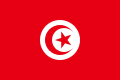 